LISA 6põhikooli 01.09.2015  õppekavaleAinevaldkond „Kunstiained ”1. Üldalused1.1. Õppe- ja kasvatuseesmärgidKunstipädevus seostub kultuurilise teadlikkusega, hõlmates põhiteadmisi Eesti ja Euroopa kultuurisaavutustest ning maailma kultuurilise mitmekesisuse mõistmist. Kunstipädevus hõlmab oskust väljendada enda ideid mitmekesiste kunstiliste vahenditega ning väärtustada loomingulisi saavutusi visuaalsetes kunstides ja muusikas. Kunstipädevusse kuulub eneseväljendusoskus, isikupära teadvustamine, oskus uurida varasema kultuuripärandi varasalvi ning valmisolek leida uusi lahendusi muutuvates oludes.Põhikoolis on kunstivaldkonna õppeainete õpetamise eesmärgiks kujundada õpilastes eakohane kunstipädevus: suutlikkus mõista kunstide mitmekesisust, arutleda kunsti ja muusika teemadel; väärtustada lähiümbruse, Eesti ja maailma kultuuripärandit; näha eri ajastute ja nüüdisaja kultuuri suhet; kasutada kunsti ja muusika väljendusvahendeid isiklikuks ja kollektiivseks loominguliseks tegevuseks, väärtustada enda ja kaaslaste loomingut. Kunstivaldkonna ainete õpetamise kaudu taotletakse, et põhikooli lõpuks õpilane: 1) on omandanud loovtegevuse ja eneseväljenduse kogemusi, tunnetab enda loomingulisi võimeid ning väärtustab isikupäraseid ja keskkonnasäästlikke lahendusi; 2) kasutab loovtöödes mitmekesiseid visuaalseid ja muusikalisi väljendusvahendeid, arutleb eakohaste kultuuriliste sõnumite ja väärtushinnangute üle, oskab kujundada oma arvamust ning väljendada kunsti abil emotsioone; 3) väärtustab kultuuri ja inimese loovust, osaleb nii individuaal- kui ka koostööprojektides ning peab tähtsaks lahenduste otsimist ja loovat mõtlemist; 4) märkab kultuuritraditsioone ning maailmakultuuri mitmekesisust, mõistab muusika ja kunsti osatähtsust nüüdisaegses ühiskonnas, aktsepteerib erinevaid kultuurinähtusi; 5) väärtustab ja hoiab Eesti ning siin elavate rahvusvähemuste kultuuri, tunneb vastutust kultuuritraditsioonide säilimise eest, seostab kunsti ja kultuuri ning teaduse ja tehnoloogia arengut nii minevikus kui ka tänapäeval; 6) omab ülevaadet kunstivaldkonnaga seonduvatest elukutsest, ametitest ja edasiõppimise võimalustest. 1.2. Ainevaldkonna õppeained ja nende mahtKunstiainete valdkonda kuuluvad kunst ja muusika, mis on kohustuslikud kõikides põhikooliastmetes. Kunsti ja muusikat õpitakse 1.–9. klassini. Kunstivaldkonna õppeainetes taotletavate õpitulemuste ja õppesisu koostamisel on aluseks võetud arvestuslik nädalatundide jagunemine kooliastmeti ja aineti alljärgnevalt. I kooliastekunst – 4,5 nädalatundi muusika – 6 nädalatundi II kooliaste kunst – 3 nädalatundi muusika – 4 nädalatundi III kooliaste kunst – 3 nädalatundi muusika – 3 nädalatundi Õppeainete nädalatundide jagunemine kooliastmeti määratakse kindlaks kooli õppekavas arvestusega, et taotletavad õpitulemused ja õppe-kasvatuseesmärgid on saavutatavad. 1.3. Üldpädevused kunstivaldkonnas Õpipädevus. Kunstides kujundatakse õpipädevust eriilmeliste ülesannete, õppemeetodite ja töövormide rakendamise kaudu, mis võimaldab õpilastel teadvustada ning kasutada oma õpistiili. Nii individuaalselt kui ka rühmas lahendatavad uurimis- ja probleemülesanded eeldavad info hankimist, selle analüüsimist ja tõlgendamist ning õpitu kasutamist uudsetes situatsioonides. Kunstides saavad õpilased ise jõukohaseid ülesandeid luua, oma valikute sobivust kontrollida, uusi oskusi katsetada ning järjekindlalt harjutada. Pidev tagasiside ja eneseanalüüs aitavad järjest suurendada õppija rolli oma õpitegevuse juhtijana.Suhtluspädevus. Kunstiainetes on tähtsal kohal kunstiteostest, -stiilidest, -ajastutest, jms rääkimine, ulatudes lihtsast argikeelsest kirjeldusest ainespetsiifilise keelekasutuseni. Oma tööde esitlemine ning aruteludes erinevate seisukohtade võrdlemine ja kaitsmine toetavad väljendusoskuse kujunemist ning ainealase oskussõnavara kasutamist. Kunstides Kunstide valdkond võimaldab kõiki üldpädevusi loomulikult lõimida igapäevasesse õppetöösse nii teooria kui ka praktika kaudu.Väärtuspädevus. Kunstid rõhutavad kultuuriteadmisi ja ühisel kultuuripärandil põhinevat kultuuriruumi identiteedi osana. Kõigis tegevustes väärtustatakse individuaalset ning kultuurilist mitmekesisust. Käsitletavate teemade, analüüsitavate kunstiteoste ja -sündmuste kaudu toetatakse eetiliste ja esteetiliste väärtushoiakute kujunemist. Praktiline loominguline tegevus ja selle üle arutlemine õpetavad teadvustama kunste eneseväljenduse vahendina, hindama erinevaid ideid, seisukohti ja probleemilahendusi ning austama autorsust. Kasvatatakse teadlikku ja kriitilist suhtumist erinevatesse infokanalitesse.Sotsiaalne pädevus. Kunstiainete uurimuslikud ja praktilised rühmatööd, arutlused ja esitlused, ühismusitseerimine ja ühistes kunstiprojektides osalemine kujundavad koostöövalmidust ja üksteise toetamise väärtustamist. Kultuurisündmustel osalemine aitab kujundada kultuurilist ühtsustunnet. Kunstiteoste üle arutledes harjutatakse oma seisukohtade kaitsmist ning teiste arvamustest lugupidamist. Kunstiained teadvustavad inimese kui kujundaja ja kasutaja mõju, juhtides teadlikult ning jätkusuutlikult tegutsema nii looduses kui ka inimeste loodud ruumilistes ja virtuaalsetes keskkondades.Enesemääratluspädevus. Loovülesannetes saadav pidev tagasiside ja eneseanalüüs aitavad õppida tundma oma huve ja võimeid ning kujundada positiivset enesehinnangut. Kultuuriliste ja sotsiaalsete teemade käsitlemine (vaadeldavad kultuurinähtused, kunstiteoste ja muusikapalade ainestik ning sõnumid jne) aitab kujundada personaalset, sotsiaalset ja kultuurilist identiteeti. Sihiks on integreerida noori nüüdisühiskonda ja toetada oma identiteedi väljendamist loomingus.Referatiivsete ja uurimistööde koostamine eeldab teabetekstide mõistmist ning juhib kasutama mitmesuguseid info esitamise viise (teksti, joonist, skeemi, tabelit, graafikut). Kunstiainetes tutvutakse kunsti ja muusika kui kommunikatsioonivahenditega, õppides tundma neile eriomast mitteverbaalset keelt ning „tõlkides“ sõnumeid ühest keelest teise.Matemaatikapädevuse arengut toetavad kunstides rakendatavad ülesanded, kus tuleb sõnastada probleeme, arutleda lahendusteede üle, põhjendada valikuid ja analüüsida tulemusi; samuti analüüsida kunstikategooriaid (kompositsioon, struktuur, rütm jne), võrrelda ja liigitada erinevate nähtuste tunnuseid ning kasutada sümboleid.Ettevõtlikkuspädevuse kujunemist toetavad kunstides individuaal- ja rühmatöö, uurimuslikud ja probleemipõhised ülesanded ning õpitava sidumine nüüdisaegse igapäevaelu nähtustega. Kunstide valdkonnas on iseloomulik uuenduslike ja loovate lahenduste väärtustamine. Praktiline loovtegevus annab võimaluse katsetada ideede väljendamise ja esitlemise erinevaid võimalusi, leidlikult valides sobivaid meetodeid ning rõhutades oma tugevaid külgi. Õpitakse tegevust planeerima, võtma vastutust tööde lõpuni viimise ja tulemuse eest. Tutvutakse ka valdkonnaga seotud elukutsete ning institutsioonidega.1.4. Lõiming teiste valdkonnapädevuste ja ainevaldkondadegaNüüdisaegsele kultuurile on olemuslik interdistsiplinaarsus. Kunstid on tihedalt seotud kõigi inimtegevuse valdkondade ning oma ajastu mõtteviisidega. Inimeseks olemine, sotsiaalsed suhted ja maailm on oma erinevates avaldumisvormides kunstide aines, seega teiste ainevaldkondadega suhestumine on kunstide loomulik osa.Kunstiainete ja teiste ainevaldkondade seostamiseks on palju võimalusi.1. Väärtushoiakute kujundamine ja maailma kultuurilise mitmekesisuse teadvustamine. Paljudes ainetes tutvutakse erinevate kultuuridega ning toetatakse kultuurilise ja sotsiaalse identiteedi kujunemist (kunstid, eesti keel ja kirjandus, võõrkeeled, ajalugu ja ühiskonnaõpetus, geograafia, käsitöö ja tehnoloogia, kehaline kasvatus). Kunstide kaudu saab eriti hästi teadvustada kultuuridevahelist dialoogi ja loovust nüüdisühiskonna innovatsiooni allikana.2. Kattuvate või lähedaste mõistete kasutamine (kompositsioon, struktuur, rütm, plaan, stiil, variatsioon, improvisatsioon, liikumine, dünaamika jm): kunstid, keeled ja kirjandus, tehnoloogia, kehaline kasvatus.3. Ainete sisust lähtuvate seoste esiletoomine:1) sotsiaalainetest lähtudes vaadeldakse inimese suhteid teiste inimeste ja inimrühmadega ning erinevate kultuuride kommete ja pärimustega;2) emakeelest ja võõrkeeltest lähtudes arendatakse verbaalset eneseväljendusoskust, diktsiooni, funktsionaalset lugemisoskust ning infokanalite kasutamise oskust; kirjandusest lähtudes vaadeldakse eri ajastute ja kultuuride lugusid muusikas ja kunstis, teatri- ja filmikunstis;3) loodusainetest lähtudes teadvustatakse inimese kuulmis- ja nägemismeele füsioloogilist eripära, õpitakse tundma looduskeskkonda ja selle eluvormide mitmekesisust ning helide, valguse ja värvide omadusi;4) matemaatikast lähtudes arendatakse seoste loomise oskust ja loogilist mõtlemist (matemaatiline keel, struktuur, sümbolid ja meetodid);5) käsitööst ja tehnoloogiast lähtudes arendatakse käelist tegevust ning loovat mõtlemist (loomise protsess, tehnoloogiad ja tehnikad);6) kehalisest kasvatusest lähtudes arendatakse kehatunnetust, tähelepanu, motoorikat, reageerimiskiirust ja koordinatsiooni.4. Ainevaldkondade piire ületavad õppeprojektid.1.5. Läbivad teemadKunstiainetes on võimalik kaasata kõiki läbivaid teemasid, kuigi mõnega on seotus tugevam. Teemad „Väärtused ja kõlblus“ ning „Kultuuriline identiteet“ on kunstiainetele eriomased. Õppesisus ja -tegevustes tutvutakse kohaliku ja maailma kultuuripärandiga, teadvustatakse kultuuri rolli igapäevaelus, kujundatakse avatud ja lugupidavat suhtumist nii erinevatesse kultuuritraditsioonidesse kui ka kaasaja kultuurinähtustesse. Väärtustatakse uute ideede ning isiklike kogemuste ja emotsioonide loomingulist väljendamist. Õpilasi suunatakse osalema ühiseid väärtusi kujundavatel kunstisündmustel (näitused, muuseumid, kontserdid ja etendused). Tähtis on noorte endi osalemine/esinemine laulupidudel, muusikaüritustel ja õpilastööde näitustel.Teemaga „Elukestev õpe ja karjääri planeerimine“ seondub kunstides oma võimete ja huvide teadvustamine, nii ainespetsiifiliste kui ka üldisemate mõtlemis- ja tegutsemisstrateegiate, sh õpioskuste omandamine. Tutvutakse kunstide mitmekülgsete väljunditega igapäevaelus ning kunstidega seotud elukutsetega.Läbiv teema „Tehnoloogia ja innovatsioon“ on seotud kunstidele omaste praktiliste loovtegevustega, mille vältel kasutatakse erinevaid oskusi ja vahendeid ning leiutatakse ja katsetatakse uusi võimalusi, toetades pidevalt muutuvas tehnoloogilises elu-, õpi- ja töökeskkonnas toimetuleva inimese kujunemist.Eelnevaga haakub samuti läbiva teema „Kodanikualgatus ja ettevõtlikkus“ lõimimine kunstide õppesse. Kunstides julgustatakse kujundama ja väljendama oma seisukohti ühiskonnas toimuvate protsesside kohta ning katsetama oma ideede arendamist ja elluviimist.Kunstiainetes teadvustatakse kunstitegevuste emotsionaalselt tasakaalustavat mõju, neist võivad alguse saada elu jooksul püsivad harrastused. See lõimub nii elukestva õppe põhimõtte teadvustamise kui ka läbiva teemaga „Tervis ja ohutus“. Kunstides kasutatakse paljusid materjale, töövahendeid ja instrumente, mille juures tuleb järgida ohutuse ning otstarbekuse printsiipe.Jälgitakse enda tervise ja ohutuse nõudeid tööprotsessis, suurt tähelepanu pööratakse erinevatele keskkondadele ja nende teadlikule kasutamisele. Kunstide eriline panus teemade „Keskkonna ja jätkusuutlik areng“ ning „Teabekeskkond“ käsitlemisel on valdkondliku vaatenurga lisamine. See hõlmab mitmekülgseid oskusi nagu info leidmine muusika ja kunsti kohta, helilise ja visuaalse kommunikatsiooni väljendusvahendid, keskkonna visuaalne ja heliline kujundamine. Tutvutakse andmebaasidega, meediakeskkonna võimaluste ja ohtudega ning autorikaitse küsimustega.1.6. Õppeainete kirjeldusKunstide valdkonna aineid ühendab tähelepanu pööramine loovuse ja eneseväljendusoskuse arenemisele ning tervikliku maailmapildi kujunemisele. Kunstidega tegelemise kaudu saadakse teadmisi erinevate väljendusvahendite ja kultuuride kohta, õpitakse tundma ennast ning mõtestatakse kunstide rolli ühiskonnas.Loomise, esitamise, teoste interpreteerimise ja analüüsimise kaudu õpitakse tundma traditsioonilisi ning nüüdisaegseid kunste, nende sisu, vorme ja tähendusi, kujundatakse mõistmist ning kriitikameelt. Oluline on mõtlemise paindlikkus ning avatus kultuurilistele ja individuaalsetele erinevustele, mis toetavad toimetulekut kiiresti muutuvas ja mitmekultuurilises maailmas.Praktiline kunstidega tegelemine arendab tundemaailma, intuitiivset ja loovat mõtlemist. Kunstidel on oluline osa igapäevaelu rikastava ning emotsionaalselt tasakaalustava harrastusena. Kunstitegevused tasakaalustavad teiste ainete valdavalt verbaalset ning analüütilist mõtlemist, lisades kujundliku, sünteesiva ja intuitiivse poole. Selle tulemus on terviklik mõtlemine, mis võimaldab loovalt läheneda probleemidele, väärtustab erinevaid lahendusi ja lahendite mitmetahulisust. Kunstidega tegelemine avaldab positiivset mõju kõikide ainete õppimisele.Kunstiainete sisus, tegevustes ja taotlustes on ühised järgmised aspektid:1) teadmised kunstidest (analüüs);2) erinevate kunstide seostamine (süntees);3) ainealane (verbaalne) keel;4) loominguline eneseväljendus (loomine, esitamine);5) kunstiloomingu vastuvõtmine (kommunikatsioon, kriitika);6) oma-, kohaliku ja maailmakultuuri väärtustamine (mitmekultuurilisus);7) kultuuriväärtuste kaitsmine (jätkusuutlikkus).1.7. Õppetegevuse kavandamine ning korraldamineÕppetegevust kavandades ja korraldades:1) lähtutakse õppekava alusväärtustest, üldpädevustest, õppeaine eesmärkidest,õppesisust ja oodatavatest õpitulemustest ning toetatakse lõimingut teiste õppeainete jaläbivate teemadega;2) taotletakse, et õpilase õpikoormus (sh kodutööde maht) on mõõdukas, jaotub õppeaastajooksul ühtlaselt ning jätab õpilastele piisavalt aega puhata ja huvialadega tegelda;3) võimaldatakse õpilasel õppida individuaalselt ning koos teistega, kasutades erinevaidõppemeetodeid ning arvestades õpilaste erinevaid õpistiile, et toetada nende kujunemistaktiivseteks ning iseseisvateks õppijateks;4) kasutatakse diferentseeritud õppeülesandeid, mille sisu ja raskusaste toetavad õpilastehuvisid ning suurendavad õpimotivatsiooni, arvestades sealjuures õpilasteindividuaalsust ja konkreetse klassi võimekust;5) rakendatakse nii traditsioonilisi kui ka tänapäevaseid info- ja kommunikatsioonitehnoloogiatelpõhinevaid õpikeskkondi ning õppematerjale ja -vahendeid;6) kasutatakse mitmekesist õpikeskkonda: loodus- ja linnakeskkond, arvuti/multimeediaklass, virtuaalkeskkond jne, käiakse õppekäikudel kontsertidel, teatrites,muuseumides, stuudiotes, muusikakoolides, looduses, näitustel, raamatukogudes jne;7) kasutatakse mitmekesist ja tänapäevast õppemetoodikat;8) seostatakse õppesisu näidetega nii Eesti kui ka maailma kunstist ja rahvakultuurist;9) leitakse tunnivälise loomingulise tegevuse võimalusi (koorilaul, solistid, ansamblid,orkestrid, näituste kavandamine, töötoad jms).1.8. Hindamise alusedKunstivaldkonna ainete õpetamisel ja pädevuste hindamisel lähtutakse iga õpilase võimetekohasest arengust ja õpitulemuste saavutatusest. Hindamise aluseks on põhikooli riikliku õppekava üldosas ja kooli põhikooli õppekava üldosas sätestatu, põhikooli riiklikus õppekavas esitatud õpitulemused.  Hindamise kriteeriumid ja viiepallisüsteemist erinev hindamise korraldus määratakse ja täpsustatakse kool õppekavas.Kunstivaldkonna õppeainetes on hindamise eesmärk toetada õpilaste arengut, innustada õpilasiisikupäraste ideede ja loovate lahenduste leidmisel ning suunata neid sihikindlalt õppima; suunata õpilaste enesehinnangu kujunemist, tekitada neis muusika-, kunsti- ja kultuurihuvi ning luua alus elukestvale muusika- ja kunstiharrastusele; suunata ja toetada õpilasi haridustee valikul kunstide valdkonnas. Hindamine annab tagasisidet õpilaste individuaalse arengu kohta ning on lähtekohaks järgneva õppe kavandamisel.Hindamisel lähtutakse ainevaldkonnas taotletavatest pädevustest, mille keskmes on: 1) õpilaste muusikaliste ja kunstialaste võimete areng;2) teadmiste ja oskuste rakendamine musitseerimisel ja kunstiloomingus;3) isikupärane lähenemine loovülesannete lahendamisel.Hindamisel väärtustakse õpilaste teoreetilisi teadmisi, püüdlikkust ja osalemist õppeprotsessis ning pingutust tulemuste elluviimisel. Hindamisel on oluline tunnustada lahenduste erinevusi ja väärtustada õpilaste isikupära.Õpitulemuste hindamise vormid peavad olema mitmekesised, õpilaste arengut motiveerivad ja vastavuses nende õpitulemustega.  Õpitulemusi hinnatakse numbriliste hinnetega ning sõnaliste hinnangute abil. Numbrilisele hindamisele lisandub suuline tagasiside. Nii sõnaliste hinnangute kui ka numbrilise hindamise puhul peavad õpilased teadma, mida ja millal hinnatakse ning mis on hindamise kriteeriumid. Õpetajapoolsed suulised sõnalised hinnangud ning numbrilised hinded peavad motiveerima õpilaste arengut kunstivaldkonnas. Hindamisel kasutatakse kujundavat ja kokkuvõtvat hindamist, lähtudes püstitatud õppeülesandest ning kehtiva õppekava sisust ja eesmärkidest. Kirjalikke ülesandeid hinnates arvestatakse eelkõige töö sisu, kuid parandatakse ka õigekirjavead.1.8.1. Kunsti õpetamisel juhindutakse õpilaste hindamisel kooliastmeti alljärgnevast:I kooliastmes hinnatakse:1) oskust kasutada kunstimõisteid ning teadmisi lähiümbruse kunsti- ja kultuuriobjektidest;2) oskust kasutada loovtöödes erinevaid töövõtteid ja tehnikaid, käsitsedes materjaleotstarbekalt ja töövahendeid ohutult;3) loovat, isikupärast ja säästlikku tegutsemist individuaal- või rühmatöös;4) oskust väärtustada ja analüüsida enda ja kaaslaste kunstitöid, arutleda erinevatekunstinähtuste üle.II kooliastmes hinnatakse:1) teadmisi ja oskust arutleda visuaalse kunstiinfoga seonduvate nähtuste üle, kasutadeskunstimõisteid, teadmisi lähiümbruse kunsti- ja kultuuriobjektidest;2) osalemist loovas tööprotsessis, kasutades eneseväljenduseks erinevaid kunstitehnikaidja -materjale;3) oskust kavandada ning kujutada nii vaatluse kui ka ideede põhjal;4) loovat, sihipärast ja säästlikku tegutsemist individuaal- ja rühmatöödes;5) oskust väärtustada ja analüüsida disainiobjekte, enda ja kaaslaste kunstitöid, arutledaerinevate kunstinähtuste üle ümbritsevas.III kooliastmes hinnatakse:1) teadmisi Eesti ja maailma kunstikultuurist;2) oskust kasutada kunstimõisteid ja teadmisi ümbritseva visuaalkultuuri, maailmakultuuripärandi ning nüüdiskunsti teemadel arutledes;3) teadliku kunstialase ja kriitilise mõtlemise arengut, mis väljendub mitmekesisteloovülesannete lahendamises iseseisvalt või rühmatööna, enda ja kaaslaste kunstitöödeanalüüsimises;4) teadmisi, oskusi ja ideid kasutada erinevaid kunstitehnikad, seostada ning esitada omakunstiloomingut ka tehnoloogiavahendite abiga;5) oskust lahendada disainiülesandeid eesmärgipäraselt, rakendada kahe- jakolmemõõtmelist kavandamist ja maketeerimist.1.8.2. Muusika õpetamisel hinnatakse õpilaste teadmiste ja oskuste rakendamist, arvestadesainekavas taotletavaid õpitulemusi ning õppe- ja kasvatuseesmärke muusikaliste osaoskustelõikes alljärgnevalt:1) laulmine – aktiivne osavõtt ühislaulmisest, õpitulemustes nimetatud ühislauluvara omandamine;2) pillimäng – musitseerimine kaasmängudes rühmas ja/või üksi;3) omalooming – lihtsa kaasmängu, ostinato või liikumise loomine, ideede välja- pakkuminening teostamine, loomingulisus;4) muusika kuulamine ja muusikalugu, õppekäigud – muusika üle arutlemine,muusikateoste analüüsimine ning oma seisukohtade põhjendamine, osalemine kirjalikesja suulistes aruteludes;5) tunnist osavõtu aktiivsus – aktiivne osalemine tunni eri osades;6) tunniväline muusikaline tegevus – osalemine koolikooris, orkestris, ansamblis, esineminekooliüritustel, kooli esindamine konkurssidel/võistlustel, sh muusikaolümpiaadil (neidpunkte arvestatakse õppetegevuse osana koondhindamisel).1.9. Füüsiline õpikeskkondKool korraldab kunstivaldkonna ainete õppe klassis, kus on selleks vajalikud tingimused ja vahendid.Kunst:1) individuaalseks ja rühmatööks vajalik pind;2) 500luksise päevavalgusspektriga valgustus tööpinnal ning vesi/kanalisatsioon;3) reguleeritava kõrgusega molbertid või lauad koos joonistusalustega ning töödekuivatamise, hoiustamise ja eksponeerimise võimalused ning projektsioonitehnika;4) vajalikud töövahendid ja materjalid;5) kunstiraamatud, ajakirjad ja teatmeteosed;6) DATA-projektori, foto- ja videokaamerate, skanneri ja printeri kasutamise võimalus ninginternetiühendus.Muusika:1) muusikalisteks tegevusteks, sh rühmatööks ja liikumiseks vajalik pind;2) fono- ja videoteegi (CD, DVD, VHS), DATA-projektori kasutamise võimalus;3) vajalikud vahendid: naturaalklaver ja klaveritool, süntesaator, hifi- muusikakeskus,noodijoonestikuga tahvel, noodipuldid, rändnoot, astmetabel, klaviatuuritabel,internetiühenduse ja helikaardiga arvuti ning noodistusprogramm ja MIDIsalvestusprogramm;4) Orffi instrumentaarium (rütmi- ja plaatpillid), plokkflöödid või kuuekeelsed väikekandled,akustilised kitarrid.2. Muusika2.1. Õppe- ja kasvatuseesmärgidPõhikooli muusikaõpetusega taotletakse, et õpilane:1) tunneb rõõmu muusikast ning tunnetab, teadvustab ja arendab musitseerimise kaudu oma võimeid; 2) tunneb huvi muusika kui kunstiliigi vastu ning kujundab enda esteetilist maitset; 3) mõtleb ja tegutseb loovalt ning väljendab end loominguliselt muusikaliste tegevuste kaudu; 4) kasutab muusikalistes tegevustes omandatud muusikalise kirjaoskuse põhialuseid; 5) väärtustab muusikat ning muusikategevust inimese, kultuuri ja igapäevaelu rikastajana; 6) teab ja hoiab rahvuskultuuri traditsioone, osaleb laulupidude traditsiooni edasikandmise protsessis ning mõistab ja austab erinevaid rahvuskultuure; 7) teadvustab ja väärtustab muusikateoste autorsust ning suhtub kriitiliselt infotehnoloogia ja meedia loodud keskkonda; 8) teab Eesti ja paikkonna tuntumaid heliloojaid ja interpreete ning väärtustab kultuuritraditsioone; 9) mõistab, kuidas huvi valdkonna vastu, muusikalised võimed ja teadmised võimaldavad kujundada sellest hobi (harrastuse) või tulevad tulevikus kasuks ameti valikul2.2. Õppeaine kirjeldusMuusikaõpetus toetab õpilaste individuaalse eripära kujunemist muusikalise eneseväljenduse abil. Muusikaõpetuse kaudu kujundatakse harmoonilisi isiksusi, tasakaalustatakse ja toetatakse õpilaste emotsionaalset arengut, sh teiste õppeainete omandamisel. Muusikaõpetuse kaudu avatakse ja avardatakse võimalusi muusikaga tegelda ja muusikast rõõmu tunda ning toetatakse elukestva muusikaharrastuse teket. Eesti ja maailma muusikakultuuri tutvustamise kaudu kujundatakse õpilaste muusikalist maitset ning sotsiaalkultuurilisi väärtushinnanguid. Muusika ainekava koostades on lähtutud järgmistest põhimõtetest: 1) teadvustada ja tähtsustada ühislaulmise kui rahvusliku kultuuritraditsiooni olulist rolli; 2) rõhutada musitseerimise osatähtsust; 3) julgustada ja toetada loomingulist eneseväljendust; 4) teadvustada ja süvendada õpilase isiklikku suhet muusikaga; 5) rõhutada muusika osa tasakaalustatud isiksuse eetilis-esteetiliste väärtushinnangute kujunemisel, tunde- ja mõttemaailma arendamisel ning rikastamisel; 6) lähtuda õppes õppija vajadustest ning tähtsustada integreeritud tegevusi. Muusikaõpetuses lähtutakse eesti koolimuusikas välja kujunenud traditsioonidest ja põhimõtetest (Riho Päts, Heino Kaljuste), mis toetuvad Zoltán Kodály meetodi ja Carl Orffi pedagoogika adapteeritud käsitlusele ning tänapäeva pedagoogika teadmusele ja kogemusele. Muusikaõpetuse koostisosad on musitseerimine (laulmine, pillimäng), muusikaline liikumine, omalooming, muusika kuulamine ja muusikalugu, muusikaline kirjaoskus, õppekäigud. Muusika kaudu kujundatakse ja arendatakse õpilastes järgmisi osaoskusi: 1) laulmine, 2) pillimäng, 3) muusikaline liikumine, 4) omalooming, 5) muusika kuulamine,6) muusikaline kirjaoskus,7) õppekäigud.Õppeaine koostisosad ja osaoskused on üksteisega mitmetähenduslikus ja tihedas seoses ning neid kujundatakse muusikaliste tegevuste kaudu. Musitseerimise all mõistetakse igasugust muusikalist eneseväljendust, nagu laulmist, pillimängu, liikumist ja omaloomingut. Musitseerides arendatakse isikupära, omandatakse oskused ja teadmised üksi ning koos musitseerimiseks ja loominguliseks eneseväljenduseks. Rühmas või üksi õppides arendatakse suhtlemis- ja koostööoskust, üksteise kuulamise oskust, ühtekuuluvustunnet, sallivust, paindlikkust, emotsionaalset kompetentsust ning juhitakse õpilaste enesehinnangut ja õpimotivatsiooni. Ühislaulmise ning koorilauluga arendatakse sotsiaalseid oskusi ja kujundatakse isamaa-armastust. Omalooming on seotud lihtsate kaasmängude, saadete, rütmilis-meloodiliste improvisatsioonide, muusikalise liikumise ja tekstide loomisega. Muusika kuulamisega arendatakse kuulamisoskust, tähelepanu, analüüsivõimet ja võrdlusoskust. Muusikaloos tutvustatakse erinevaid karaktereid, väljendusvahendeid, stiile, heliloojaid ja interpreete. Muusikalise kirjaoskuse all mõistetakse ainekavas sisalduvat noodikirja lugemise oskust koos musitseerimisega. Õppekäigud (sh virtuaalsed) kontserdipaikadesse, teatritesse ning muuseumidesse kujundavad õpilaste silmaringi ja muusikalist maitset, teadmisi kohalikust, oma riigi ja Euroopa kultuuripärandist ning nende rollist maailmas ja peamistest kultuurisaavutustest (sh popkultuurist). Muusikaõpetuse lahutamatuks osaks on kontserdielu korraldamine koolis, et õpilastel tekiks muusika kuulamise harjumus ning nad saaksid ürituste korraldamise kogemuse.2.3. ÕppetegevusÕppetegevust kavandades ja korraldades:1) lähtutakse õppekava alusväärtustest, üldpädevustest, õppeaine eesmärkidest, õppesisust ja oodatavatest õpitulemustest ning toetatakse lõimingut teiste õppeainete ja läbivate teemadega;2) taotletakse, et õpilase õpikoormus (sh kodutööde maht) on mõõdukas, jaotub õppeaasta ulatuses ühtlaselt ning jätab piisavalt aega puhata ja huvitegevustega tegelda;3) võimaldatakse õppida individuaalselt ning üheskoos teistega (iseseisvad, paaris- ja rühmatööd), et toetada õpilaste kujunemist aktiivseteks ning iseseisvateks õppijateks;4) kasutatakse diferentseeritud õppeülesandeid, arvestades sealjuures õpilaste individuaalsust;5) rakendatakse nii traditsioonilisi kui ka tänapäevaseid info- ja kommunikatsioonitehnoloogiatel põhinevaid õpikeskkondi ning õppematerjale ja -vahendeid;6) laiendatakse õpikeskkonda: õppekäigud kontsertidele, teatritesse, muuseumidesse, stuudiotesse, muusikakoolidesse, looduskeskkonda, näitustele, raamatukogudesse jne;7) kasutatakse mitmekesist ja tänapäevast õppemetoodikat;8) leitakse tunnivälise muusikaalase tegevuse võimalusi (koorilaul, solistid, ansamblid, orkestrid jm).2.3.1. I kooliastme õppetegevused:1) ühehäälne laulmine ja osalemine kooris;2) meloodia laulmine käemärkide, rändnoodi, astmetrepi ja noodipildi ning relatiivsete helikõrguste (astmete) järgi;3) mänguoskuse omandamine keha-, rütmi- ja plaatpillidel, plokkflöödil või 6-keelsel väikekandlel;4) kuulatud muusikapalade iseloomustamine muusika oskussõnavara kasutades;5) muusikapala meeleolu väljendamine liikumise kaudu;6) esinemisjulguse ja -oskuse arendamine;7) muusika väljendusvahendite katsetamine erinevaid karaktereid kujutades;8) õppekäigud, kontserdil, teatris ja muuseumis käimine jne.I kooliastmes on kesksel kohal laulmine ja pillimäng. Lauldakse nii ühehäälselt a cappella kui ka saatega. Selles vanuseastmes rajatakse alus muusikatraditsioonide säilitamisele ja edasikandmisele, mille üks väljund on õpilaste osalemine koolikooride tegevuses, et saada esmane koorilaulu-kogemus. Pillimängus omandatakse erinevate rütmi- (sh kehapilli) ja plaatpillide ning 6-keelse väikekandle või plokkflöödi esmased mänguvõtted. Pillimängu rakendatakse valdavalt laulude kaasmänguna. Olulisel kohal on muusikaline liikumine: rahvatantsud ja laulumängud ning muusikapala karakteri väljendamine liikumise kaudu. Muusikalist mõtlemist ja loovust arendatakse kaasmängude, rütmilis-meloodiliste improvisatsioonide, teksti loomise, st omaloomingu kaudu. Muusika kuulamisega õpitakse tundma muusika karaktereid ja meeleolu ning iseloomustama kuulatud muusikapalu. Kõigis muusikalistes tegevustes rakendatakse õpitud teadmisi ja oskusi, s.o muusikalist kirjaoskust, mida omandatakse muusikaliste tegevuste kaudu. Õpilaste esinemisoskust arendatakse nii muusikatunnis kui ka klassi- ja koolivälises tegevuses (koorid, solistid, erinevad pillikoosseisud jm). Et saavutada õpilaste mitmekülgset kuulamiskogemust, kujundada kontserdi-kultuuri ning avardada silmaringi, võimaldatakse õpilastel käia kontsertidel ja teatrietendustel nii koolis kui ka väljaspool kooli. Enese ja kaaslaste hindamise kaudu õpitakse tundma üksteise võimeid, oskusi ning eripära.2.3.2. II kooliastme õppetegevused:1) ühe- ja kahehäälsuse rakendamine laulmisel;2) kahe- või kolmehäälne laulmine kooris;3) relatiivsete helikõrguste (astmete) kasutamine laulude õppimisel;4) pillimänguoskuste arendamine ja rakendamine erinevates pillikoosseisudes;5) kuulatud muusikapalade iseloomustamine, tuginedes muusika väljendusvahenditele ja oskussõnavarale;6) eri rahvaste tantsude karakteri väljendamine liikumises;7) muusika väljendusvahendite kasutamine erinevates muusikalistes tegevustes;8) esinemisvõimaluste pakkumine ning loomingulise eneseväljenduse toetamine;9) teatris, kontserdil ja muuseumis käimine ning õppekäigud (helistuudiod, raamatukogud, muusikakoolid jne).II kooliastme õpilasele omast teadmishimu ning aktiivsust rakendatakse kõigis muusikalistes tegevustes. Selles eas tähtsustub töö õpilaste individuaalsete muusikaliste võimete arendamisel ning rakendamisel erinevates muusikalistes tegevustes. Olulised tegevused on selleski kooliastmes laulmine ja pillimäng. Klassitunnis lauldakse a cappella ja saatega ühe- ja kahehäälselt, kooris kahe- ja kolmehäälselt. Süvendatakse pillimänguoskusi erinevates pillikoosseisudes ning arendatakse edasi 6-keelse väikekandle või plokkflöödi mänguvõtteid. Liikumistegevuse põhirõhk on eesti rahvatantsudel ning teiste rahvaste muusika karakteri väljendamisel liikumise kaudu. Muusikalist mõtlemist ja loovust arendatakse muusikalise omaloomingu kaudu. Muusikat kuulates arendatakse muusikalist analüüsivõimet ja võrdlusoskust. Tähtsustub muusika oskussõnade kasutamine muusikapalasid analüüsides ning oma arvamuse põhjendamine vestlustes. Kõigis muusikalistes tegevustes rakendatakse õpitud teadmisi ja oskusi, s.o muusikalist kirjaoskust, mida omandatakse muusikaliste tegevuste kaudu. Õpilaste eneseväljendusoskust arendatakse nii muusikatunnis kui ka klassi- ja koolivälises tegevuses (koorid, solistid, erinevad pillikoosseisud jm). Et saada kuulamiskogemust, kujundada kontserdikultuuri ning avardada silmaringi, käiakse kontsertidel ja muusikaetendustel ning osaletakse erinevatel õppekäikudel. Enese ja kaaslaste hindamise kaudu õpitakse tundma üksteise võimeid, oskusi ning eripära.2.3.3. III kooliastme õppetegevused:1) ühe- ja kahehäälsuse rakendamine laulmisel;2) kahe- või kolmehäälne laulmine kooris;3) relatiivsete helikõrguste (astmete) kasutamine, lauldes noodist lihtsamaid meloodiaid;4) pillimänguoskuse rakendamine üksi ja koos musitseerides;5) isiklike, põhjendatud seisukohtade avaldamine muusika kuulamisel, tuginedes muusika väljendusvahenditele ja oskussõnavarale;6) muusika meeleolu, stiili ja vormi väljendamine liikumise kaudu lähtuvalt kujutlusvõimest;7) loominguliste ideede teostamiseks sobivate muusika väljendusvahendite leidmine ja kasutamine;8) esinemisvõimaluste pakkumine ning loomingulise eneseväljenduse toetamine;9) teatris, kontserdil ja muuseumis käimine ning õppekäigud (helistuudiod, raamatukogud, muusikakoolid, muusikakõrgkoolid jne).III kooliastmes on tähelepanu keskmes iseseisva muusikalise mõtlemise süvendamine ning õpilaste muusikaliste võimete edasiarendamine ja rakendamine muusikalistes tegevustes, kasutades erinevaid õppevorme ning -meetodeid. Klassitunnis lauldakse nii ühe- kui ka mitmehäälselt, kooris kahe- või kolmehäälselt. Süvendatakse pillimänguoskusi ning avardatakse musitseerimisvõimalusi erinevates pillikoosseisudes, omandatakse akustilise kitarri akordmänguvõtted. Kuna selles vanuseastmes on suur huvi pop- ja rokkmuusika vastu, tuleks leida koolis ansamblimängu harrastamise võimalusi. Laulmine ja pillimäng pakuvad muusikalise omaloomingu ning loominguliste ideede elluviimise võimalusi nii üksi kui ka rühmatööna. Muusikat kuulates tähtsustub kuuldud muusika põhjal oma arvamuse kujundamine ning selle argumenteeritud põhjendamine nii suuliselt kui ka kirjalikult, toetudes muusika oskussõnavarale. Kõigis muusikalistes tegevustes rakendatakse õpitud teadmisi ja oskusi, s.o muusikalist kirjaoskust, mida omandatakse muusikaliste tegevuste kaudu. Nii muusikatunnis kui ka klassi- ja koolivälises tegevuses (koorid, solistid, erinevad pillikoosseisud jm) toetatakse õpilaste isikupärast esinemisoskust. Et omandada kuulamiskogemust, kujundada kontserdikultuuri ning avardada silmaringi, käiakse kontsertidel ja muusikaetendustel ning osaletakse erinevatel õppekäikudel. Enese ja kaaslaste hindamise kaudu õpitakse tundma ja austama üksteise võimeid, oskusi ning eripära.2.4. HindamineHindamisel lähtutakse vastavatest põhikooli riikliku õppekava üldosa ja kooli põhikooli õppekava üldosa sätetest.Muusikaõpetuses annab hindamine tagasisidet õpilase võimekuse ja tema individuaalse arengu kohta, on lähtekohaks järgneva õppe kujundamisele, stimuleerib ning motiveerib õpilast parematele tulemustele ja enesearendusele.Hinnatakse õpilase teadmiste ja oskuste rakendamist muusikalistes tegevustes, arvestades ainekavas taotletavaid õpitulemusi. Hindamine sisaldab kõiki muusikaõpetuse komponente: laulmist, pillimängu, muusikalist liikumist, omaloomingut, muusika kuulamist ja muusikalugu, muusikalist kirjaoskust ning ka õpilase aktiivsust, tunnist osavõttu, hinnangut enese ja kaasõpilaste osalemisele ning saavutustele õppes. Kirjalikke ülesandeid hinnates arvestatakse eelkõige töö sisu, kuid parandatakse ka õigekirjavead, mida hindamisel ei arvestata. Õpilase aktiivset osalemist koolikooris, silmapaistvat esinemist kooliüritustel ning kooli esindamist konkurssidel ja võistlustel arvestatakse õppetegevuse osana kokkuvõtval hindamisel.Õpitulemusi hinnatakse suuliste sõnaliste ning numbriliste hinnetega. Õpitulemuste kontrollimise vormid peavad olema mitmekesised ning vastavuses õpitulemustega. Õpilane peab teadma, mida ja millal hinnatakse, mis hindamisvahendeid kasutatakse ning mis on hindamise kriteeriumid.I kooliastmes hinnatakse peamiselt muusikalisi tegevusi: laulmist, pillimängu ja loovtegevusi. II ja III kooliastmes on suurem kaal muusikaliste teadmiste ning oskuste kasutamisel muusikalistes tegevustes.I kooliaste2.5. Muusikaõpetuse õppe- ja kasvatuseesmärgid I kooliastmes3. klassi lõpetaja:1) osaleb meeleldi muusikalistes tegevustes: laulmises, pillimängus, muusika kuulamises jaliikumises;2) laulab loomuliku häälega üksinda ja koos teistega klassis ning vastavalt võimetele üheja/või kahehäälses kooris;3) laulab eesti rahvalaule (sh regilaule) ning peast oma kooliastme ühislaule;4) laulab meloodiat käemärkide, astmetrepi ja noodipildi järgi ning kasutab relatiivseidhelikõrgusi (astmeid);5) lähtub muusikat esitades selle sisust ja meeleolust;6) rakendab pillimängu kaasmängudes;7) kasutab muusikalisi teadmisi kõigis muusikalistes tegevustes;8) kirjeldab kuulatavat muusikat suunavate küsimuste järgi ning omandatud muusikaoskussõnadega;9) väärtustab enese ja teiste loomingut;10) mõistab laulupeo tähendust. 2.6. Muusikaõpetuse õpitulemused I kooliastmesLaulmineÕpitulemusedÕpilane:1) laulab loomuliku kehahoiu ja hingamise, vaba toonitekitamise ja selge diktsiooniga ning emotsionaalselt üksi ja rühmas;2) mõistab ja väljendab lauldes muusika sisu ning meeleolu;3) laulab meloodiat käemärkide, astmetrepi ja noodipildi järgi ning kasutab relatiivseid helikõrgusi (astmeid);4) laulab eakohaseid laste-, mängu- ja mudellaule, kaanoneid ning eesti ja teiste rahvaste laule;5) laulab peast kooliastme ühislaule: „Eesti hümn“ (F. Pacius), „Mu koduke“ (A. Kiiss), „Tiliseb, tiliseb aisakell“ (L. Wirkhaus); lastelaulud „Lapsed, tuppa“, „Teele, teele, kurekesed“, „Kevadel“ (Juba linnukesed ....), „Kevadpidu“ (Elagu kõik ....).PillimängÕpitulemusedÕpilane:1) kasutab keha-, rütmi- ja plaatpille lihtsamates kaasmängudes ja/või ostinato'des;2) on omandanud 6-keelse väikekandle või plokkflöödi esmased mänguvõtted ning kasutab neid musitseerides;3) väljendab pillimängus muusika sisu ja meeleolu.Muusikaline liikumineÕpitulemusedÕpilane:1) tunnetab ning väljendab muusika sisu, meeleolu ja ülesehitust liikumise kaudu;2) tantsib eesti laulu- ja ringmänge.OmaloomingÕpitulemusedÕpilane:1) loob lihtsaid rütmilisi kaasmänge keha-, rütmi- ja plaatpillidel;2) kasutab lihtsates kaasmängudes astmemudeleid;3) loob lihtsamaid tekste: liisusalme, regivärsse, laulusõnu jne;4) kasutab loovliikumist muusika meeleolu väljendamiseks.Muusika kuulamine ja muusikaluguÕpitulemusedÕpilane:1) on tutvunud karakterpalu kuulates muusika väljendusvahenditega (meloodia, rütm, tempo, dünaamika ja muusikapala ülesehitus);2) eristab kuuldeliselt laulu ja pillimuusikat;3) eristab kuuldeliselt marssi, valssi ja polkat;4) on tutvunud eesti rahvalaulu ja rahvapillidega (kannel, Hiiu kannel, lõõtspill, torupill, sarvepill, vilepill);5) kirjeldab ning iseloomustab kuulatava muusikapala meeleolu ja karakterit, kasutades õpitud oskussõnavara;6) väljendab muusika meeleolu ja karaktereid kunstiliste vahenditega;7) seostab muusikapala selle autoritega.Muusikaline kirjaoskusÕpitulemusedÕpilane:1) mõistab allolevate helivältuste, rütmifiguuride ja pauside tähendust ning kasutab neid muusikalistes tegevustes: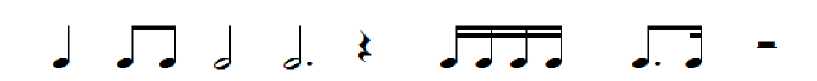 2) mõistab 2- ja 3-osalise taktimõõdu tähendust ning arvestab neid musitseerides;3) tajub ja õpib laulma astmemudeleid erinevates kõrguspositsioonides;4) mõistab JO-võtme tähendust ning kasutab seda noodist lauldes;5) õpib lauludes tundma JO- ja RA-astmerida;6) mõistab allolevate oskussõnade tähendust ja kasutab neid praktikas:a) meetrum, takt, taktimõõt, taktijoon, kordamismärk, kahekordne taktijoon, noodijoonestik, noodipea, noodivars, astmerida, astmetrepp, punkt noodivältuse pikendajana;b) koorijuht, koor, ansambel, solist, eeslaulja, rahvalaul, rahvapill, rahvatants, dirigent, orkester, helilooja, sõnade autor;c) muusikapala, salm, refrään, kaanon, marss, polka, valss, ostinato, kaasmäng, eelmäng, vahemäng;d) rütm, meloodia, tempo, kõlavärv, vaikselt, valjult, piano, forte, fermaat;e) laulurepertuaariga tutvustatakse märke latern, segno, volt.ÕppekäigudÕpitulemusedÕpilane:1) kirjeldab kogetud muusikaelamusi ning avaldab nende kohta arvamust suulisel või muul looval viisil;2) kasutab arvamust väljendades muusikalist oskussõnavara.2.7.  MUUSIKAÕPETUSE AINEKAVA 1. KLASSIS ( 70 tundi õppeaastas, 2 tundi nädalas)2.8. MUUSIKAÕPETUSE  AINEKAVA 2. KLASS ( 70 tundi õppeaastas, 2 tundi nädalas)2.9. MUUSIKAÕPETUSE AINEKAVA 3. KLASS ( 70 tundi õppeaastas, 2 tundi nädalas)II kooliaste2.10. Muusikaõpetuse õppe- ja kasvatuseesmärgid II kooliastmes6. klassi lõpetaja:1) osaleb meeleldi muusikalistes tegevustes: laulmises, pillimängus, muusika kuulamises,liikumises;2) laulab ühe- või kahehäälselt klassis oma hääle omapära arvestades;3) laulab koolikooris õpetaja soovitusel ja musitseerib tunnis erinevates vokaal- japillikoosseisudes;4) oskab kuulata iseennast ja teisi koos musitseerides, mõistab oma panust ning toetab jatunnustab kaaslasi;5) oskab laulda eesti rahvalaulu (sh regilaulu) ning peast oma kooliastme ühislaule;6) kasutab laule õppides relatiivseid helikõrgusi (astmeid);7) kasutab üksinda ning koos musitseerides muusikalisi oskusi ja teadmisi;8) julgeb esitada ideid ja rakendab võimetekohaselt oma loovust nii sõnalises kui kaerinevates muusikalistes eneseväljendustes, sh infotehnoloogia võimalusi kasutades;9) kasutab muusika oskussõnu kuulatavate muusikapalade kirjeldamisel ning suunavateküsimuste abil oma arvamuse põhjendamisel; mõistab autorsuse tähendust;10) eristab kuuldeliselt vokaal- ja instrumentaalmuusikat;11) leiab iseloomulikke jooni Eesti ja teiste maade rahvamuusikas;12) tunneb huvi oma kooli ja paikkonna muusikaelu ning -sündmuste vastu ja osaleb selles,mõistab laulupeo traditsiooni tähendust. 
2.11. Muusikaõpetuse õpitulemused II kooliastmesLaulmineÕpitulemusedÕpilane:1) laulab oma hääle omapära arvestades loomuliku kehahoiu, hingamise, selge diktsiooni ja puhta intonatsiooniga ning väljendusrikkalt; on teadlik häälehoiu vajadusest;2) seostab relatiivseid helikõrgusi (astmeid) absoluutsete helikõrgustega g-G2;3) rakendab muusikalisi teadmisi ning arvestab muusika väljendusvahendeid üksi ja rühmas lauldes;4) laulab eakohaseid ühe- ja kahehäälseid laule ja kaanoneid ning eesti ja teiste rahvaste laule;5) laulab peast kooliastme ühislaule: „Eesti hümn“ (F. Pacius), „Eesti lipp“ (E. Võrk), „Kas tunned maad“ (J. Berad), „Kui Kungla rahvas“ (K. A. Hermann), „Mu isamaa armas“ (saksa rahvalaul), „Meil aiaäärne tänavas“ (eesti rahvalaul), „Püha öö“ (F. Gruber).PillimängÕpitulemusedÕpilane:1) kasutab keha-, rütmi- ja plaatpille kaasmängudes ja/või ostinato'des;2) rakendab musitseerides 6-keelse väikekandle või plokkflöödi mänguvõtteid; seostab absoluutseid helikõrgusi pillimänguga;3) kasutab pillimängus muusikalisi teadmisi ja oskusi.Muusikaline liikumineÕpitulemusedÕpilane:1) tunnetab ja väljendab liikumises meloodiat, rütmi, tempot, dünaamikat ning vormi;2) tantsib eesti laulu- ja ringmänge;3) väljendab liikumise kaudu eri maade rahvamuusikale (sh rahvatantsudele) iseloomulikke karaktereid.OmaloomingÕpitulemusedÕpilane:1) loob rütmilis-meloodilisi improvisatsioone, kaasmänge ja/või ostinato'sid keha-, rütmi- ja plaatpillidel;2) kasutab improvisatsioonides astmemudeleid;3) loob tekste: regivärsse, lihtsamaid laulusõnu jne;4) kasutab muusika karakteri ja meeleolu väljendamiseks loovliikumist.Muusika kuulamine ja muusikaluguÕpitulemusedÕpilane:1) kuulab ja eristab muusikapalades muusika väljendusvahendeid: meloodiat, rütmi, tempot, dünaamikat, tämbrit ja vormi;2) kuulab ning võrdleb vokaalmuusikat: hääleliike (sopran, metsosopran, alt, tenor, bariton, bass), kooriliike (laste-, poiste-, mees-, nais-, segakoor); koore ja dirigente kodukohas; tuntumaid Eesti koore; teab Eesti laulupidude traditsiooni;3) kuulab ning eristab instrumentaalmuusikat: pillirühmi (klahv-, keel-, puhk- ja löökpillid) ja sümfooniaorkestrit;4) tunneb ja eristab eesti rahvamuusikat: rahvalaulu, -pille, -tantse; oskab nimetada eesti rahvamuusika suursündmusi;5) on tutvunud Soome, Vene, Läti, Leedu, Rootsi, Norra, Suurbritannia, Iiri, Poola, Austria, Ungari või Saksa muusikatraditsioonidega ja suhtub neisse lugupidavalt;6) iseloomustab kuulatavat muusikapala ning põhjendab oma arvamust, kasutades muusika oskussõnavara;7) teadvustab muusikateoste autorikaitse vajalikkust ning on tutvunud sellega kaasnevate õiguste ja kohustustega.Muusikaline kirjaoskusÕpitulemusedÕpilane:1) mõistab allolevate helivältuste, rütmifiguuride ja pauside tähendust ning kasutab neid muusikalistes tegevustes: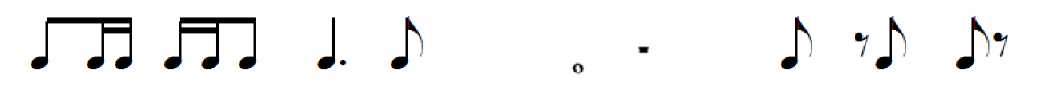 2) mõistab taktimõõtude 2/4, 3/4, 4/4 ja eeltakti tähendust ning arvestab neid musitseerides;3) kasutab laule õppides relatiivseid helikõrgusi (astmeid) ning seostab neid absoluutsete helikõrgustega (tähtnimedega);4) mõistab viiulivõtme ja absoluutsete helikõrguste g-G2 tähendust ning kasutab neid musitseerides;5) mõistab duur-, moll-helilaadi ja helistike C-a, G-e, F-d tähendust ning kasutab neid musitseerides;6) mõistab allolevate oskussõnade tähendust ning kasutab neid praktikas:a) eeltakt, viiulivõti, klaviatuur, duur-helilaad, moll-helilaad, absoluutsed helikõrgused (tähtnimed), helistik, toonika ehk põhiheli, helistikumärgid, juhuslikud märgid, diees, bemoll, bekarr, paralleelhelistikud;b) vokaalmuusika, soololaul, koorilaul, instrumentaalmuusika, interpreet, improvisatsioon;c) tämber, hääleliigid (sopran, metsosopran, alt, tenor, bariton, bass), pilliliigid (keelpillid, puhkpillid, löökpillid, klahvpillid, eesti rahvapillid);d) tempo, andante, moderato, allegro, largo, ritenuto, accelerando, dünaamika, piano, forte, mezzopiano, mezzoforte, pianissimo, fortissimo, crescendo, diminuendo; 7) kordavalt I kooliastme muusikaline kirjaoskus ja oskussõnavara.ÕppekäigudÕpitulemusedÕpilane:1) arutleb ja avaldab oma arvamust muusikaelamuste kohta suulisel, kirjalikul või muul looval viisil;2) kasutab arvamust väljendades muusikalist oskussõnavara.2.12. MUUSIKAÕPETUSE AINEKAVA 4. KLASSIS ( 70 tundi õppeaastas, 2 tundi nädalas)2.13.  MUUSIKAÕPETUSE AINEKAVA 5. KLASS ( 70 tundi õppeaastas, 2 tundi nädalas)2.14. MUUSIKAÕPETUSE AINEKAVA 6. KLASS ( 35 tundi õppeaastas, 1 tund nädalas)III kooliaste2.15. Muusikaõpetuse õppe- ja kasvatuseesmärgid III kooliastmesPõhikooli lõpetaja:1) osaleb meeleldi muusikalistes tegevustes ning kohalikus kultuurielus; aktsepteeribmuusika erinevaid avaldusvorme;2) laulab ühe- või mitmehäälselt rühmas olenevalt hääle omapärast;3) laulab koolikooris õpetaja soovitusel ja musitseerib tunnis erinevates vokaal- japillikoosseisudes;4) mõistab ja väärtustab laulupeo sotsiaal-poliitilist olemust ning muusikahariduslikkutähendust;5) oskab kuulata ennast ja kaaslasi ning hindab enda ja teiste panust koos musitseerides;6) suhtub kohusetundlikult endale võetud ülesannetesse;7) oskab laulda eesti rahvalaulu (sh regilaulu) ning peast oma kooliastme ühislaule;8) kasutab noodist lauldes relatiivseid helikõrgusi (astmeid);9) rakendab üksi ja rühmas musitseerides teadmisi muusikast ning väljendab erinevates muusikalistes tegevustes oma loomingulisi ideid;10) väljendab kuuldud muusika kohta arvamust ning kasutab seisukohta põhjendades jamuusikapalu nii suuliselt kui ka kirjalikult analüüsides muusikalist oskussõnavara;11) leiab iseloomulikke jooni teiste maade rahvamuusikas ning toob eesti rahvamuusikagavõrreldes esile erinevad ja sarnased tunnused;12) väärtustab heatasemelist muusikat elavas ja salvestatud ettekandes;13) teab autoriõigusi ning nendega kaasnevaid õigusi ja kohustusi, huvitub muusikaalasesttegevusest ning väärtustab seda ja osaleb kohalikus kultuurielus;14) omab ülevaadet muusikaga seotud elukutsest, ametitest ja võimalustest muusikatõppida;15) kasutab muusikalistes tegevustes infotehnoloogia vahendeid. 
2.16. Muusikaõpetuse õpitulemused III kooliastmesLaulmine ÕpitulemusedÕpilane:1) laulab oma hääle omapära arvestades loomuliku kehahoiu, hingamise, selge diktsiooni, puhta intonatsiooniga ja väljendusrikkalt ning arvestab esitatava muusikapala stiili; järgib häälehoidu häälemurdeperioodil;2) mõistab relatiivsete helikõrguste (astmete) vajalikkust noodist lauldes ning kasutab neid meloodiat õppides;3) kasutab teadlikult muusikalisi teadmisi nii üksi kui ka rühmas lauldes;4) osaleb laulurepertuaari valimisel ja põhjendab oma seisukohti;5) laulab ea- ja teemakohaseid ühe-, kahe- ning paiguti kolmehäälseid laule ja kaanoneid ning eesti ja teiste rahvaste laule;6) laulab peast kooliastme ühislaule: „Eesti hümn“ (F. Pacius), „Mu isamaa on minu arm“ (G. Ernesaks), „Jää vabaks, Eesti meri“ (V. Oksvort), „Eestlane olen ja eestlaseks jään“ (A. Mattiisen), „Laul Põhjamaast“ (Ü. Vinter), „Saaremaa valss“ (R. Valgre), „Kalevite kants“ (P. Veebel), „Oma laulu ei leia ma üles“ (V. Ojakäär).PillimängÕpitulemusedÕpilane:1) kasutab keha-, rütmi- ja plaatpille, plokkflööti või 6-keelset väikekannelt kaasmängudes ja/või ostinato'des;2) rakendab musitseerides kitarri lihtsamaid akordmänguvõtteid ning lähtub absoluutsetest helikõrgustest (tähtnimedest) pillimängus;3) kasutab muusikat esitades muusikalisi teadmisi ja oskusi.Muusikaline liikumineÕpitulemusedÕpilane:1) tunnetab ja rakendab liikudes muusika väljendusvahendeid;2) väljendab liikumise kaudu erinevate maade rahvamuusikale iseloomulikke karaktereid.OmaloomingÕpitulemusedÕpilane:1) loob improvisatsioone keha-, rütmi- ja plaatpillidel;2) loob kindlas vormis rütmilis-meloodilisi kaasmänge ja/või ostinato'sid keha-, rütmi- ja plaatpillidel;3) kasutab lihtsaid meloodiaid luues relatiivseid helikõrgusi (astmeid);4) loob tekste: regivärsse, laulusõnu jne;5) väljendab muusika karakterit ja meeleolu ning enda loomingulisi ideid liikumise kaudu.Muusika kuulamine ja muusikaluguÕpitulemusedÕpilane:1) kuulab ja eristab muusikapalades muusika väljendusvahendeid (meloodiat, rütmi, tempot, dünaamikat, tämbrit) ning muusikateose ülesehitust;2) eristab pop-, rokk-, džäss-, filmi- ja lavamuusikat;3) eristab kõla ja kuju järgi keel-, puhk-, löök- ja klahvpille ning elektrofone ja pillikoosseise; teab nimetada tuntud heliloojaid, interpreete, dirigente, ansambleid, orkestreid ning muusika suursündmusi;4) tunneb eesti pärimusmuusika tänapäevaseid tõlgendusi;5) on tutvunud Eesti ning Prantsuse, Itaalia, Hispaania, Põhja- ja Ladina-Ameerika, Aafrika või Idamaade muusikapärandiga ning suhtub sellesse lugupidavalt;6) arutleb muusika üle ja analüüsib seda oskussõnavara kasutades; võtab kuulda ja arvestab teiste arvamust ning põhjendab enda oma nii suuliselt kui ka kirjalikult;7) tunneb autoriõigusi ja nendega kaasnevaid kohustusi intellektuaalse omandi kasutamisel (sh internetis).Muusikaline kirjaoskusÕpitulemusedÕpilane:1) mõistab allolevate helivältuste, rütmifiguuride ja pausi tähendust ning kasutab neid muusikalistes tegevustes: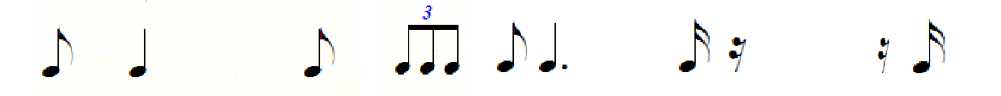 2) mõistab taktimõõtude 2/4, 3/4, 4/4 ja laulurepertuaarist tulenevalt kaheksandik-taktimõõdu tähendust ning arvestab neid musitseerides;3) kasutab laule õppides relatiivseid helikõrgusi (astmeid) ja seostab neid absoluutsete helikõrgustega (tähtnimed);4) mõistab helistike C-a, G-e, F-d (repertuaarist tulenevalt D-h) tähendust ning lähtub nendest musitseerides;5) teab bassivõtme tähendust ning rakendab seda musitseerides repertuaarist tulenevalt;6) mõistab allolevate oskussõnade tähendust ja kasutab neid praktikas:a) elektrofonid, sümfooniaorkester, kammerorkester, keelpilliorkester, džässorkester, partituur, muusikainstrumentide nimetused;b) ooper, operett, ballett, muusikal, sümfoonia, instrumentaalkontsert, spirituaal, gospel;c) rondo, variatsioon;d) pop- ja rokkmuusika, džässmuusika, süvamuusika;7) kordavalt I ja II kooliastme muusikaline kirjaoskus ja oskussõnavara.ÕppekäigudÕpitulemusedÕpilane:1) arutleb, analüüsib ja põhjendab oma arvamust muusikaelamuste kohta suulisel, kirjalikul või muul looval viisil;2) kasutab arvamust väljendades teadmisi ja muusikalist oskussõnavara.2.17.  MUUSIKAÕPETUSE AINEKAVA 7. KLASSIS ( 35 tundi õppeaastas, 1 tund nädalas)2.18.  MUUSIKAÕPETUSE AINEKAVA 8. KLASS ( 35 tundi õppeaastas, 1 tund nädalas)2.19.  MUUSIKAÕPETUSE AINEKAVA 9. KLASS ( 35 tundi õppeaastas, 1 tund nädalas)3. Kunst 3.1. Õppe- ja kasvatuseesmärgid Põhikooli kunstiõpetusega taotletakse, et põhikooli lõpuks õpilane: 1) oskab loomingulises tegevuses, loovtöö, uurimise ja refleksiooni käigus kasutada loova ja kriitilise mõtlemise ning probleemi lahendamise oskusi; 2) tunnetab ja arendab oma loomingulisi võimeid, väärtustab isikupära ja erinevaid lahendusi; 3) õpib tundma visuaalsete kunstide väljendusvahendeid ning suudab luua erinevaid kunstitöid, rakendades õpitud teadmisi ja oskusi; 4) eksperimenteerib mõtete, mõistete, vahendite, materjalide ning tehnikatega; 5) töötab iseseisvalt ja teeb koostööd kaaslastega; 6) rakendab omandatud oskusi teistes õppeainetes ja igapäevaelus; 7) õpib tundma ja väärtustab nii mineviku kunstipärandit kui ka nüüdisaegset kunsti; 8) seostab kunsti, kultuuri, teaduse ja tehnoloogia arengut; 9) mõistab kunsti kui kultuuridevahelist suhtluskeelt, teadvustab kultuurilist mitmekesisust ja kunsti rolli ühiskonnas; 10) väljendab oma arvamusi ja teadmisi suuliselt ning kirjalikult, kasutades (kunsti)oskussõnavara; 11) tegutseb eetiliselt ja ohutult nii päris kui ka virtuaalsetes kultuurikeskkondades; 12) mõtestab esemelise ja ruumilise keskkonna ning disaini näidete esteetilisi, eetilisi, funktsionaalseid ja ökoloogilisi aspekte; 13) omab ülevaadet kunsti-, disaini- ja arhitektuurivaldkonnaga seotud ametitest ja elukutsetest. 3.2. Kunsti õppeaine kirjeldus Põhikooli kunstiõpetuses omandatakse visuaalse hariduse algtõed ning arendatakse mõtlemis-, koostöö- ja eneseväljendusoskusi ning kunstioskusi, et toetada isiksuslikku arengut ning toimetulekut tänapäevases mitmekultuurilises maailmas. Kunst võimaldab põhikooliõpilastel tunnetada endas loojat ning toetab seeläbi aktiivse maailmavaate omaksvõttu ja ettevõtlikku ellusuhtumist. Kunstiõpetuses kujundatakse ja arendatakse õpilastes järgmisi osaoskusi: 1) uurimine ja oma ideede arendamine, 2) väljendusvahendite loov rakendamine, 3) teadmised visuaalkultuurist, 4) mõtestamine ja refleksioon. Osaoskuste kujundamine ja arendamine on omavahel põimunud nii õpilaste loova ning iseseisva mõtlemisoskuse arenemise kui ka uute teadmiste omandamise, kinnistamise ning praktilise loovtegevuse kaudu. Oskuste kujundamine on järjepidev protsess ja oma kogemustega seostatakse teadmisi nüüdisaegsest maailmast: kunstiajaloo ja tänapäeva kunsti seostest, ruumilise keskkonna disaini ja visuaalkultuuri arengusuundadest. Oluline on avastada ja luua seoseid teistes õppeainetes käsitletavate ajastute ja teemadega. Kunsti käsitletakse nii omaette väärtussüsteemina kui ka võtmena ümbritseva elu mõtestamiseks, mõistmiseks ja tunnetamiseks. Nii ajaloo kui ka nüüdiskunsti mõistmisele panevad aluse õppekäigud muuseumidesse, galeriidesse ja näitustele. Näidete valikul kunstiajaloost lähtutakse üldisematest teemadest ega taotleta kronoloogilise ülevaate andmist. Peamine on luua sild mineviku ja nüüdisaja nähtuste vahel. Kõigi teemade käsitlemisel tuuakse võimalikult palju näiteid kunstist ning visuaalsest kultuurist lähiümbruses ja Eestis. I kooliaste3.3. Kunstiõpetuse õppe- ja kasvatuseesmärgid I kooliastmes 3. klassi lõpetaja: 1) tunneb kunstiõppes rõõmu mängulisest ja loovast tegutsemisest; 2) julgeb katsetada oma ideede erinevaid visuaalseid väljendusi; 3) oskab töötada iseseisvalt ja teha koostööd, väärtustab erinevaid lahendusi; 4) tunneb huvi lähikonna kultuuriobjektide vastu. 3.4. Kunstiõpetuse õpitulemused, õppesisu ja õppetegevus I kooliastmes Õpitulemused 3. klassi lõpetaja: 1) esitab oma ideede erinevaid lahendusi; 2) rakendab kahe- ja kolmemõõtmelise kujutamise võtteid, oskab välja tuua kujutatava iseloomulikud jooned; 3) rakendab oma töödes mitmekesiseid kunstitehnikaid ja töövõtteid; 4) kasutab olulisemaid kunstimõisteid kunstiteoste ning enda ja kaaslaste loovtööde üle arutledes; 5) oskab nimetada Eesti kunstnikke, lähiümbruse olulisi kunsti- ja kultuuriobjekte; 6) uurib igapäevaste esemete vormi ja otstarbe seoseid, teab, kuidas luua ning tarbida säästvalt, arutleb ümbritseva visuaalse kultuuri nähtuste üle; 7) tuleb toime virtuaalsetes keskkondades, teadvustab meedia võimalusi ja ohtusid. Õppesisu Kunstiteosed kohalikes muuseumides ja kunstigaleriides, kunstitehnikad ja materjalid Reaalsed ning virtuaalsed kunsti- ja meediakeskkonnad. Visuaalse kompositsiooni baaselemendid (joon, värv, vorm, ruum, rütm). Inimeste, esemete ja loodusobjektide iseloomulikud tunnused ning peamise esiletoomine kujutamisel. Erinevate kunstitehnikate materjalid, töövõtted ning -vahendid (nt joonistamine, maalimine, trükkimine, kollaaži valmistamine, pildistamine, vormimine, voolimine jne) Töövahendite otstarbekas ja ohutu käsitsemine. Pildilised jutustused: joonistus, illustratsioon, koomiks, fotoseeria, animatsioon. Kodukoha loodus- ja tehiskeskkond, ruum ja ehitis keskkonnas. Disain igapäevaelus: tarbeesemete vormi, materjali ja otstarbe seosed. Turvaline ja keskkonnasäästlik tarbimine. Ideede esitamise kavandid ja mudelid. Õppetegevused Esemete, olendite, sündmuste kujutamine omas laadis endale tähenduslikes töödes, lugude visuaalne jutustamine. Mitmesuguste kunstitehnikate ja töövõtete õppimine, katsetamine ja loominguline Rakendamine. Oma tööde esitlemine, selgitamine. Kaaslaste kuulamine ja nende tööde vaatlemine. Õppekäigud muuseumidesse, nüüdiskunsti näitustele. Kunstiteoste vaatlemine ja aruteludes osalemine. Lähiümbruse keskkonna, ehituskunsti ja disaini näidetega tutvumine. Makettide ja kujundustööde teostamine. Visuaalse kultuuri näidete kriitiline (reklaamid, filmid, arvutimängud jne) vaatlemine, arutlemine ja oma arvamuste põhjendamine. Töötamine iseseisvalt ja rühmas. Materjalide, töövahendite ja töökoha otstarbekas ning teisi arvestav kasutamine. 3.5. KUNSTIÕPETUSE AINEKAVA 1. KLASSIS (52,5 tundi õppeaastas, 1,5 tundi nädalas)3.6. KUNSTIÕPETUSE AINEKAVA 2. KLASS (52,5 tundi õppeaastas, 1,5 tundi nädalas)3.7. KUNSTIÕPETUSE AINEKAVA 3. KLASS (52,5 tundi õppeaastas, 1,5 tundi nädalas)II kooliaste3.8. Kunstiõpetuse õppe- ja kasvatuseesmärgid II kooliastmes 6. klassi lõpetaja: 1) tunnetab oma kunstivõimeid ja -huve, hindab enda ja teiste isikupära; 2) eksperimenteerib mõtete, vahendite, materjalide ja kunstitehnikatega; 3) tegutseb loovates ja uurimuslikes rühmatöödes ühise tulemuse nimel; 4) rakendab oma loomingulisi võimeid ja oskusi ka väljaspool kunstitundi; 5) on avatud erinevate kunsti- ja kultuuriilmingute suhtes; 6) tunneb huvi kunstiloomingu ja paikkondliku kultuuri vastu; 7) mõistab kultuuriväärtuste ja -keskkonna kaitse olulisust; 8) näeb loodust ja keskkonda säästva tarbimise võimalusi. 3.9. Kunstiõpetuse õpitulemused, õppesisu ja õppetegevus II kooliastmes Õpitulemused 6. klassi lõpetaja: 1) teab eesti kunsti- ja kultuuriobjekte ning kunstnikke, uurib ja võrdleb kunstiteoseid; 2) arutleb enda ja kaaslaste loovtööde üle, tõlgendab oma vaatenurgast erinevate ajastute kunstiteoseid; 3) väljendab visuaalsete vahenditega oma mõtteid, ideid ja teadmisi, kasutades kahe- ja kolmemõõtmelise kujutamise baaselemente ja kompositsiooni põhimõtteid; 4) visandab ja kavandab loovülesandeid lahendades, rakendab erinevaid kunstitehnikaid (maal, joonistus, kollaaž, skulptuur, foto, digitaalgraafika, animatsioon jne); 5) oskab uurimise käigus leida eri teabeallikatest ainealast infot; 6) võrdleb ruumilise keskkonna ja igapäevaste tarbeesemete omadusi, kavandab ideid, kuidas parandada elukeskkonda, mõistab võimalusi, kuidas tarbida loodust säästvalt; 7) arutleb visuaalse infoga seotud nähtuste üle reaalses ja virtuaalses keskkonnas, analüüsib oma eagrupile mõeldud visuaalse meedia sõnumeid; 8) tegutseb eetiliselt ja ohutult nii päris kui ka virtuaalsetes kultuurikeskkondades. Õppesisu Kavandamine kui ideede arendamise protsess. Pildiruum, ruumilisuse edastamise võtted. Kompositsiooni tasakaal, pinge, dominant ja koloriit. Erinevate objektide kujutamine vaatluse ja mälu järgi. Liikumise kujutamine. Figuuri ja portree proportsioonid. Kujutamisõpetus. Värvusõpetus. Maali, joonistuse, graafika, kollaaži, skulptuuri, installatsiooni jne tehnikad ning töövõtted. Sõnumite ja emotsioonide edastamise võtted ning vahendid muistsetest aegadest tänapäevani. Kunstiteose sisulised ja vormilised elemendid, konkreetne ja abstraktne kunstis. Erinevad mineviku ja nüüdiskunsti teosed lähiümbruses, Eestis ja maailmas, näited õpetaja valikul. Kunstiteoste analüüs. Muuseumide ja galeriide funktsioonid. Vormi ja funktsiooni seos, traditsioon ja uuenduslikkus disainis. Eesti rahvakunst ja ehituskultuur. Loodust säästva tarbimise põhimõtted, elukeskkonna parandamine kunsti, disaini ja arhitektuuri kaudu. Piltide, teksti, heli ja liikumise koosmõju. Märkide ja sümbolite kasutamine meedias ja reklaamis. Virtuaalsetes kunsti- ja meediakeskkondades tegutsemise eetika ja ohutus. Digitaalse kunsti töövahendite kasutamine (nt foto, video, digitaalgraafika, animatsioon).ÕppetegevusedUurimuslikud ja loovad rühma- ja individuaalsed tööd, koostöö ühise tulemuse nimel. Visandamine ja kavandamine. Kujutamine ja kujundamine. Eksperimenteerimine kujutamise reeglitega. Oma teoste esitlemine, valikute põhjendamine. Ruumiliste kompositsioonide, mudelite või makettide valmistamine. Kunstitehnikate loov kasutamine. Digitaalsete tehnikatega tutvumine ja nende loov kasutamine. Kunstiteoste analüüsimine, võrdlemine, nende üle arutlemine. Filmide, arvutimängude, koomiksite ja reklaamide pildikeele uurimine ja kriitiline Võrdlemine. Õppekäigud muuseumidesse, kunstiüritustele, nüüdiskunsti näitustele.Kunstiõppe siht on omandada visuaalne haridus ning arendada mõtlemis-, koostöö- ja eneseväljendusoskusi, et toetada isiksuslikku arengut ning toimetulekut tänapäevases mitmekultuurilises muutuvas maailmas. Kunst võimaldab õpilasel tunnetada endas loojat ning toetab seeläbi aktiivse maailmavaate omaksvõttu ja ettevõtlikku ellusuhtumist.Aine õppimise osad on:1) uurimine ja oma ideede arendamine;2) väljendusvahendite loov rakendamine;3) mõtestamine ja refleksioon.Ülalnimetatud õppimise osad on omavahel orgaaniliselt ja tihedalt põimunud - õpilase loova ning iseseisva mõtlemisoskuse arenemine ja uute teadmiste omandamine kinnistuvad praktilise loovtegevuse kaudu. Oskuste kujunemine on järjepidev protsess ja oma kogemustega seostatakse teadmisi nüüdisaegsest maailmast: kunstiajaloo ja tänapäeva kunsti sidemetest, ruumilise keskkonna disaini ja visuaalkultuuri arengusuundadest. Oluline on avastada ja luua seoseid teistes õppeainetes käsitletavate ajastute ja teemadega. Kunsti käsitletakse nii omaette väärtussüsteemi kui ka võtmena ümbritseva elu mõtestamiseks, mõistmiseks ja tunnetamiseks.Nii ajaloo kui ka nüüdiskunsti mõistmisele annavad aluse õppekäigud muuseumidesse ja galeriidesse. Kunstiajaloost näidete valikul lähtutakse üldisematest teemadest ega taotleta kronoloogilise ülevaate andmist. Peamine on luua sild mineviku ja nüüdisaja nähtuste vahel. Kõigi teemade käsitlemisel tuuakse võimalikult palju näiteid kunstist ja visuaalsest kultuurist Eestis.II astmes tutvutakse teadlikumalt kunsti aluste ja kunstilooga ning luuakse sildu kunstiajaloo ja tänapäeva vahel. Pööratakse rohkem tähelepanu ümbritseva maailma edasiandmisele loomingulistes kunstitöödes. Õpilasi juhitakse ise valikuid tegema (tehnika, teemade valik jne) ning otsima pildimaterjali, et kasutada seda abivahendi või lähtekohana. Kunstiteoste ja visuaalse kultuuri näidete analüüsimine toetab kriitilise mõtlemise ja ainealase keeleoskuse arenemist.Kunst kui õppeaine on oma olemuselt mittelineaarne, õppesisu punkte käsitletakse õppes omavahel tihedalt põimunult. Nende võimalike kombinatsioonide lõputu arv eeldab õpetaja loovust ja teadlikkust valikute tegemisel.Õppetegevused1. Uurimuslikud ja loovad rühma- ja individuaalsed tööd, ühise tulemuse nimel koostöö.2. Visandamine ja kavandamine. Kujutamine ja kujundamine. Eksperimenteerimine kujutamise reeglitega. Oma teoste esitlemine, valikute põhjendamine.3. Ruumiliste kompositsioonide, mudelite või makettide valmistamine.4. Kunstitehnikate loov kasutamine. Digitaalsete tehnikatega tutvumine ja katsetamine.5. Kunstiteoste analüüsimine, võrdlemine, nende üle arutlemine.6. Filmide, arvutimängude, koomiksite ja reklaamide pildikeele uurimine ja kriitiline võrdlemine.7. Muuseumide, kunstiürituste, nüüdiskunsti näituste külastamine.3.10. KUNSTIÕPETUSE  AINEKAVA 4. KLASSIS ( 35 tundi õppeaastas, 1 tund nädalas)3.11. KUNSTIÕPETUSE  AINEKAVA 5. KLASSIS 3.13. KUNSTIÕPETUSE  AINEKAVA 6. KLASSIS 3.14  Hindamine II kooliastmesHindamisel lähtutakse vastavatest põhikooli riikliku õppekava üldosa ja kooli põhikooli õppekava üldosa sätetest. Hindamise eesmärk on anda õpilasele motiveerivat tagasisidet. Hindamisel on oluline tunnustada lahenduste erinevusi ja väärtustada õpilaste isikupära. Õpilane peab teadma, mida hinnatakse ning mis on hindamise kriteeriumid. Kirjalikke ülesandeid hinnates arvestatakse eelkõige töö sisu, kuid parandatakse ka õigekirjavead, mida hindamisel ei arvestata.III kooliaste3.15. Kunstiõpetuse õppe- ja kasvatuseesmärgid III kooliastmesKunstiõppe siht on omandada visuaalne haridus ning arendada mõtlemis-, koostöö- ja eneseväljendusoskusi, et toetada isiksuslikku arengut ning toimetulekut tänapäevases mitmekultuurilises muutuvas maailmas. Kunst võimaldab õpilasel tunnetada endas loojat ning toetab seeläbi aktiivse maailmavaate omaksvõttu ja ettevõtlikku ellusuhtumist.Aine õppimise osad on:1) uurimine ja oma ideede arendamine;2) väljendusvahendite loov rakendamine;3) mõtestamine ja refleksioon.Ülalnimetatud õppimise osad on omavahel orgaaniliselt ja tihedalt põimunud - õpilase loova ning iseseisva mõtlemisoskuse arenemine ja uute teadmiste omandamine kinnistuvad praktilise loovtegevuse kaudu. Oskuste kujunemine on järjepidev protsess ja oma kogemustega seostatakse teadmisi nüüdisaegsest maailmast: kunstiajaloo ja tänapäeva kunsti sidemetest, ruumilise keskkonna disaini ja visuaalkultuuri arengusuundadest. Oluline on avastada ja luua seoseid teistes õppeainetes käsitletavate ajastute ja teemadega. Kunsti käsitletakse nii omaette väärtussüsteemi kui ka võtmena ümbritseva elu mõtestamiseks, mõistmiseks ja tunnetamiseks.Nii ajaloo kui ka nüüdiskunsti mõistmisele annavad aluse õppekäigud muuseumidesse ja galeriidesse. Kunstiajaloost näidete valikul lähtutakse üldisematest teemadest ega taotleta kronoloogilise ülevaate andmist. Peamine on luua sild mineviku ja nüüdisaja nähtuste vahel. Kõigi teemade käsitlemisel tuuakse võimalikult palju näiteid kunstist ja visuaalsest kultuurist Eestis.III astmes omandatakse teoreetilisemal tasemel teadmisi kunsti nii märgilistest (sümbol, allegooria, tsitaat jne) kui ka vormilistest (värv, valgus ja vari, perspektiiv, kompositsioon jne) väljendusvahenditest. Loomingulistes töödes katsetatakse uusi meediume ning väljundeid; seatakse järjest rohkem endale ise ülesandeid; mängitakse vormielementide ja väljendusvahenditega teose isikupära ning sõnumi huvides. Teadlikumalt võetakse eeskujuks kunstiteoseid ja -stiile, analüüsitakse teoseid ning otsitakse visuaalset ja verbaalset infot. Kunsti käsitletakse visuaalse ning sotsiaalse keskkonna osanaKunst kui õppeaine on oma olemuselt mittelineaarne, õppesisu punkte käsitletakse õppes omavahel tihedalt põimunult. Nende võimalike kombinatsioonide lõputu arv eeldab õpetaja loovust ja teadlikkust valikute tegemisel.Põhikooli kunstiõpetusega taotletakse, et õpilane:1) tunnetab ja arendab oma loomingulist potentsiaali, õpib tundma visuaalsete kunstide väljendusvahendeid ning suudab luua erinevaid kunstiteoseid, rakendades loovalt õpitud teadmisi ja tehnikaid;2) kasutab erinevaid mõtlemis- ja tegutsemisviise nii loometegevuses kui ka igapäevases elus;3) analüüsib kunstiteoseid ja visuaalset keskkonda, kasutades põhikoolis omandatud ainealast terminoloogiat, ning põhjendab oma arvamust;4) märkab esemelise keskkonna ja visuaalse meedia esteetilisi, eetilisi, funktsionaalseid ja ökoloogilisi aspekte;5) õpib tundma ja väärtustab nii mineviku kunstipärandit kui ka nüüdisaegset kunsti;6) seostab omavahel kunsti ning kultuuri, ühiskonna, teaduse ja tehnoloogia arengut ning mõistab kunsti kui kultuuridevahelist suhtluskeelt; teadvustab kultuurilist mitmekesisust.Põhikooli lõpuks teadvustab kunsti rolli nii oma elus kui ka ühiskonnas ja orienteerub visuaalses keskkonnas.3.16. Kunstiõpetuse õppesisu III kooliastmesKunstiteosed ja stiilid, lood ja sündmused uue teose loomise lähtepunktina.Kunstiteose vorm ja kompositsioon, materjalid ja tehnika, sõnum ja kontekst. Väljendusvahendite vastavus ideele, otstarbele ja sihtgrupile. Sümbol, allegooria ja tsitaat kui sõnumikandjad. Kujutamise viisid: stiliseerimine, abstraheerimine, deformeerimine jne.Mitmesugused kunstimaterjalid ja tehnikad (nt joonistamine, maal, kollaaž, skulptuur, installatsioon jne). Digitaalsete tehnoloogiate kasutamine loovtöödes (foto, video, animatsioon, digitaalgraafika).Arhitektuuri ja disaini funktsionaalsus, ökoloogilisus, esteetilisus ja eetilisus. Inimese ja ruumilise keskkonna suhted, disain kui probleemilahendus. Arhitektuur ja disain Eestis ning rahvusvahelised suundumused.Teksti ja pildi koosmõju graafilises disainis. Kirjatüübid ja graafilise kujunduse baasvõtted.Eesti kunsti suurkujud ja teosed. Erinevate kultuuride kunstiajaloo tuntumate teoste näiteid. Nüüdiskunsti olulised suunad ja aktuaalsed teemad.Kunst peegeldamas ühiskonna, teaduse ja tehnoloogia arengut.Kunstnike, kunstiajaloolaste, disainerite ja arhitektide erialane töö.3.17. Kunstiõpetuse õppetegevus III kooliastmesUurimuslikud ja loovad ülesanded, individuaalsed ja rühmatööd.Ideest ja eesmärgist lähtuvalt loovtööde materjalide, tehnikate ja väljendusvahendite valimine. Töö teostamine ja esitlemine.Praktiline disainiprotsess probleemi püstitusest lahendi leidmiseni.Muuseumide, näituste ja kunstisündmuste külastamine ja arutelud, ainealase terminoloogia kasutamine.Infootsing erinevatest teabeallikatest. Uurimuste ja visualiseeritud esitluste koostamine ja kujundamine.Mitmesuguste looduslike ja tehisobjektide ning keskkondade analüüsimine erinevatest vaatepunktidest.3.18. Kunstiõpetuse õpitulemused III  kooliastme lõpuksPõhikooli lõpetaja:1) tunnetab ja arendab teadlikult oma kunstialaseid võimeid; loovülesannetes leiab erinevaidlahendusvariante ja isikupäraseid teostusvõimalusi, esitleb tulemusi ning põhjendab valikuid;2) kasutab ideest lähtudes sihipäraselt mitmekesiseid visuaalseid väljendusvahendeid. Kasutabkunsti õppides ning loovas praktikas tehnoloogiavahendeid;3) tunneb Eesti ja maailma kultuuripärandi olulisi kunstiteoseid. Võrdleb eri ajastute kunstinäiteid, kirjeldades ning mõtestades sõnumite, väljendusvahendite ja hinnangute muutumist kultuuriajaloo vältel;4) analüüsib looduslikke ja tehiskeskkondade objekte ning nendevahelisi seoseid ökoloogilisest, esteetilisest ja eetilisest vaatepunktist. Mõistab disaini kui protsessi, mille eesmärgiks on leida probleemile uus ja parem lahendus;5) kasutab visuaalse kommunikatsiooni vahendeid, arutleb pildikeele kultuuriliste märkide üle;6) teadvustab kunsti rolli ühiskonnas. Seostab omavahel kultuuri, ühiskonna ning teaduse jatehnoloogia arengut;7) mõistab, et nüüdiskunst väljendub paljudes erinevates meediumites ja kõnetab vaatajat laiasteemade ringis.3.19. KUNSTIÕPETUSE  AINEKAVA 7. KLASSIS3.20. KUNSTIÕPETUSE  AINEKAVA 8. KLASSIS3.21. KUNSTIÕPETUSE  AINEKAVA 9. KLASSIS3.22  Hindamine III kooliastmesHindamisel lähtutakse vastavatest põhikooli riikliku õppekava üldosa ja kooli põhikooli õppekava üldosa sätetest. Hindamise eesmärk on anda õpilasele motiveerivat tagasisidet. Hindamisel on oluline tunnustada lahenduste erinevusi ja väärtustada õpilaste isikupära. Õpilane peab teadma, mida hinnatakse ning mis on hindamise kriteeriumid. Kirjalikke ülesandeid hinnates arvestatakse eelkõige töö sisu, kuid parandatakse ka õigekirjavead, mida hindamisel ei arvestata.ÕPITULEMUSEDÕPPESISU JA -TEGEVUS1. Laulmine1. Laulmine1.1 Õpitulemus-vaba ja loomulik hingamine,õige kehahoid, diktsioon, ilmekus, liikumine,kujundlikud liigutused. Ühehäälsed lastelaulud.Laulab peast“Eesti hümni“, „Mu koduke“,“Lapsed tuppa“,“Kevadel“.Osaleb mudilaskooris.1.1. Õpilane lauluab üksi, rühmas,koos klassiga,  a cappella ja saatega. Mõistab ja väljendab lauludes muusika sisu ning meeleolu.Laulab eesti rahvalaule,kaanoneid,meloodia laulmine käemärkide järgi,rädnoodi järgi,astmetrepi järgi.Esinemisjulguse arendamine.  Selles vanuseastmes rajatakse alus muusikatraditsioonide säilitamisele ja edasikandmisele, mille üks väljund on õpilaste osalemine koolikooride tegevuses, et saada esmane koorilaulu-kogemus2.Pillimäng2.Pillimäng2.1 Õpitulemus-kasutab keha-, rütmi- ja plaatpille kaasmänguks,kasutab tunnis õpituid rütme,tutvub 6-keelse väikekandlega.Tutvub eesti rahvapillidega2.1.Kasutab erinevaid rütme,pikk ja lühike heli, improvisatsioon,kaasamäng laulude saateks. Väljendab pillimängus muusika sisu ja meeleolu.3.Muusikaline liikumine3.Muusikaline liikumine3.1.Õpitulemus-tunnetab ning väljendab muusika sisu, meeleolu liikumise kaudu.3.1. Tantsib eesti laulu-ja ringmänge,muusikapala meeleolu väljendamine liikumise kaudu. Kuulatud muusikapalade iseloomustamine muusika oskussõnavara kasutades.Esinemisjulguse ja -oskuse arendamine.Muusika väljendusvahendite katsetamine erinevaid karaktereid kujutades.4.Omalooming4.Omalooming4.1.Õpitulemus- oskab muusikalist loovust ja mõtlemist kasutada ja arendada kaasmänguna rütmilis-meloodiliste improvisatsioonide kaudu.4.1. Muusikalist mõtlemist ja loovust arendatakse kaasmängude, rütmilis-meloodiliste improvisatsioonide, teksti loomise, st omaloomingu kaudu. Muusika kuulamisega õpitakse tundma muusika karaktereid ja meeleolu ning iseloomustama kuulatud muusikapalu. Kõigis muusikalistes tegevustes rakendatakse õpitud teadmisi ja oskusi, s.o muusikalist kirjaoskust, mida omandatakse muusikaliste tegevuste kaudu. Õpilaste esinemisoskust arendatakse nii muusikatunnis kui ka klassi- ja koolivälises tegevuses (koorid, solistid, erinevad pillikoosseisud jm.5.Muusika kuulamine5.Muusika kuulamine5.1.Õpitulemus-                                                                                             On tutvunud karakterpalu kuulates muusika väljendusvahenditega (meloodia, rütm, tempo, dünaamika ). Eristab kuuldeliselt laulu ja pillimuusikat.On tutvunud eesti rahvalaulu ja rahvapillidega (kannel, Hiiu kannel, lõõtspill, torupill, sarvepill, vilepill).Kirjeldab ning iseloomustab kuulatava muusikapala meeleolu ja karakterit, kasutades õpitud oskussõnavara.Väljendab muusika meeleolu ja karaktereid kunstiliste vahenditega.5.1. Kuulatud muusikapalade iseloomustamine muusika oskussõnavara kasutades.Muusikapala meeleolu väljendamine liikumise kaudu.Esinemisjulguse ja -oskuse arendamine.Muusika väljendusvahendite katsetamine erinevaid karaktereid kujutades.6.Muusikaline kirjaoskus6.Muusikaline kirjaoskus6.1.Õpitulemus-Meetrum. Pulsi tunnetamine, rõhuline ja rõhuta heli, 2-osaline taktimõõt, takti viipamine,laulurütmi, rütmiharjutuste kaasmängude mängimine, taktijoonlõpumärgid, kordusmärgid Rütm- pikk ja lühike heli, kõnerütm, rütmivormid Meloodia- kõrged ja madalad helid, võrdlemine, meloodia liikumisesuunad,heliastmed SO-MI-RA, käemärgid, noodijoonestik. Õpitud astmete jarütmide kasutamine laulmises, rütmiharjutustes,pillimängus. Mõisted piano,forte,valjenedes, kahanedes.6.1. Meloodia laulmine käemärkide, rändnoodi, astmetrepi ja noodipildi ning relatiivsete helikõrguste (astmete) järgi. Kasutab muusikalisi teadmisi kõigis muusikalistes tegevustes.7.Õppekäigud7.Õppekäigud7.1.Õpitulemus -kirjeldab kogetud muusikaelamusi ning avaldab nende kohta arvamust suulisel või muul looval viisil.7.1. Õppekäigud teatris, kontsert, muuseum jne., avardada õpilaste silmaringi, eneseväljendust, kuulamiskogemust.ÕPITULEMUSEDÕPPESISU JA -TEGEVUS1. Laulmine1. Laulmine1.1.Õpitulmeus-Vaba ja loomulik hingamine laulmisel, õige kehahoid, huulte aktiivne rakendamine, kõlalise puhtuse ja emotsionaalsuse taotlemine. Laulude esitamine liikumise ja kujundlikeliigutustega. Laulab meloodiat käemärkide, astmetrepi ja noodipildi järgi ning kasutab relatiivseid helikõrgusi .Laulab eakohaseid laste-, mängu- ja mudellaule, kaanoneid ning eesti rahvalaule.Osaleb mudilaskooris.Mõistab ja väljendab lauldes muusika sisu ning meeleolu.1.1. Laulab loomuliku hingamise ja  häälega, õige kehahoiu, selge diktsiooniga, ilmekalt, laulab koos teistega, üksinda, laulab kooris ja mõistab laulupeo tähendust.Laulab eesti rahvalaule.On omandanud ühislauluvara: Fr. Pacius “Eesti hümn”, „Lapsed tuppa”,”Tiliseb, tiliseb aisakell” 2. Pillimäng2. Pillimäng2.1.Õpitulemus-kasutab keha-, rütmi-ja plaatpille lihtsamtes kaasmängudes.On omandanud 6-keelse väikekandle või plokkflöödi mänguvõtted ning kasutab neid musitseerides.Väljendab pillimängus muusika sisu ja meeleolu.2.1.Mänguoskuse omandamine keha-, rütmi- ja plaatpillidel, plokkflöödil või 6-keelsel väikekandlel. Kasutab erinevaid rütme,pikk ja lühike heli, improvisatsioon,kaasamäng laulude saateks. Väljendab pillimängus muusika sisu ja meeleolu3.Muusikaline liikumine3.Muusikaline liikumine3.1.Õpitulemus-tunnetab ning väljendab muusika sisu, meeleolu ja ülesehitust liikumise kaudu.Tantsib eesi laulu-ja ringmänge3.1.Kuulatud muusikapalade iseloomustamine muusika oskussõnavara kasutades.Muusikapala meeleolu väljendamine liikumise kaudu.Esinemisjulguse ja -oskuse arendamine.Muusika väljendusvahendite katsetamine erinevaid karaktereid kujutades.4.Omalooming4.Omalooming4.1.Õpitulemus-loob lihtsaid  rütmilisi kaasmänge keha-, rütmi- ja plaatpillidelKasutab lihtsates kaasmängudes astmemudeleid.Loob lihtsaid tekste.Kasutab loovliikumist muusika meeleolu väljendamiseks.4.1. Muusikalist mõtlemist ja loovust arendatakse kaasmängude, rütmilis-meloodiliste improvisatsioonide, teksti loomise, st omaloomingu kaudu. Muusika kuulamisega õpitakse tundma muusika karaktereid ja meeleolu ning iseloomustama kuulatud muusikapalu. Kõigis muusikalistes tegevustes rakendatakse õpitud teadmisi ja oskusi, s.o muusikalist kirjaoskust, mida omandatakse muusikaliste tegevuste kaudu. Õpilaste esinemisoskust arendatakse nii muusikatunnis kui ka klassi- ja koolivälises tegevuses (koorid, solistid, erinevad pillikoosseisud jm.5.Muusika kuulamine5.Muusika kuulamine5.1.Õpitulemus-on tutuvunud karakterpalu kuulates muusika väljendusvahenditega-meloodia, rütm,tempo, dünaamika.Eristab kuuldeliselt laulu ja pillimuusikat,On tutuvunud eesti rahvalauu ja rahvapillidega-kannel, Hiiu kannel. Lõõtspill,torupill, sarvepill, vilepill.Kirjeldab kuulatava muusikapala meeleolu ja karakterit, kasutades õpitud oskussõnavaraVäljendab muusika meeleolu ja karaktereid kunstiliste vahenditega.5.1.Kuulatud muusikapalade iseloomustamine muusika oskussõnavara kasutades.Muusikapala meeleolu väljendamine liikumise kaudu.Esinemisjulguse ja -oskuse arendamine.Muusika väljendusvahendite katsetamine erinevaid karaktereid kujutades.6.Muusikaline kirjaoskus6.Muusikaline kirjaoskus6.1.Õpitulemus-tunneb 2- ja 3- osalist taktimõõtu,  oskab kasutada taktijoont, lõpumärke, kordusmärki, märke <, >, tunneb rütmivorme TA-A, TAI-RI, TIRI-TIRI,pausid, oskab neid kasutada ülesannetelahendamisel, teab JO-võtme tähendust, astmeid JO-LE-MI-SO-RA. Oskab kasutadalaulmisel,  oskab kasutada märke p, f, <, >6.1.Meloodia laulmine käemärkide, rändnoodi, astmetrepi ja noodipildi ning relatiivsete helikõrguste (astmete) järgi. Kasutab muusikalisi teadmisi kõigis muusikalistes tegevustes.7.Õppekäigud7.Õppekäigud7.1.Õpitulemus-7.1. Et saavutada õpilaste mitmekülgset kuulamiskogemust, kujundada kontserdi-kultuuri ning avardada silmaringi, võimaldatakse õpilastel käia kontsertidel ja teatrietendustel nii koolis kui ka väljaspool kooli. Enese ja kaaslaste hindamise kaudu õpitakse tundma üksteise võimeid, oskusi ning eripära.ÕPITULEMUSEDÕPPESISU JA -TEGEVUSÕPPESISU JA -TEGEVUS1. Laulmine1. Laulmine1. Laulmine1.2Õpitulemus- laulab loomuliku kehahoiu ja hingamisega,vaba toonitekitamine ja selge diktsiooniga,laulab emotsionaalselt üksi ja rühmas.Laulab peast kooliastme laule“Eesti hümn“,“Mu koduke“, „Tiliseb, tiliseb aisakell“, „Lapsed tuppa“, Teele, teele kurekesed“, „Kevadel“,“Kevadpidu“1.2.Laulab meloodiat käemärkide, astmetrepi, ja noodipildi järgi ning kasutab relatiivseid helikõrgusi(astmeid)Laulab eakohaseid laste-, mängu- ja mudellaule, kaanoneid ning eesti ja teiste rahvaste laule. Selles vanuseastmes rajatakse alus muusikatraditsioonide säilitamisele ja edasikandmisele, mille üks väljund on õpilaste osalemine koolikooride tegevuses, et saada esmane koorilaulu-kogemus1.2.Laulab meloodiat käemärkide, astmetrepi, ja noodipildi järgi ning kasutab relatiivseid helikõrgusi(astmeid)Laulab eakohaseid laste-, mängu- ja mudellaule, kaanoneid ning eesti ja teiste rahvaste laule. Selles vanuseastmes rajatakse alus muusikatraditsioonide säilitamisele ja edasikandmisele, mille üks väljund on õpilaste osalemine koolikooride tegevuses, et saada esmane koorilaulu-kogemus2. Pillimäng2. Pillimäng2. Pillimäng2.1.Õpitulemus-Kasutab keha-, rütmi- ja plaatpillelihtsamates kaasmängudes ja /või ostinatodes.On omandanud 6-keelse väikekandle või plokkflöödi esmased mänguvõtted ning kasutab neid musitseerides.Väljendab pillimängus muusika sisu ja meeleolu.2.1.Mänguoskuse omandamine keha-, rütmi- ja plaatpillidel, plokkflöödil või 6-keelsel väikekandlel.2.1.Mänguoskuse omandamine keha-, rütmi- ja plaatpillidel, plokkflöödil või 6-keelsel väikekandlel.3. Muusikaline liikumine3. Muusikaline liikumine3. Muusikaline liikumine3.1.Õpitulemus-tunnetab ning väljendab muusika sisu,meeleolu ja ülesehitust liikumise kaudu.Tantsib eesti laulu-ja ringmänge.3.1.Kuulatud muusikapalade iseloomustamine muusika oskussõnavara kasutades.Muusikapala meeleolu väljendamine liikumise kaudu.Esinemisjulguse ja -oskuse arendamine.Muusika väljendusvahendite katsetamine erinevaid karaktereid kujutades.3.1.Kuulatud muusikapalade iseloomustamine muusika oskussõnavara kasutades.Muusikapala meeleolu väljendamine liikumise kaudu.Esinemisjulguse ja -oskuse arendamine.Muusika väljendusvahendite katsetamine erinevaid karaktereid kujutades.4. Omalooming4. Omalooming4. Omalooming4.1.Õpitulemus-Loob lihtsaid rütmilisi kaasamänge keha-, rütmi- ja plaatpillidel.Kasutab lihtsates kaasamängudes astmemudeleid.Loob lihtsaid tekste:liisusalmid,regivärsid, laulusõnad jne.kasutab loovliikumist muusika meeleolu väljendamiseks.4.1. Muusikalist mõtlemist ja loovust arendatakse kaasmängude, rütmilis-meloodiliste improvisatsioonide, teksti loomise, st omaloomingu kaudu. Muusika kuulamisega õpitakse tundma muusika karaktereid ja meeleolu ning iseloomustama kuulatud muusikapalu. Kõigis muusikalistes tegevustes rakendatakse õpitud teadmisi ja oskusi, s.o muusikalist kirjaoskust, mida omandatakse muusikaliste tegevuste kaudu. Õpilaste esinemisoskust arendatakse nii muusikatunnis kui ka klassi- ja koolivälises tegevuses (koorid, solistid, erinevad pillikoosseisud jm.4.1. Muusikalist mõtlemist ja loovust arendatakse kaasmängude, rütmilis-meloodiliste improvisatsioonide, teksti loomise, st omaloomingu kaudu. Muusika kuulamisega õpitakse tundma muusika karaktereid ja meeleolu ning iseloomustama kuulatud muusikapalu. Kõigis muusikalistes tegevustes rakendatakse õpitud teadmisi ja oskusi, s.o muusikalist kirjaoskust, mida omandatakse muusikaliste tegevuste kaudu. Õpilaste esinemisoskust arendatakse nii muusikatunnis kui ka klassi- ja koolivälises tegevuses (koorid, solistid, erinevad pillikoosseisud jm.5. Muusika kuulamine5. Muusika kuulamine5. Muusika kuulamine5.1.Õpitulemus- on tutvunud karakterpalu kuulates muusika väljendusvahenditega (meloodia, rütm, tempo, dünaamika ja muusikapala ülesehitus). Eristab kuuldeliselt laulu ja pillimuusikat. Eristab kuuldeliselt marssi, valssi ja polkat.On tutvunud eesti rahvalaulu ja rahvapillidega (kannel, Hiiu kannel, lõõtspill, torupill, sarvepill, vilepill). Kirjeldab ning iseloomustab kuulatava muusikapala meeleolu ja karakterit, kasutades õpitud oskussõnavara.Väljendab muusika meeleolu ja karaktereid kunstiliste vahenditega. Seostab muusikapala selle autoritega.5.1.Kuulatud muusikapalade iseloomustamine muusika oskussõnavara kasutades.Muusikapala meeleolu väljendamine liikumise kaudu.Esinemisjulguse ja -oskuse arendamine.Muusika väljendusvahendite katsetamine erinevaid karaktereid kujutades.5.1.Kuulatud muusikapalade iseloomustamine muusika oskussõnavara kasutades.Muusikapala meeleolu väljendamine liikumise kaudu.Esinemisjulguse ja -oskuse arendamine.Muusika väljendusvahendite katsetamine erinevaid karaktereid kujutades.6. Muusikaline kirjaoskus6. Muusikaline kirjaoskus6. Muusikaline kirjaoskus6.1.Õpitulemus- Mõistab allolevate helivältuste, rütmifiguuride ja pauside tähendust ning kasutab neid muusikalistes tegevustes: Mõistab 2- ja 3-osalise taktimõõdu tähendust ning arvestab neid musitseerides. Tajub ja õpib laulma astmemudeleid erinevates kõrguspositsioonides. Mõistab JO-võtme tähendust ning kasutab seda noodist lauldes. Õpib lauludes tundma JO- ja RA-astmerida. Mõistab allolevate oskussõnade tähendust ja kasutab neid praktikas:Meetrum, takt, taktimõõt, taktijoon, kordamismärk, kahekordne taktijoon, noodijoonestik, noodipea, noodivars, astmerida, astmetrepp, punkt noodivältuse pikendajana.Koorijuht, koor, ansambel, solist, eeslaulja, rahvalaul, rahvapill, rahvatants, dirigent, orkester, helilooja, sõnade autor.Muusikapala, salm, refrään, kaanon, marss, polka, valss, ostinato, kaasmäng, eelmäng, vahemäng;Rütm, meloodia, tempo, kõlavärv, vaikselt, valjult, piano, forte, fermaat. Laulurepertuaariga tutvustatakse märke latern, segno, volt.6.1.Õpitulemus- Mõistab allolevate helivältuste, rütmifiguuride ja pauside tähendust ning kasutab neid muusikalistes tegevustes: Mõistab 2- ja 3-osalise taktimõõdu tähendust ning arvestab neid musitseerides. Tajub ja õpib laulma astmemudeleid erinevates kõrguspositsioonides. Mõistab JO-võtme tähendust ning kasutab seda noodist lauldes. Õpib lauludes tundma JO- ja RA-astmerida. Mõistab allolevate oskussõnade tähendust ja kasutab neid praktikas:Meetrum, takt, taktimõõt, taktijoon, kordamismärk, kahekordne taktijoon, noodijoonestik, noodipea, noodivars, astmerida, astmetrepp, punkt noodivältuse pikendajana.Koorijuht, koor, ansambel, solist, eeslaulja, rahvalaul, rahvapill, rahvatants, dirigent, orkester, helilooja, sõnade autor.Muusikapala, salm, refrään, kaanon, marss, polka, valss, ostinato, kaasmäng, eelmäng, vahemäng;Rütm, meloodia, tempo, kõlavärv, vaikselt, valjult, piano, forte, fermaat. Laulurepertuaariga tutvustatakse märke latern, segno, volt.6.1.Meloodia laulmine käemärkide, rändnoodi, astmetrepi ja noodipildi ning relatiivsete helikõrguste (astmete) järgi. Kasutab muusikalisi teadmisi kõigis muusikalistes tegevustes.7. Õppekäigud7. Õppekäigud7. Õppekäigud7.1.Õpitulemused- Kirjeldab kogetud muusikaelamusi ning avaldab nende kohta arvamust suulisel või muul looval viisil. Kasutab arvamust väljendades muusikalist oskussõnavara.7.1. Et saavutada õpilaste mitmekülgset kuulamiskogemust, kujundada kontserdi-kultuuri ning avardada silmaringi, võimaldatakse õpilastel käia kontsertidel ja teatrietendustel nii koolis kui ka väljaspool kooli. Enese ja kaaslaste hindamise kaudu õpitakse tundma üksteise võimeid, oskusi ning eripära.7.1. Et saavutada õpilaste mitmekülgset kuulamiskogemust, kujundada kontserdi-kultuuri ning avardada silmaringi, võimaldatakse õpilastel käia kontsertidel ja teatrietendustel nii koolis kui ka väljaspool kooli. Enese ja kaaslaste hindamise kaudu õpitakse tundma üksteise võimeid, oskusi ning eripära.ÕPITULEMUSEDÕPPESISU JA -TEGEVUSÕPPESISU JA -TEGEVUS1.Laulmine1.Laulmine1.Laulmine1.1.Õpitulemus-1) laulab oma hääle omapära arvestades loomuliku kehahoiu, hingamise, selge diktsiooni ja puhta intonatsiooniga ning väljendusrikkalt; on teadlik häälehoiu vajadusest; 2) seostab relatiivseid helikõrgusi (astmeid) absoluutsete helikõrgustega g–G2;3) rakendab muusikalisi teadmisi ning arvestab muusika väljendusvahendeid üksi ja rühmaslauldes;4) laulab eakohaseid ühe- ja kahehäälseid laule ja kaanoneid ning eesti ja teiste rahvaste laule;5) laulab peast kooliastme ühislaule: „Eesti hümn” (F. Pacius), „Eesti lipp” (E. Võrk), „Kastunned maad” (J. Berad)6) kasutab laule õppides relatiivseid helikõrgusi (astmeid);7) kasutab üksinda ning koos musitseerides muusikalisi oskusi ja teadmisi1.1.Laulab a cappella ja saatega ühe-ja kahehäälselt oma hääle omapära arvestades, laulab kooris kahe-ja kolmehäälselt õpetaja soovitusel või erinevates vokaal-instrumentaalkoosseisudes tunnis ning tunnivälises tegevuses ,mõistab laulupeo traditsiooni ja tähendust. Oskab kuulata iseennast ja teisi koos musitseerimas,mõistab oma panust ning toetab ja tunnustab kaasalasi.1.1.Laulab a cappella ja saatega ühe-ja kahehäälselt oma hääle omapära arvestades, laulab kooris kahe-ja kolmehäälselt õpetaja soovitusel või erinevates vokaal-instrumentaalkoosseisudes tunnis ning tunnivälises tegevuses ,mõistab laulupeo traditsiooni ja tähendust. Oskab kuulata iseennast ja teisi koos musitseerimas,mõistab oma panust ning toetab ja tunnustab kaasalasi.2.Pillimäng2.Pillimäng2.Pillimäng2.1.Õpitulemus-1) kasutab keha-, rütmi- ja plaatpille kaasmängudes ja/või ostinato’des;2) rakendab musitseerides 6-keelse väikekandle või plokkflöödi mänguvõtteid; seostab absoluutseid helikõrgusi pillimänguga;3) kasutab pillimängus muusikalisi teadmisi ja oskusi.2.1 Kasutab üksinda ning koos musitseerides muusikalisi oskusi ja teadmisi.Rakendab pillimängu oskusi einevates pillikoosseisudes.Enesevälendusoskuse arendamine.2.1 Kasutab üksinda ning koos musitseerides muusikalisi oskusi ja teadmisi.Rakendab pillimängu oskusi einevates pillikoosseisudes.Enesevälendusoskuse arendamine.3.Muusikaline liikumine3.Muusikaline liikumine3.Muusikaline liikumine3.1.Õpitulemus-1) tunnetab ja väljendab liikumises meloodiat, rütmi, tempot, dünaamikat ning vormi;2) tantsib eesti laulu- ja ringmänge;3.1 Osaleb meeleldi muusikalistes tegevustes, rakendab võimetekohaselt oma loovust muusikalistes eneseväljendustes. Esinemisvõimaluste pakkumine ning loomingulise eneseväljenduse toetamine. Liikumistegevuse põhirõhk on eesti rahvatantsudel ning teiste rahvaste muusika karakteri väljendamisel liikumise kaudu.3.1 Osaleb meeleldi muusikalistes tegevustes, rakendab võimetekohaselt oma loovust muusikalistes eneseväljendustes. Esinemisvõimaluste pakkumine ning loomingulise eneseväljenduse toetamine. Liikumistegevuse põhirõhk on eesti rahvatantsudel ning teiste rahvaste muusika karakteri väljendamisel liikumise kaudu.4.Omalooming4.Omalooming4.Omalooming4.1.Õpitulemus-1) loob rütmilis-meloodilisi improvisatsioone, kaasmänge ja/või ostinato’sid keha-, rütmi- japlaatpillidel;2) kasutab improvisatsioonides astmemudeleid;3) loob tekste: regivärsse, lihtsamaid laulusõnu jne;4) kasutab muusika karakteri ja meeleolu väljendamiseks loovliikumist.4.1. Julgeb esitada ideid ja rakendab võimetekohaselt oma loovust nii sõnalises kui ka erinevates muusikalistes eneseväljendustes, sh infotehnoloogia võimalusi kasutades. Muusikalist mõtlemist ja loovust arendatakse muusikalise omaloomingu kaudu. Muusikalistes tegevustes rakendatakse õpitud teadmisi ja oskusi, s.o muusikalist kirjaoskust, mida omandatakse muusikaliste tegevuste kaudu. Õpilaste eneseväljendusoskust arendatakse nii muusikatunnis kui ka klassi- ja koolivälises tegevuses (koorid, solistid, erinevad pillikoosseisud).4.1. Julgeb esitada ideid ja rakendab võimetekohaselt oma loovust nii sõnalises kui ka erinevates muusikalistes eneseväljendustes, sh infotehnoloogia võimalusi kasutades. Muusikalist mõtlemist ja loovust arendatakse muusikalise omaloomingu kaudu. Muusikalistes tegevustes rakendatakse õpitud teadmisi ja oskusi, s.o muusikalist kirjaoskust, mida omandatakse muusikaliste tegevuste kaudu. Õpilaste eneseväljendusoskust arendatakse nii muusikatunnis kui ka klassi- ja koolivälises tegevuses (koorid, solistid, erinevad pillikoosseisud).5.Muusika kuulamine ja muusikalugu5.Muusika kuulamine ja muusikalugu5.Muusika kuulamine ja muusikalugu5.1.Õpitulemus-1) kuulab ja eristab muusikapalades muusika väljendusvahendeid: meloodiat, rütmi, tempot, dünaamikat, tämbrit ja vormi;2) kuulab ning võrdleb vokaalmuusikat: hääleliike (sopran, metsosopran, alt, tenor, bariton, bass);3) kuulab ning eristab instrumentaalmuusikat: pillirühmi (klahv-, keel-, puhk- ja löökpillid) jasümfooniaorkestrit;4) tunneb ja eristab eesti rahvamuusikat: rahvalaulu, -pille, -tantse; oskab nimetada eesti rahvamuusika suursündmusi;5) iseloomustab kuulatavat muusikapala ning põhjendab oma arvamust, kasutades muusikaoskussõnavara;5.1. Julgeb esitada ideid ja rakendab võimetekohaselt oma loovust nii sõnalises kui ka erinevates muusikalistes eneseväljendustes, sh infotehnoloogia võimalusi kasutades.Kirjeldab ning põhjendab suunavate küsimuste ja omandatud muusika oskussõnade abil kuulatavat muusikat; mõistab autorsuse tähendust.Eristab kuuldeliselt vokaal- ja instrumentaalmuusikat; Leiab iseloomulikke jooni eesti  rahvamuusikas. 5.1. Julgeb esitada ideid ja rakendab võimetekohaselt oma loovust nii sõnalises kui ka erinevates muusikalistes eneseväljendustes, sh infotehnoloogia võimalusi kasutades.Kirjeldab ning põhjendab suunavate küsimuste ja omandatud muusika oskussõnade abil kuulatavat muusikat; mõistab autorsuse tähendust.Eristab kuuldeliselt vokaal- ja instrumentaalmuusikat; Leiab iseloomulikke jooni eesti  rahvamuusikas. 6.Muusikaline kirjaoskus6.Muusikaline kirjaoskus6.Muusikaline kirjaoskus6.1.Õpitulemus-1) mõistab allolevate helivältuste, rütmifiguuride ja pauside tähendust ning kasutab neid muusikalistes tegevustes:2) mõistab taktimõõtude 2/4, 3/4, 4/4 ja eeltakti tähendust ning arvestab neid musitseerides;3) kasutab laule õppides relatiivseid helikõrgusi (astmeid) ning seostab neid absoluutsete helikõrgustega (tähtnimedega);4) mõistab viiulivõtme ja absoluutsete helikõrguste c-c-ni tähendust ning kasutab neid musitseerides;5) mõistab duur-, moll-helilaadi   tähendust ning kasutab neid musitseerides;6) mõistab allolevate oskussõnade tähendust ning kasutab neid praktikas:a) eeltakt, viiulivõti, klaviatuur, duur-helilaad, moll-helilaad, absoluutsed helikõrgused (tähtnimed),  toonika ehk põhiheli;b) vokaalmuusika, soololaul, koorilaul, instrumentaalmuusika, interpreet, improvisatsioon;c) tämber, hääleliigid (sopran, metsosopran, alt, tenor, bariton, bass), pilliliigid (keelpillid, puhkpillid, löökpillid, klahvpillid, eesti rahvapillid);d) tempo,  ritenuto, accelerando, dünaamika, piano, forte, mezzopiano, mezzoforte, pianissimo, fortissimo, crescendo, diminuendo; 7) kordavalt I kooliastme muusikaline kirjaoskus ja oskussõnavara.6.1.Õpitulemus-1) mõistab allolevate helivältuste, rütmifiguuride ja pauside tähendust ning kasutab neid muusikalistes tegevustes:2) mõistab taktimõõtude 2/4, 3/4, 4/4 ja eeltakti tähendust ning arvestab neid musitseerides;3) kasutab laule õppides relatiivseid helikõrgusi (astmeid) ning seostab neid absoluutsete helikõrgustega (tähtnimedega);4) mõistab viiulivõtme ja absoluutsete helikõrguste c-c-ni tähendust ning kasutab neid musitseerides;5) mõistab duur-, moll-helilaadi   tähendust ning kasutab neid musitseerides;6) mõistab allolevate oskussõnade tähendust ning kasutab neid praktikas:a) eeltakt, viiulivõti, klaviatuur, duur-helilaad, moll-helilaad, absoluutsed helikõrgused (tähtnimed),  toonika ehk põhiheli;b) vokaalmuusika, soololaul, koorilaul, instrumentaalmuusika, interpreet, improvisatsioon;c) tämber, hääleliigid (sopran, metsosopran, alt, tenor, bariton, bass), pilliliigid (keelpillid, puhkpillid, löökpillid, klahvpillid, eesti rahvapillid);d) tempo,  ritenuto, accelerando, dünaamika, piano, forte, mezzopiano, mezzoforte, pianissimo, fortissimo, crescendo, diminuendo; 7) kordavalt I kooliastme muusikaline kirjaoskus ja oskussõnavara.6.1.Kasutab laule õppides relatiivseid helikõrgusi (astmeid) Kõigis muusikalistes tegevustes rakendatakse õpitud teadmisi ja oskusi, s.o muusikalist kirjaoskust, mida omandatakse muusikaliste tegevuste kaudu. Õpilaste eneseväljendusoskust arendatakse nii muusikatunnis kui ka klassi- ja koolivälises tegevuses (koorid, solistid, erinevad pillikoosseisud jm). . 7.Õppekäigud7.Õppekäigud7.Õppekäigud7.1.Õpitulemus-1) arutleb ja avaldab oma arvamust muusikaelamuste kohta suulisel, kirjalikul või muul looval viisil;2) kasutab arvamust väljendades muusikalist oskussõnavara.7.1.Teatris, kontserdil ja muuseumis käimine ning õppekäigud (helistuudiod, raamatukogud, muusikakoolid jne).Et saada kuulamiskogemust, teadmisi jne.7.1.Teatris, kontserdil ja muuseumis käimine ning õppekäigud (helistuudiod, raamatukogud, muusikakoolid jne).Et saada kuulamiskogemust, teadmisi jne.ÕPITULEMUSEDÕPPESISU JA -TEGEVUSÕPPESISU JA -TEGEVUS1.Laulmine1.Laulmine1.Laulmine1.1.Õpitulemus-1) laulab oma hääle omapära arvestades loomuliku kehahoiu, hingamise, selge diktsiooni ja puhta intonatsiooniga ning väljendusrikkalt; on teadlik häälehoiu vajadusest;2) seostab relatiivseid helikõrgusi (astmeid) absoluutsete helikõrgustega g-G2;3) rakendab muusikalisi teadmisi ning arvestab muusika väljendusvahendeid üksi ja rühmas lauldes;4) laulab eakohaseid ühe- ja kahehäälseid laule ja kaanoneid ning eesti ja teiste rahvaste laule;5) laulab peast kooliastme ühislaule: „Eesti hümn“ (F. Pacius), „Eesti lipp“ (E. Võrk), „Kas tunned maad“ (J. Berad), „Kui Kungla rahvas“ (K. A. Hermann), „Mu isamaa armas“ (saksa rahvalaul), „Meil aiaäärne tänavas“ (eesti rahvalaul), „Püha öö“ (F. Gruber).1.1.Laulab ühe- või kahehäälselt klassis oma hääle omapära arvestades;Laulab koolikooris õpetaja soovitusel ja/või erinevates vokaal-instrumentaalkoosseisudes tunnis ning tunnivälises tegevuses; mõistab laulupeo traditsiooni ja tähendust.Oskab kuulata iseennast ja teisi koos musitseerides, mõistab oma panust ning toetab ja tunnustab kaaslasi.Oskab laulda eesti rahvalaulu (sh regilaulu) ning peast oma kooliastme ühislaule.Kasutab laule õppides relatiivseid helikõrgusi (astmeid).Kasutab üksinda ning koos musitseerides muusikalisi oskusi ja teadmisi.1.1.Laulab ühe- või kahehäälselt klassis oma hääle omapära arvestades;Laulab koolikooris õpetaja soovitusel ja/või erinevates vokaal-instrumentaalkoosseisudes tunnis ning tunnivälises tegevuses; mõistab laulupeo traditsiooni ja tähendust.Oskab kuulata iseennast ja teisi koos musitseerides, mõistab oma panust ning toetab ja tunnustab kaaslasi.Oskab laulda eesti rahvalaulu (sh regilaulu) ning peast oma kooliastme ühislaule.Kasutab laule õppides relatiivseid helikõrgusi (astmeid).Kasutab üksinda ning koos musitseerides muusikalisi oskusi ja teadmisi.2.Pillimäng2.Pillimäng2.Pillimäng2.1.Õpitulemus-1) kasutab keha-, rütmi- ja plaatpille kaasmängudes ja/või ostinato'des;2) rakendab musitseerides 6-keelse väikekandle või plokkflöödi mänguvõtteid; seostab absoluutseid helikõrgusi pillimänguga;3) kasutab pillimängus muusikalisi teadmisi ja oskusi.2.1 Kasutab üksinda ning koos musitseerides muusikalisi oskusi ja teadmisi.Rakendab pillimängu oskusi einevates pillikoosseisudes.Enesevälendusoskuse arendamine2.1 Kasutab üksinda ning koos musitseerides muusikalisi oskusi ja teadmisi.Rakendab pillimängu oskusi einevates pillikoosseisudes.Enesevälendusoskuse arendamine3.Muusikaline liikumine3.Muusikaline liikumine3.Muusikaline liikumine3.1.Õpitulemus-1) tunnetab ja väljendab liikumises meloodiat, rütmi, tempot, dünaamikat ning vormi;Õpilane:2) tantsib eesti laulu- ja ringmänge;3.1 Osaleb meeleldi muusikalistes tegevustes, rakendab võimetekohaselt oma loovust muusikalistes eneseväljendustes. Esinemisvõimaluste pakkumine ning loomingulise eneseväljenduse toetamine. Liikumistegevuse põhirõhk on eesti rahvatantsudel ning teiste rahvaste muusika karakteri väljendamisel liikumise kaudu.3.1 Osaleb meeleldi muusikalistes tegevustes, rakendab võimetekohaselt oma loovust muusikalistes eneseväljendustes. Esinemisvõimaluste pakkumine ning loomingulise eneseväljenduse toetamine. Liikumistegevuse põhirõhk on eesti rahvatantsudel ning teiste rahvaste muusika karakteri väljendamisel liikumise kaudu.4.Omalooming4.Omalooming4.Omalooming4.1.Õpitulemus-1)loob rütmilis-meloodilisi improvisatsioone, kaasmänge ja/või ostinato'sid keha-, rütmi- ja plaatpillidel;2) kasutab improvisatsioonides astmemudeleid;3) loob tekste: regivärsse, lihtsamaid laulusõnu jne;4) kasutab muusika karakteri ja meeleolu väljendamiseks loovliikumist.4.1. Julgeb esitada ideid ja rakendab võimetekohaselt oma loovust nii sõnalises kui kaerinevates muusikalistes eneseväljendustes, sh infotehnoloogia võimalusi kasutades. Muusikalist mõtlemist ja loovust arendatakse muusikalise omaloomingu kaudu. Muusikalistes tegevustes rakendatakse õpitud teadmisi ja oskusi, s.o muusikalist kirjaoskust, midaomandatakse muusikaliste tegevuste kaudu. Õpilaste eneseväljendusoskust arendatakse niimuusikatunnis kui ka klassi- ja koolivälises tegevuses (koorid, solistid, erinevad pillikoosseisud4.1. Julgeb esitada ideid ja rakendab võimetekohaselt oma loovust nii sõnalises kui kaerinevates muusikalistes eneseväljendustes, sh infotehnoloogia võimalusi kasutades. Muusikalist mõtlemist ja loovust arendatakse muusikalise omaloomingu kaudu. Muusikalistes tegevustes rakendatakse õpitud teadmisi ja oskusi, s.o muusikalist kirjaoskust, midaomandatakse muusikaliste tegevuste kaudu. Õpilaste eneseväljendusoskust arendatakse niimuusikatunnis kui ka klassi- ja koolivälises tegevuses (koorid, solistid, erinevad pillikoosseisud5.Muusika kuulamine ja muusikalugu5.Muusika kuulamine ja muusikalugu5.Muusika kuulamine ja muusikalugu5.1.Õpitulemus-1) kuulab ja eristab muusikapalades muusika väljendusvahendeid: meloodiat, rütmi, tempot, Õpilane:dünaamikat, tämbrit ja vormi;2) kuulab ning võrdleb vokaalmuusikat: hääleliike (sopran, metsosopran, alt, tenor, bariton, bass), kooriliike (laste-, poiste-, mees-, nais-, segakoor); koore ja dirigente kodukohas; tuntumaid Eesti koore; teab Eesti laulupidude traditsiooni;3) kuulab ning eristab instrumentaalmuusikat: pillirühmi (klahv-, keel-, puhk- ja löökpillid) ja sümfooniaorkestrit;4) tunneb ja eristab eesti rahvamuusikat: rahvalaulu, -pille, -tantse; oskab nimetada eesti rahvamuusika suursündmusi;5) on tutvunud Soome, Vene, Läti, Leedu, Rootsi, Norra,  muusikatraditsioonidega ja suhtub neisse lugupidavalt;6) iseloomustab kuulatavat muusikapala ning põhjendab oma arvamust, kasutades muusika oskussõnavara;7) teadvustab muusikateoste autorikaitse vajalikkust ning on tutvunud sellega kaasnevate õiguste ja kohustustega.5.1.Kirjeldab ning põhjendab suunavate küsimuste ja omandatud muusika oskussõnade abil kuulatavat muusikat; mõistab autorsuse tähendust. Julgeb esitada ideid ja rakendab võimetekohaselt oma loovust nii sõnalises kui ka erinevates muusikalistes eneseväljendustes, sh infotehnoloogia võimalusi kasutades.Kirjeldab ning põhjendab suunavate küsimuste ja omandatud muusika oskussõnade abil kuulatavat muusikat; mõistab autorsuse tähendust.Eristab kuuldeliselt vokaal- ja instrumentaalmuusikat; Leiab iseloomulikke jooni eesti  rahvamuusikas. 5.1.Kirjeldab ning põhjendab suunavate küsimuste ja omandatud muusika oskussõnade abil kuulatavat muusikat; mõistab autorsuse tähendust. Julgeb esitada ideid ja rakendab võimetekohaselt oma loovust nii sõnalises kui ka erinevates muusikalistes eneseväljendustes, sh infotehnoloogia võimalusi kasutades.Kirjeldab ning põhjendab suunavate küsimuste ja omandatud muusika oskussõnade abil kuulatavat muusikat; mõistab autorsuse tähendust.Eristab kuuldeliselt vokaal- ja instrumentaalmuusikat; Leiab iseloomulikke jooni eesti  rahvamuusikas. 6.Muusikaline kirjaoskus6.Muusikaline kirjaoskus6.Muusikaline kirjaoskus6.1.Õpitulemus-1) mõistab allolevate helivältuste, rütmifiguuride ja pauside tähendust ning kasutab neid muusikalistes tegevustes:2) mõistab taktimõõtude 2/4, 3/4, 4/4 ja eeltakti tähendust ning arvestab neid musitseerides;3) kasutab laule õppides relatiivseid helikõrgusi (astmeid) ning seostab neid absoluutsete helikõrgustega (tähtnimedega);4) mõistab viiulivõtme ja absoluutsete helikõrguste g-G2 tähendust ning kasutab neid musitseerides;5) mõistab duur-, moll-helilaadi ja helistike C-a, G-e, F-d tähendust ning kasutab neid musitseerides;6) mõistab allolevate oskussõnade tähendust ning kasutab neid praktikas:a) eeltakt, viiulivõti, klaviatuur, duur-helilaad, moll-helilaad, absoluutsed helikõrgused (tähtnimed), helistik, toonika ehk põhiheli, helistikumärgid, juhuslikud märgid, diees, bemoll, bekarr, paralleelhelistikud;b) vokaalmuusika, soololaul, koorilaul, instrumentaalmuusika, interpreet, improvisatsioon;c) tämber, hääleliigid (sopran, metsosopran, alt, tenor, bariton, bass), pilliliigid (keelpillid, puhkpillid, löökpillid, klahvpillid, eesti rahvapillid);d) tempo, andante, moderato, allegro, largo, ritenuto, accelerando, dünaamika, piano, forte, mezzopiano, mezzoforte, pianissimo, fortissimo, crescendo, diminuendo; 7) kordavalt I kooliastme muusikaline kirjaoskus ja oskussõnavara.6.1.Õpitulemus-1) mõistab allolevate helivältuste, rütmifiguuride ja pauside tähendust ning kasutab neid muusikalistes tegevustes:2) mõistab taktimõõtude 2/4, 3/4, 4/4 ja eeltakti tähendust ning arvestab neid musitseerides;3) kasutab laule õppides relatiivseid helikõrgusi (astmeid) ning seostab neid absoluutsete helikõrgustega (tähtnimedega);4) mõistab viiulivõtme ja absoluutsete helikõrguste g-G2 tähendust ning kasutab neid musitseerides;5) mõistab duur-, moll-helilaadi ja helistike C-a, G-e, F-d tähendust ning kasutab neid musitseerides;6) mõistab allolevate oskussõnade tähendust ning kasutab neid praktikas:a) eeltakt, viiulivõti, klaviatuur, duur-helilaad, moll-helilaad, absoluutsed helikõrgused (tähtnimed), helistik, toonika ehk põhiheli, helistikumärgid, juhuslikud märgid, diees, bemoll, bekarr, paralleelhelistikud;b) vokaalmuusika, soololaul, koorilaul, instrumentaalmuusika, interpreet, improvisatsioon;c) tämber, hääleliigid (sopran, metsosopran, alt, tenor, bariton, bass), pilliliigid (keelpillid, puhkpillid, löökpillid, klahvpillid, eesti rahvapillid);d) tempo, andante, moderato, allegro, largo, ritenuto, accelerando, dünaamika, piano, forte, mezzopiano, mezzoforte, pianissimo, fortissimo, crescendo, diminuendo; 7) kordavalt I kooliastme muusikaline kirjaoskus ja oskussõnavara.6.1.Kasutab laule õppides relatiivseid helikõrgusi (astmeid) Kõigis muusikalistes tegevustes rakendatakse õpitud teadmisi ja oskusi, s.o muusikalist kirjaoskust, mida omandatakse muusikaliste tegevuste kaudu. Õpilaste eneseväljendusoskust arendatakse nii muusikatunnis kui ka klassi- ja koolivälises tegevuses (koorid, solistid, erinevad pillikoosseisud jm). . 7.Õppekäigud7.Õppekäigud7.Õppekäigud7.1.Õpitulemus-1) arutleb ja avaldab oma arvamust muusikaelamuste kohta suulisel, kirjalikul või muul looval viisil;2) kasutab arvamust väljendades muusikalist oskussõnavara.7.1.Et saada kuulamiskogemust, kujundada kontserdikultuuri ning avardada silmaringi, käiakse kontsertidel ja muusikaetendustel ning osaletakse erinevatel õppekäikudel. Enese ja kaaslaste hindamise kaudu õpitakse tundma üksteise võimeid, oskusi ning eripära.7.1.Et saada kuulamiskogemust, kujundada kontserdikultuuri ning avardada silmaringi, käiakse kontsertidel ja muusikaetendustel ning osaletakse erinevatel õppekäikudel. Enese ja kaaslaste hindamise kaudu õpitakse tundma üksteise võimeid, oskusi ning eripära.ÕPITULEMUSEDÕPPESISU JA -TEGEVUSÕPPESISU JA -TEGEVUS1.Laulmine1.Laulmine1.Laulmine1.1.Õpitulemus-laulab oma hääle omapära arvestades loomuliku kehahoiu, hingamise, selge diktsiooni ja puhta intonatsiooniga ning väljendusrikkalt; on teadlik häälehoiu vajadusest;2) seostab relatiivseid helikõrgusi (astmeid) absoluutsete helikõrgustega g-G2;3) rakendab muusikalisi teadmisi ning arvestab muusika väljendusvahendeid üksi ja rühmas lauldes;4) laulab eakohaseid ühe- ja kahehäälseid laule ja kaanoneid ning eesti ja teiste rahvaste laule;5) laulab peast kooliastme ühislaule: „Eesti hümn“ (F. Pacius), „Eesti lipp“ (E. Võrk), „Kas tunned maad“ (J. Berad), „Kui Kungla rahvas“ (K. A. Hermann), „Mu isamaa armas“ (saksa rahvalaul), „Meil aiaäärne tänavas“ (eesti rahvalaul), „Püha öö“ (F. Gruber).1.1.Laulab ühe- või kahehäälselt klassis oma hääle omapära arvestades;Laulab koolikooris õpetaja soovitusel ja/või erinevates vokaal-instrumentaalkoosseisudes tunnis ning tunnivälises tegevuses; mõistab laulupeo traditsiooni ja tähendust.Oskab kuulata iseennast ja teisi koos musitseerides, mõistab oma panust ning toetab ja tunnustab kaaslasi.Oskab laulda eesti rahvalaulu (sh regilaulu) ning peast oma kooliastme ühislaule.Kasutab laule õppides relatiivseid helikõrgusi (astmeid).Kasutab üksinda ning koos musitseerides muusikalisi oskusi ja teadmisi.1.1.Laulab ühe- või kahehäälselt klassis oma hääle omapära arvestades;Laulab koolikooris õpetaja soovitusel ja/või erinevates vokaal-instrumentaalkoosseisudes tunnis ning tunnivälises tegevuses; mõistab laulupeo traditsiooni ja tähendust.Oskab kuulata iseennast ja teisi koos musitseerides, mõistab oma panust ning toetab ja tunnustab kaaslasi.Oskab laulda eesti rahvalaulu (sh regilaulu) ning peast oma kooliastme ühislaule.Kasutab laule õppides relatiivseid helikõrgusi (astmeid).Kasutab üksinda ning koos musitseerides muusikalisi oskusi ja teadmisi.2.Pillimäng2.Pillimäng2.Pillimäng2.1.Õpitulemus-1) kasutab keha-, rütmi- ja plaatpille kaasmängudes ja/või ostinato'des;2) rakendab musitseerides 6-keelse väikekandle või plokkflöödi mänguvõtteid; seostab absoluutseid helikõrgusi pillimänguga;3) kasutab pillimängus muusikalisi teadmisi ja oskusi2.1 Kasutab üksinda ning koos musitseerides muusikalisi oskusi ja teadmisi.Rakendab pillimängu oskusi einevates pillikoosseisudes.Enesevälendusoskuse arendamine2.1 Kasutab üksinda ning koos musitseerides muusikalisi oskusi ja teadmisi.Rakendab pillimängu oskusi einevates pillikoosseisudes.Enesevälendusoskuse arendamine3.Muusikaline liikumine3.Muusikaline liikumine3.Muusikaline liikumine3.1.Õpitulemus-tunnetab ja väljendab liikumises meloodiat, rütmi, tempot, dünaamikat ning vormi;2) tantsib eesti laulu- ja ringmänge;3) väljendab liikumise kaudu eri maade rahvamuusikale (sh rahvatantsudele) iseloomulikke karaktereid.3.1.Julgeb esitada ideid ja rakendab võimetekohaselt oma loovust nii sõnalises kui ka erinevates muusikalistes eneseväljendustes.  Osaleb meeleldi muusikalistes tegevustes, rakendab võimetekohaselt oma loovust muusikalistes eneseväljendustes. Esinemisvõimaluste pakkumine ning loomingulise eneseväljenduse toetamine. Liikumistegevuse põhirõhk on eesti rahvatantsudel ning teiste rahvaste muusika karakteri väljendamisel liikumise kaudu.3.1.Julgeb esitada ideid ja rakendab võimetekohaselt oma loovust nii sõnalises kui ka erinevates muusikalistes eneseväljendustes.  Osaleb meeleldi muusikalistes tegevustes, rakendab võimetekohaselt oma loovust muusikalistes eneseväljendustes. Esinemisvõimaluste pakkumine ning loomingulise eneseväljenduse toetamine. Liikumistegevuse põhirõhk on eesti rahvatantsudel ning teiste rahvaste muusika karakteri väljendamisel liikumise kaudu.4.Omalooming4.Omalooming4.Omalooming4.1.Õpitulemus-   1)loob rütmilis-meloodilisi improvisatsioone, kaasmänge ja/või ostinato'sid keha-, rütmi- ja plaatpillidel;2) kasutab improvisatsioonides astmemudeleid;3) loob tekste: regivärsse, lihtsamaid laulusõnu jne;4) kasutab muusika karakteri ja meeleolu väljendamiseks loovliikumist4.1. Julgeb esitada ideid ja rakendab võimetekohaselt oma loovust nii sõnalises kui kaerinevates muusikalistes eneseväljendustes, sh infotehnoloogia võimalusi kasutades. Muusikalist mõtlemist ja loovust arendatakse muusikalise omaloomingu kaudu. Muusikalistes tegevustes rakendatakse õpitud teadmisi ja oskusi, s.o muusikalist kirjaoskust, midaomandatakse muusikaliste tegevuste kaudu. Õpilaste eneseväljendusoskust arendatakse niimuusikatunnis kui ka klassi- ja koolivälises tegevuses (koorid, solistid, erinevad pillikoosseisud4.1. Julgeb esitada ideid ja rakendab võimetekohaselt oma loovust nii sõnalises kui kaerinevates muusikalistes eneseväljendustes, sh infotehnoloogia võimalusi kasutades. Muusikalist mõtlemist ja loovust arendatakse muusikalise omaloomingu kaudu. Muusikalistes tegevustes rakendatakse õpitud teadmisi ja oskusi, s.o muusikalist kirjaoskust, midaomandatakse muusikaliste tegevuste kaudu. Õpilaste eneseväljendusoskust arendatakse niimuusikatunnis kui ka klassi- ja koolivälises tegevuses (koorid, solistid, erinevad pillikoosseisud5.Muusika kuulamine ja muusikalugu5.Muusika kuulamine ja muusikalugu5.Muusika kuulamine ja muusikalugu5.1.Õpitulemus-1) kuulab ja eristab muusikapalades muusika väljendusvahendeid: meloodiat, rütmi, tempot, dünaamikat, tämbrit ja vormi;2) kuulab ning võrdleb vokaalmuusikat: hääleliike (sopran, metsosopran, alt, tenor, bariton, bass), kooriliike (laste-, poiste-, mees-, nais-, segakoor); koore ja dirigente kodukohas; tuntumaid Eesti koore; teab Eesti laulupidude traditsiooni;3) kuulab ning eristab instrumentaalmuusikat: pillirühmi (klahv-, keel-, puhk- ja löökpillid) ja sümfooniaorkestrit;4) tunneb ja eristab eesti rahvamuusikat: rahvalaulu, -pille, -tantse; oskab nimetada eesti rahvamuusika suursündmusi;5) on tutvunud Soome, Vene, Läti, Leedu, Rootsi, Norra, Suurbritannia, Iiri, Poola, Austria, Ungari või Saksa muusikatraditsioonidega ja suhtub neisse lugupidavalt;6) iseloomustab kuulatavat muusikapala ning põhjendab oma arvamust, kasutades muusika oskussõnavara;7) teadvustab muusikateoste autorikaitse vajalikkust ning on tutvunud sellega kaasnevate õiguste ja kohustustega.5.1.Kirjeldab ning põhjendab suunavate küsimuste ja omandatud muusika oskussõnade abil kuulatavat muusikat; mõistab autorsuse tähendust. Julgeb esitada ideid ja rakendab võimetekohaselt oma loovust nii sõnalises kui ka erinevates muusikalistes eneseväljendustes, sh infotehnoloogia võimalusi kasutades.Kirjeldab ning põhjendab suunavate küsimuste ja omandatud muusika oskussõnade abil kuulatavat muusikat; mõistab autorsuse tähendust.Eristab kuuldeliselt vokaal- ja instrumentaalmuusikat; Leiab iseloomulikke jooni eesti  rahvamuusikas5.1.Kirjeldab ning põhjendab suunavate küsimuste ja omandatud muusika oskussõnade abil kuulatavat muusikat; mõistab autorsuse tähendust. Julgeb esitada ideid ja rakendab võimetekohaselt oma loovust nii sõnalises kui ka erinevates muusikalistes eneseväljendustes, sh infotehnoloogia võimalusi kasutades.Kirjeldab ning põhjendab suunavate küsimuste ja omandatud muusika oskussõnade abil kuulatavat muusikat; mõistab autorsuse tähendust.Eristab kuuldeliselt vokaal- ja instrumentaalmuusikat; Leiab iseloomulikke jooni eesti  rahvamuusikas6.Muusikaline kirjaoskus6.Muusikaline kirjaoskus6.Muusikaline kirjaoskus6.1.Õpitulemus-1) mõistab allolevate helivältuste, rütmifiguuride ja pauside tähendust ning kasutab neid muusikalistes tegevustes:2) mõistab taktimõõtude 2/4, 3/4, 4/4 ja eeltakti tähendust ning arvestab neid musitseerides;3) kasutab laule õppides relatiivseid helikõrgusi (astmeid) ning seostab neid absoluutsete helikõrgustega (tähtnimedega);4) mõistab viiulivõtme ja absoluutsete helikõrguste g-G2 tähendust ning kasutab neid musitseerides;5) mõistab duur-, moll-helilaadi ja helistike C-a, G-e, F-d tähendust ning kasutab neid musitseerides;6) mõistab allolevate oskussõnade tähendust ning kasutab neid praktikas:a) eeltakt, viiulivõti, klaviatuur, duur-helilaad, moll-helilaad, absoluutsed helikõrgused (tähtnimed), helistik, toonika ehk põhiheli, helistikumärgid, juhuslikud märgid, diees, bemoll, bekarr, paralleelhelistikud;b) vokaalmuusika, soololaul, koorilaul, instrumentaalmuusika, interpreet, improvisatsioon;c) tämber, hääleliigid (sopran, metsosopran, alt, tenor, bariton, bass), pilliliigid (keelpillid, puhkpillid, löökpillid, klahvpillid, eesti rahvapillid);d) tempo, andante, moderato, allegro, largo, ritenuto, accelerando, dünaamika, piano, forte, mezzopiano, mezzoforte, pianissimo, fortissimo, crescendo, diminuendo; 7) kordavalt I kooliastme muusikaline kirjaoskus ja oskussõnavara.6.1.Õpitulemus-1) mõistab allolevate helivältuste, rütmifiguuride ja pauside tähendust ning kasutab neid muusikalistes tegevustes:2) mõistab taktimõõtude 2/4, 3/4, 4/4 ja eeltakti tähendust ning arvestab neid musitseerides;3) kasutab laule õppides relatiivseid helikõrgusi (astmeid) ning seostab neid absoluutsete helikõrgustega (tähtnimedega);4) mõistab viiulivõtme ja absoluutsete helikõrguste g-G2 tähendust ning kasutab neid musitseerides;5) mõistab duur-, moll-helilaadi ja helistike C-a, G-e, F-d tähendust ning kasutab neid musitseerides;6) mõistab allolevate oskussõnade tähendust ning kasutab neid praktikas:a) eeltakt, viiulivõti, klaviatuur, duur-helilaad, moll-helilaad, absoluutsed helikõrgused (tähtnimed), helistik, toonika ehk põhiheli, helistikumärgid, juhuslikud märgid, diees, bemoll, bekarr, paralleelhelistikud;b) vokaalmuusika, soololaul, koorilaul, instrumentaalmuusika, interpreet, improvisatsioon;c) tämber, hääleliigid (sopran, metsosopran, alt, tenor, bariton, bass), pilliliigid (keelpillid, puhkpillid, löökpillid, klahvpillid, eesti rahvapillid);d) tempo, andante, moderato, allegro, largo, ritenuto, accelerando, dünaamika, piano, forte, mezzopiano, mezzoforte, pianissimo, fortissimo, crescendo, diminuendo; 7) kordavalt I kooliastme muusikaline kirjaoskus ja oskussõnavara.6.1. Kasutab infotehnoloogia vahendeid muusikalistes tegevustes. Kasutab laule õppides relatiivseid helikõrgusi (astmeid) Kõigis muusikalistes tegevustes rakendatakse õpitud teadmisi ja oskusi, s.o muusikalist kirjaoskust, mida omandatakse muusikaliste tegevuste kaudu. Õpilaste eneseväljendusoskust arendatakse nii muusikatunnis kui ka klassi- ja koolivälises tegevuses (koorid, solistid, erinevad pillikoosseisud jm). .7.Õppekäigud7.Õppekäigud7.Õppekäigud7.1.Õpitulemus-1) arutleb ja avaldab oma arvamust muusikaelamuste kohta suulisel, kirjalikul või muul looval viisil;2) kasutab arvamust väljendades muusikalist oskussõnavara7.1.Et saada kuulamiskogemust, kujundada kontserdikultuuri ning avardada silmaringi, käiakse kontsertidel ja muusikaetendustel ning osaletakse erinevatel õppekäikudel. Enese ja kaaslaste hindamise kaudu õpitakse tundma üksteise võimeid, oskusi ning eripära.7.1.Et saada kuulamiskogemust, kujundada kontserdikultuuri ning avardada silmaringi, käiakse kontsertidel ja muusikaetendustel ning osaletakse erinevatel õppekäikudel. Enese ja kaaslaste hindamise kaudu õpitakse tundma üksteise võimeid, oskusi ning eripära.ÕPITULEMUSEDÕPPESISU JA -TEGEVUSÕPPESISU JA -TEGEVUSLaulmineLaulmineLaulmine1.1.Õpitulemus-1) laulab oma hääle omapära arvestades loomuliku kehahoiu, hingamise, selge diktsiooni, puhta intonatsiooniga ja väljendusrikkalt ning arvestab esitatava muusikapala stiili; järgib häälehoidu häälemurdeperioodil;2) mõistab relatiivsete helikõrguste (astmete) vajalikkust noodist lauldes ning kasutab neid meloodiat õppides;3) kasutab teadlikult muusikalisi teadmisi nii üksi kui ka rühmas lauldes;4) osaleb laulurepertuaari valimisel ja põhjendab oma seisukohti;5) laulab ea- ja teemakohaseid ühe-, kahe- ning paiguti kolmehäälseid laule ja kaanoneid ning eesti ja teiste rahvaste laule;6) laulab peast kooliastme ühislaule: „Eesti hümn“ (F. Pacius), „Mu isamaa on minu arm“ (G. Ernesaks), „Jää vabaks, Eesti meri“ (V. Oksvort), „Eestlane olen ja eestlaseks jään“ (A. Mattiisen), „Laul Põhjamaast“ (Ü. Vinter), „Saaremaa valss“ (R. Valgre), 1.1.Laulab ühe- või mitmehäälselt rühmas olenevalt oma hääle omapärast; Laulab koolikooris õpetaja soovitusel ja/või musitseerib erinevates vokaal-instrumentaalkoosseisudes; mõistab ja väärtustab laulupeo sotsiaal-poliitilist olemust ning muusikahariduslikku tähendust;Oskab kuulata iseennast ja kaaslasi ning hindab enda ja teiste panust koos musitseerides; suhtub kohustetundlikult endale võetud ülesannetesse;Oskab laulda eesti rahvalaulu (sh regilaulu) ning peast oma kooliastme ühislaule;Kasutab noodist lauldes relatiivseid helikõrgusi (astmeid);1.1.Laulab ühe- või mitmehäälselt rühmas olenevalt oma hääle omapärast; Laulab koolikooris õpetaja soovitusel ja/või musitseerib erinevates vokaal-instrumentaalkoosseisudes; mõistab ja väärtustab laulupeo sotsiaal-poliitilist olemust ning muusikahariduslikku tähendust;Oskab kuulata iseennast ja kaaslasi ning hindab enda ja teiste panust koos musitseerides; suhtub kohustetundlikult endale võetud ülesannetesse;Oskab laulda eesti rahvalaulu (sh regilaulu) ning peast oma kooliastme ühislaule;Kasutab noodist lauldes relatiivseid helikõrgusi (astmeid);2.Pillimäng2.Pillimäng2.Pillimäng2.1.Õpitulemus-1) kasutab keha-, rütmi- ja plaatpille, plokkflööti või 6-keelset väikekannelt kaasmängudes ja/või ostinato'des;2) rakendab musitseerides kitarri lihtsamaid akordmänguvõtteid ning lähtub absoluutsetest helikõrgustest (tähtnimedest) pillimängus;3) kasutab muusikat esitades muusikalisi teadmisi ja oskusi.2.1.Pillimänguoskuse rakendamine üksi ja koos musitseerides.2.1.Pillimänguoskuse rakendamine üksi ja koos musitseerides.Muusikaline liikumineMuusikaline liikumineMuusikaline liikumine3.1.Õpitulemus-1) tunnetab ja rakendab liikudes muusika väljendusvahendeid;2) väljendab liikumise kaudu erinevate maade rahvamuusikale iseloomulikke karaktereid3.1.Muusika meeleolu, stiili ja vormi väljendamine liikumise kaudu lähtuvalt kujutlusvõimest.3.1.Muusika meeleolu, stiili ja vormi väljendamine liikumise kaudu lähtuvalt kujutlusvõimest.4. Omalooming4. Omalooming4. Omalooming4.1.Õpitulemus-   1) loob improvisatsioone keha-, rütmi- ja plaatpillidel;2) loob kindlas vormis rütmilis-meloodilisi kaasmänge ja/või ostinato'sid keha-, rütmi- ja plaatpillidel;3) kasutab lihtsaid meloodiaid luues relatiivseid helikõrgusi (astmeid);4) loob tekste: regivärsse, laulusõnu jne;5) väljendab muusika karakterit ja meeleolu ning enda loomingulisi ideid liikumise kaudu.4.1.Rakendab üksi ja rühmas musitseerides teadmisi muusikast ning väljendab erinevates muusikalistes tegevustes oma loomingulisi ideid. . Esinemisvõimaluste pakkumine ning loomingulise eneseväljenduse toetamine. Osaleb meeleldi muusikalistes tegevustes ning kohalikus kultuurielus; aktsepteerib muusika erinevaid avaldusvorme;4.1.Rakendab üksi ja rühmas musitseerides teadmisi muusikast ning väljendab erinevates muusikalistes tegevustes oma loomingulisi ideid. . Esinemisvõimaluste pakkumine ning loomingulise eneseväljenduse toetamine. Osaleb meeleldi muusikalistes tegevustes ning kohalikus kultuurielus; aktsepteerib muusika erinevaid avaldusvorme;5. Muusika kuulamine ja muusikalugu5. Muusika kuulamine ja muusikalugu5. Muusika kuulamine ja muusikalugu5.1.Õpitulemus-1) kuulab ja eristab muusikapalades muusika väljendusvahendeid (meloodiat, rütmi, tempot, dünaamikat, tämbrit) ning muusikateose ülesehitust;3) eristab kõla ja kuju järgi keel-, puhk-, löök- ja klahvpille ning elektrofone ja pillikoosseise; teab nimetada tuntud heliloojaid, interpreete, dirigente, ansambleid, orkestreid ning muusika suursündmusi;4) tunneb eesti pärimusmuusika tänapäevaseid tõlgendusi;5) on tutvunud eesti, Aafrika või Idamaade muusikapärandiga ning suhtub sellesse lugupidavalt;6) arutleb muusika üle ja analüüsib seda oskussõnavara kasutades; võtab kuulda ja arvestab teiste arvamust ning põhjendab enda oma nii suuliselt kui ka kirjalikult;7) tunneb autoriõigusi ja nendega kaasnevaid kohustusi intellektuaalse omandi kasutamisel (sh internetis).5.1.Väljendab oma arvamust kuuldud muusikast ning põhjendab ja analüüsib seda muusika oskussõnavara kasutades suuliselt ja kirjalikult.Leiab iseloomulikke jooni teiste maade rahvamuusikas ning toob eesti rahvamuusikaga võrreldes esile erinevad ja sarnased tunnused.Väärtustab heatasemelist muusikat elavas ja salvestatud ettekandes.Teab autoriõigusi ning sellega kaasnevaid õigusi ja kohustusi; huvitub muusikaalasest tegevusest ja väärtustab seda ning osaleb kohalikus kultuurielus.5.1.Väljendab oma arvamust kuuldud muusikast ning põhjendab ja analüüsib seda muusika oskussõnavara kasutades suuliselt ja kirjalikult.Leiab iseloomulikke jooni teiste maade rahvamuusikas ning toob eesti rahvamuusikaga võrreldes esile erinevad ja sarnased tunnused.Väärtustab heatasemelist muusikat elavas ja salvestatud ettekandes.Teab autoriõigusi ning sellega kaasnevaid õigusi ja kohustusi; huvitub muusikaalasest tegevusest ja väärtustab seda ning osaleb kohalikus kultuurielus.6. Muusikaline kirjaoskus6. Muusikaline kirjaoskus6. Muusikaline kirjaoskus6.1.Õpitulemus-1) mõistab allolevate helivältuste, rütmifiguuride ja pausi tähendust ning kasutab neid muusikalistes tegevustes:2) mõistab taktimõõtude 2/4, 3/4, 4/4 ja laulurepertuaarist tulenevalt kaheksandik-taktimõõdu tähendust ning arvestab neid musitseerides;3) kasutab laule õppides relatiivseid helikõrgusi (astmeid) ja seostab neid absoluutsete helikõrgustega (tähtnimed);4) mõistab helistike C-a, G-e, F-d (repertuaarist tulenevalt D-h) tähendust ning lähtub nendest musitseerides;5) mõistab allolevate oskussõnade tähendust ja kasutab neid praktikas:a) sümfooniaorkester, kammerorkester, keelpilliorkester, partituur, muusikainstrumentide nimetused.c) rondo, variatsioon;7) kordavalt I ja II kooliastme muusikaline kirjaoskus ja oskussõnavara.6.1.Õpitulemus-1) mõistab allolevate helivältuste, rütmifiguuride ja pausi tähendust ning kasutab neid muusikalistes tegevustes:2) mõistab taktimõõtude 2/4, 3/4, 4/4 ja laulurepertuaarist tulenevalt kaheksandik-taktimõõdu tähendust ning arvestab neid musitseerides;3) kasutab laule õppides relatiivseid helikõrgusi (astmeid) ja seostab neid absoluutsete helikõrgustega (tähtnimed);4) mõistab helistike C-a, G-e, F-d (repertuaarist tulenevalt D-h) tähendust ning lähtub nendest musitseerides;5) mõistab allolevate oskussõnade tähendust ja kasutab neid praktikas:a) sümfooniaorkester, kammerorkester, keelpilliorkester, partituur, muusikainstrumentide nimetused.c) rondo, variatsioon;7) kordavalt I ja II kooliastme muusikaline kirjaoskus ja oskussõnavara.6.1. Kasutab infotehnoloogia vahendeid muusikalistes tegevustes.Relatiivsete helikõrguste (astmete) kasutamine, lauldes noodist lihtsamaid meloodiaid. Kõigis muusikalistes tegevustes rakendatakse õpitud teadmisi ja oskusi, s.o muusikalist kirjaoskust, mida omandatakse muusikaliste tegevuste kaudu.7. Õppekäigud7. Õppekäigud7. Õppekäigud7.1.Õpitulemus-1) arutleb, analüüsib ja põhjendab oma arvamust muusikaelamuste kohta suulisel, kirjalikul või muul looval viisil;2) kasutab arvamust väljendades teadmisi ja muusikalist oskussõnavara.7.1.Omandada kuulamiskogemust, kujundada kontserdikultuuri ning avardada silmaringi, käiakse kontsertidel ja muusikaetendustel ning osaletakse erinevatel õppekäikudel. Enese ja kaaslaste hindamise kaudu õpitakse tundma ja austama üksteise võimeid, oskusi ning eripära.7.1.Omandada kuulamiskogemust, kujundada kontserdikultuuri ning avardada silmaringi, käiakse kontsertidel ja muusikaetendustel ning osaletakse erinevatel õppekäikudel. Enese ja kaaslaste hindamise kaudu õpitakse tundma ja austama üksteise võimeid, oskusi ning eripära.ÕPITULEMUSEDÕPITULEMUSEDÕPPESISU JA -TEGEVUSÕPPESISU JA -TEGEVUS1.Laulmine1.Laulmine1.Laulmine1.Laulmine1.1.Õpitulemus-1) laulab oma hääle omapära arvestades loomuliku kehahoiu, hingamise, selge diktsiooni, puhta intonatsiooniga ja väljendusrikkalt ning arvestab esitatava muusikapala stiili; järgib häälehoidu häälemurdeperioodil;2) mõistab relatiivsete helikõrguste (astmete) vajalikkust noodist lauldes ning kasutab neid meloodiat õppides;3) kasutab teadlikult muusikalisi teadmisi nii üksi kui ka rühmas lauldes;4) osaleb laulurepertuaari valimisel ja põhjendab oma seisukohti;5) laulab ea- ja teemakohaseid ühe-, kahe- ning paiguti kolmehäälseid laule ja kaanoneid ning eesti ja teiste rahvaste laule;6) laulab peast kooliastme ühislaule: „Eesti hümn“ (F. Pacius), „Mu isamaa on minu arm“ (G. Ernesaks), „Jää vabaks, Eesti meri“ (V. Oksvort), „Eestlane olen ja eestlaseks jään“ (A. Mattiisen), „Laul Põhjamaast“ (Ü. Vinter), „Saaremaa valss“ (R. Valgre), „Kalevite kants“ (P. Veebel), „Oma laulu ei leia ma üles“ (V. Ojakäär).1.1.Õpitulemus-1) laulab oma hääle omapära arvestades loomuliku kehahoiu, hingamise, selge diktsiooni, puhta intonatsiooniga ja väljendusrikkalt ning arvestab esitatava muusikapala stiili; järgib häälehoidu häälemurdeperioodil;2) mõistab relatiivsete helikõrguste (astmete) vajalikkust noodist lauldes ning kasutab neid meloodiat õppides;3) kasutab teadlikult muusikalisi teadmisi nii üksi kui ka rühmas lauldes;4) osaleb laulurepertuaari valimisel ja põhjendab oma seisukohti;5) laulab ea- ja teemakohaseid ühe-, kahe- ning paiguti kolmehäälseid laule ja kaanoneid ning eesti ja teiste rahvaste laule;6) laulab peast kooliastme ühislaule: „Eesti hümn“ (F. Pacius), „Mu isamaa on minu arm“ (G. Ernesaks), „Jää vabaks, Eesti meri“ (V. Oksvort), „Eestlane olen ja eestlaseks jään“ (A. Mattiisen), „Laul Põhjamaast“ (Ü. Vinter), „Saaremaa valss“ (R. Valgre), „Kalevite kants“ (P. Veebel), „Oma laulu ei leia ma üles“ (V. Ojakäär).1.1.Laulab ühe- või mitmehäälselt rühmas olenevalt oma hääle omapärast; Laulab koolikooris õpetaja soovitusel ja/või musitseerib erinevates vokaal-instrumentaalkoosseisudes; mõistab ja väärtustab laulupeo sotsiaal-poliitilist olemust ning muusikahariduslikku tähendust;Oskab kuulata iseennast ja kaaslasi ning hindab enda ja teiste panust koos musitseerides; suhtub kohustetundlikult endale võetud ülesannetesse;Oskab laulda eesti rahvalaulu (sh regilaulu) ning peast oma kooliastme ühislaule;Kasutab noodist lauldes relatiivseid helikõrgusi (astmeid);1.1.Laulab ühe- või mitmehäälselt rühmas olenevalt oma hääle omapärast; Laulab koolikooris õpetaja soovitusel ja/või musitseerib erinevates vokaal-instrumentaalkoosseisudes; mõistab ja väärtustab laulupeo sotsiaal-poliitilist olemust ning muusikahariduslikku tähendust;Oskab kuulata iseennast ja kaaslasi ning hindab enda ja teiste panust koos musitseerides; suhtub kohustetundlikult endale võetud ülesannetesse;Oskab laulda eesti rahvalaulu (sh regilaulu) ning peast oma kooliastme ühislaule;Kasutab noodist lauldes relatiivseid helikõrgusi (astmeid);2.Pillimäng2.Pillimäng2.Pillimäng2.Pillimäng2.1.Õpitulemus-1) kasutab keha-, rütmi- ja plaatpille, plokkflööti või 6-keelset väikekannelt kaasmängudes ja/või ostinato'des;2) rakendab musitseerides kitarri lihtsamaid akordmänguvõtteid ning lähtub absoluutsetest helikõrgustest (tähtnimedest) pillimängus;3) kasutab muusikat esitades muusikalisi teadmisi ja oskusi.2.1.Pillimänguoskuse rakendamine üksi ja koos musitseerides.2.1.Pillimänguoskuse rakendamine üksi ja koos musitseerides.2.1.Pillimänguoskuse rakendamine üksi ja koos musitseerides.3.Muusikaline liikumine3.Muusikaline liikumine3.Muusikaline liikumine3.Muusikaline liikumine3.1.Õpitulemus-1) tunnetab ja rakendab liikudes muusika väljendusvahendeid;2) väljendab liikumise kaudu erinevate maade rahvamuusikale iseloomulikke karaktereid3.1.Muusika meeleolu, stiili ja vormi väljendamine liikumise kaudu lähtuvalt kujutlusvõimest3.1.Muusika meeleolu, stiili ja vormi väljendamine liikumise kaudu lähtuvalt kujutlusvõimest3.1.Muusika meeleolu, stiili ja vormi väljendamine liikumise kaudu lähtuvalt kujutlusvõimest4.Omalooming4.Omalooming4.Omalooming4.Omalooming4.1.Õpitulemus-   1) loob improvisatsioone keha-, rütmi- ja plaatpillidel;2) loob kindlas vormis rütmilis-meloodilisi kaasmänge ja/või ostinato'sid keha-, rütmi- ja plaatpillidel;3) kasutab lihtsaid meloodiaid luues relatiivseid helikõrgusi (astmeid);4) loob tekste: regivärsse, laulusõnu jne;5) väljendab muusika karakterit ja meeleolu ning enda loomingulisi ideid liikumise kaudu.4.1.Rakendab üksi ja rühmas musitseerides teadmisi muusikast ning väljendab erinevates muusikalistes tegevustes oma loomingulisi ideid. Esinemisvõimaluste pakkumine ning loomingulise eneseväljenduse toetamine. Osaleb meeleldi muusikalistes tegevustes ning kohalikus kultuurielus, aktsepteerib muusika erinevaid avaldusvorme.4.1.Rakendab üksi ja rühmas musitseerides teadmisi muusikast ning väljendab erinevates muusikalistes tegevustes oma loomingulisi ideid. Esinemisvõimaluste pakkumine ning loomingulise eneseväljenduse toetamine. Osaleb meeleldi muusikalistes tegevustes ning kohalikus kultuurielus, aktsepteerib muusika erinevaid avaldusvorme.4.1.Rakendab üksi ja rühmas musitseerides teadmisi muusikast ning väljendab erinevates muusikalistes tegevustes oma loomingulisi ideid. Esinemisvõimaluste pakkumine ning loomingulise eneseväljenduse toetamine. Osaleb meeleldi muusikalistes tegevustes ning kohalikus kultuurielus, aktsepteerib muusika erinevaid avaldusvorme.5.Muusika kuulamine ja muusikalugu5.Muusika kuulamine ja muusikalugu5.Muusika kuulamine ja muusikalugu5.Muusika kuulamine ja muusikalugu5.1.Õpitulemus-1) kuulab ja eristab muusikapalades muusika väljendusvahendeid (meloodiat, rütmi, tempot, dünaamikat, tämbrit) ning muusikateose ülesehitust;2) eristab pop-, rokkmuusikat3) eristab kõla ja kuju järgi keel-, puhk-, löök- ja klahvpille ning elektrofone ja pillikoosseise; teab nimetada tuntud heliloojaid, interpreete, dirigente, ansambleid, orkestreid ning muusika suursündmusi;4) tunneb eesti pärimusmuusika tänapäevaseid tõlgendusi;5) on tutvunud eesti, Itaalia, Hispaania, Põhja- ja Ladina-Ameerika, Aafrika  muusikapärandiga ning suhtub sellesse lugupidavalt;6) arutleb muusika üle ja analüüsib seda oskussõnavara kasutades; võtab kuulda ja arvestab teiste arvamust ning põhjendab enda oma nii suuliselt kui ka kirjalikult;7) tunneb autoriõigusi ja nendega kaasnevaid kohustusi intellektuaalse omandi kasutamisel (sh internetis).5.1.Väljendab oma arvamust kuuldud muusikast ning põhjendab ja analüüsib seda muusika oskussõnavara kasutades suuliselt ja kirjalikult.Leiab iseloomulikke jooni teiste maade rahvamuusikas ning toob eesti rahvamuusikaga võrreldes esile erinevad ja sarnased tunnused.Väärtustab heatasemelist muusikat elavas ja salvestatud ettekandes.Teab autoriõigusi ning sellega kaasnevaid õigusi ja kohustusi; huvitub muusikaalasest tegevusest ja väärtustab seda ning osaleb kohalikus kultuurielus.5.1.Väljendab oma arvamust kuuldud muusikast ning põhjendab ja analüüsib seda muusika oskussõnavara kasutades suuliselt ja kirjalikult.Leiab iseloomulikke jooni teiste maade rahvamuusikas ning toob eesti rahvamuusikaga võrreldes esile erinevad ja sarnased tunnused.Väärtustab heatasemelist muusikat elavas ja salvestatud ettekandes.Teab autoriõigusi ning sellega kaasnevaid õigusi ja kohustusi; huvitub muusikaalasest tegevusest ja väärtustab seda ning osaleb kohalikus kultuurielus.5.1.Väljendab oma arvamust kuuldud muusikast ning põhjendab ja analüüsib seda muusika oskussõnavara kasutades suuliselt ja kirjalikult.Leiab iseloomulikke jooni teiste maade rahvamuusikas ning toob eesti rahvamuusikaga võrreldes esile erinevad ja sarnased tunnused.Väärtustab heatasemelist muusikat elavas ja salvestatud ettekandes.Teab autoriõigusi ning sellega kaasnevaid õigusi ja kohustusi; huvitub muusikaalasest tegevusest ja väärtustab seda ning osaleb kohalikus kultuurielus.6.Muusikaline kirjaoskus6.Muusikaline kirjaoskus6.Muusikaline kirjaoskus6.Muusikaline kirjaoskus6.1.Õpitulemus-1) mõistab allolevate helivältuste, rütmifiguuride ja pausi tähendust ning kasutab neid muusikalistes tegevustes:2) mõistab taktimõõtude 2/4, 3/4, 4/4 ja laulurepertuaarist tulenevalt kaheksandik-taktimõõdu tähendust ning arvestab neid musitseerides;3) kasutab laule õppides relatiivseid helikõrgusi (astmeid) ja seostab neid absoluutsete helikõrgustega (tähtnimed);4) mõistab helistike C-a, G-e, F-d (repertuaarist tulenevalt D-h) tähendust ning lähtub nendest musitseerides;5) teab bassivõtme tähendust ning rakendab seda musitseerides repertuaarist tulenevalt;6) mõistab allolevate oskussõnade tähendust ja kasutab neid praktikas:a) elektrofonid, sümfooniaorkester, kammerorkester, keelpilliorkester,partituur, muusikainstrumentide nimetused;b)  sümfoonia, instrumentaalkontsert, spirituaal, gospel;c) rondo, variatsioon;d) pop- ja rokkmuusika.7) kordavalt I ja II kooliastme muusikaline kirjaoskus ja oskussõnavara.6.1.Õpitulemus-1) mõistab allolevate helivältuste, rütmifiguuride ja pausi tähendust ning kasutab neid muusikalistes tegevustes:2) mõistab taktimõõtude 2/4, 3/4, 4/4 ja laulurepertuaarist tulenevalt kaheksandik-taktimõõdu tähendust ning arvestab neid musitseerides;3) kasutab laule õppides relatiivseid helikõrgusi (astmeid) ja seostab neid absoluutsete helikõrgustega (tähtnimed);4) mõistab helistike C-a, G-e, F-d (repertuaarist tulenevalt D-h) tähendust ning lähtub nendest musitseerides;5) teab bassivõtme tähendust ning rakendab seda musitseerides repertuaarist tulenevalt;6) mõistab allolevate oskussõnade tähendust ja kasutab neid praktikas:a) elektrofonid, sümfooniaorkester, kammerorkester, keelpilliorkester,partituur, muusikainstrumentide nimetused;b)  sümfoonia, instrumentaalkontsert, spirituaal, gospel;c) rondo, variatsioon;d) pop- ja rokkmuusika.7) kordavalt I ja II kooliastme muusikaline kirjaoskus ja oskussõnavara.6.1.Õpitulemus-1) mõistab allolevate helivältuste, rütmifiguuride ja pausi tähendust ning kasutab neid muusikalistes tegevustes:2) mõistab taktimõõtude 2/4, 3/4, 4/4 ja laulurepertuaarist tulenevalt kaheksandik-taktimõõdu tähendust ning arvestab neid musitseerides;3) kasutab laule õppides relatiivseid helikõrgusi (astmeid) ja seostab neid absoluutsete helikõrgustega (tähtnimed);4) mõistab helistike C-a, G-e, F-d (repertuaarist tulenevalt D-h) tähendust ning lähtub nendest musitseerides;5) teab bassivõtme tähendust ning rakendab seda musitseerides repertuaarist tulenevalt;6) mõistab allolevate oskussõnade tähendust ja kasutab neid praktikas:a) elektrofonid, sümfooniaorkester, kammerorkester, keelpilliorkester,partituur, muusikainstrumentide nimetused;b)  sümfoonia, instrumentaalkontsert, spirituaal, gospel;c) rondo, variatsioon;d) pop- ja rokkmuusika.7) kordavalt I ja II kooliastme muusikaline kirjaoskus ja oskussõnavara.6.1. Kasutab infotehnoloogia vahendeid muusikalistes tegevustes.  Relatiivsete helikõrguste (astmete) kasutamine, lauldes noodist lihtsamaid meloodiaid. Kõigis muusikalistes tegevustes rakendatakse õpitud teadmisi ja oskusi, s.o muusikalist kirjaoskust, mida omandatakse muusikaliste tegevuste kaudu.7.Õppekäigud7.Õppekäigud7.Õppekäigud7.Õppekäigud7.1.Õpitulemused-1) arutleb, analüüsib ja põhjendab oma arvamust muusikaelamuste kohta suulisel, kirjalikul või muul looval viisil;2) kasutab arvamust väljendades teadmisi ja muusikalist oskussõnavara7.1.Omandada kuulamiskogemust, kujundada kontserdikultuuri ning avardada silmaringi, käiakse kontsertidel ja muusikaetendustel ning osaletakse erinevatel õppekäikudel. Enese ja kaaslaste hindamise kaudu õpitakse tundma ja austama üksteise võimeid, oskusi ning eripära.7.1.Omandada kuulamiskogemust, kujundada kontserdikultuuri ning avardada silmaringi, käiakse kontsertidel ja muusikaetendustel ning osaletakse erinevatel õppekäikudel. Enese ja kaaslaste hindamise kaudu õpitakse tundma ja austama üksteise võimeid, oskusi ning eripära.7.1.Omandada kuulamiskogemust, kujundada kontserdikultuuri ning avardada silmaringi, käiakse kontsertidel ja muusikaetendustel ning osaletakse erinevatel õppekäikudel. Enese ja kaaslaste hindamise kaudu õpitakse tundma ja austama üksteise võimeid, oskusi ning eripära.ÕPITULEMUSEDÕPITULEMUSEDÕPITULEMUSEDÕPPESISU JA -TEGEVUSÕPPESISU JA -TEGEVUS1.Laulmine1.Laulmine1.Laulmine1.Laulmine1.Laulmine1.1Õpitulemus-1) laulab oma hääle omapära arvestades loomuliku kehahoiu, hingamise, selge diktsiooni, puhta intonatsiooniga ja väljendusrikkalt ning arvestab esitatava muusikapala stiili; järgib häälehoidu häälemurdeperioodil;2) mõistab relatiivsete helikõrguste (astmete) vajalikkust noodist lauldes ning kasutab neid meloodiat õppides;3) kasutab teadlikult muusikalisi teadmisi nii üksi kui ka rühmas lauldes;4) osaleb laulurepertuaari valimisel ja põhjendab oma seisukohti;5) laulab ea- ja teemakohaseid ühe-, kahe- ning paiguti kolmehäälseid laule ja kaanoneid ning eesti ja teiste rahvaste laule;6) laulab peast kooliastme ühislaule: „Eesti hümn“ (F. Pacius), „Mu isamaa on minu arm“ (G. Ernesaks), „Jää vabaks, Eesti meri“ (V. Oksvort), „Eestlane olen ja eestlaseks jään“ (A. Mattiisen), „Laul Põhjamaast“ (Ü. Vinter), „Saaremaa valss“ (R. Valgre), „Kalevite kants“ (P. Veebel), „Oma laulu ei leia ma üles“ (V. Ojakäär).Laulab lastekooris.1.1Õpitulemus-1) laulab oma hääle omapära arvestades loomuliku kehahoiu, hingamise, selge diktsiooni, puhta intonatsiooniga ja väljendusrikkalt ning arvestab esitatava muusikapala stiili; järgib häälehoidu häälemurdeperioodil;2) mõistab relatiivsete helikõrguste (astmete) vajalikkust noodist lauldes ning kasutab neid meloodiat õppides;3) kasutab teadlikult muusikalisi teadmisi nii üksi kui ka rühmas lauldes;4) osaleb laulurepertuaari valimisel ja põhjendab oma seisukohti;5) laulab ea- ja teemakohaseid ühe-, kahe- ning paiguti kolmehäälseid laule ja kaanoneid ning eesti ja teiste rahvaste laule;6) laulab peast kooliastme ühislaule: „Eesti hümn“ (F. Pacius), „Mu isamaa on minu arm“ (G. Ernesaks), „Jää vabaks, Eesti meri“ (V. Oksvort), „Eestlane olen ja eestlaseks jään“ (A. Mattiisen), „Laul Põhjamaast“ (Ü. Vinter), „Saaremaa valss“ (R. Valgre), „Kalevite kants“ (P. Veebel), „Oma laulu ei leia ma üles“ (V. Ojakäär).Laulab lastekooris.1.1Õpitulemus-1) laulab oma hääle omapära arvestades loomuliku kehahoiu, hingamise, selge diktsiooni, puhta intonatsiooniga ja väljendusrikkalt ning arvestab esitatava muusikapala stiili; järgib häälehoidu häälemurdeperioodil;2) mõistab relatiivsete helikõrguste (astmete) vajalikkust noodist lauldes ning kasutab neid meloodiat õppides;3) kasutab teadlikult muusikalisi teadmisi nii üksi kui ka rühmas lauldes;4) osaleb laulurepertuaari valimisel ja põhjendab oma seisukohti;5) laulab ea- ja teemakohaseid ühe-, kahe- ning paiguti kolmehäälseid laule ja kaanoneid ning eesti ja teiste rahvaste laule;6) laulab peast kooliastme ühislaule: „Eesti hümn“ (F. Pacius), „Mu isamaa on minu arm“ (G. Ernesaks), „Jää vabaks, Eesti meri“ (V. Oksvort), „Eestlane olen ja eestlaseks jään“ (A. Mattiisen), „Laul Põhjamaast“ (Ü. Vinter), „Saaremaa valss“ (R. Valgre), „Kalevite kants“ (P. Veebel), „Oma laulu ei leia ma üles“ (V. Ojakäär).Laulab lastekooris.1.1.Laulab ühe- või mitmehäälselt rühmas olenevalt oma hääle omapärast; Laulab koolikooris õpetaja soovitusel ja/või musitseerib erinevates vokaal-instrumentaalkoosseisudes; mõistab ja väärtustab laulupeo sotsiaal-poliitilist olemust ning muusikahariduslikku tähendust;Oskab kuulata iseennast ja kaaslasi ning hindab enda ja teiste panust koos musitseerides; suhtub kohustetundlikult endale võetud ülesannetesse;Oskab laulda eesti rahvalaulu (sh regilaulu) ning peast oma kooliastme ühislaule;Kasutab noodist lauldes relatiivseid helikõrgusi (astmeid);1.1.Laulab ühe- või mitmehäälselt rühmas olenevalt oma hääle omapärast; Laulab koolikooris õpetaja soovitusel ja/või musitseerib erinevates vokaal-instrumentaalkoosseisudes; mõistab ja väärtustab laulupeo sotsiaal-poliitilist olemust ning muusikahariduslikku tähendust;Oskab kuulata iseennast ja kaaslasi ning hindab enda ja teiste panust koos musitseerides; suhtub kohustetundlikult endale võetud ülesannetesse;Oskab laulda eesti rahvalaulu (sh regilaulu) ning peast oma kooliastme ühislaule;Kasutab noodist lauldes relatiivseid helikõrgusi (astmeid);2.Pillimäng2.Pillimäng2.Pillimäng2.Pillimäng2.Pillimäng2.1.Õpituleus-1) kasutab keha-, rütmi- ja plaatpille, plokkflööti või 6-keelset väikekannelt kaasmängudes ja/või ostinato'des;2) rakendab musitseerides kitarri lihtsamaid akordmänguvõtteid ning lähtub absoluutsetest helikõrgustest (tähtnimedest) pillimängus;3) kasutab muusikat esitades muusikalisi teadmisi ja oskusi.2.1.Õpituleus-1) kasutab keha-, rütmi- ja plaatpille, plokkflööti või 6-keelset väikekannelt kaasmängudes ja/või ostinato'des;2) rakendab musitseerides kitarri lihtsamaid akordmänguvõtteid ning lähtub absoluutsetest helikõrgustest (tähtnimedest) pillimängus;3) kasutab muusikat esitades muusikalisi teadmisi ja oskusi.2.1.Süvendatakse pillimänguoskusi ning avardatakse musitseerimisvõimalusi erinevates pillikoosseisudes, omandatakse akustilise kitarri akordmänguvõtted. Kuna selles vanuseastmes on suur huvi pop- ja rokkmuusika vastu, tuleks leida koolis ansamblimängu harrastamise võimalusi.2.1.Süvendatakse pillimänguoskusi ning avardatakse musitseerimisvõimalusi erinevates pillikoosseisudes, omandatakse akustilise kitarri akordmänguvõtted. Kuna selles vanuseastmes on suur huvi pop- ja rokkmuusika vastu, tuleks leida koolis ansamblimängu harrastamise võimalusi.2.1.Süvendatakse pillimänguoskusi ning avardatakse musitseerimisvõimalusi erinevates pillikoosseisudes, omandatakse akustilise kitarri akordmänguvõtted. Kuna selles vanuseastmes on suur huvi pop- ja rokkmuusika vastu, tuleks leida koolis ansamblimängu harrastamise võimalusi.3.Muusikaline liikumine3.Muusikaline liikumine3.Muusikaline liikumine3.Muusikaline liikumine3.Muusikaline liikumine3.1.Õpitulemus-1) tunnetab ja rakendab liikudes muusika väljendusvahendeid;2) väljendab liikumise kaudu erinevate maade rahvamuusikale iseloomulikke karaktereid3.1.Õpitulemus-1) tunnetab ja rakendab liikudes muusika väljendusvahendeid;2) väljendab liikumise kaudu erinevate maade rahvamuusikale iseloomulikke karaktereid3.1.Muusika meeleolu, stiili ja vormi väljendamine liikumise kaudu lähtuvalt kujutlusvõimest.3.1.Muusika meeleolu, stiili ja vormi väljendamine liikumise kaudu lähtuvalt kujutlusvõimest.3.1.Muusika meeleolu, stiili ja vormi väljendamine liikumise kaudu lähtuvalt kujutlusvõimest.4.Omalooming4.Omalooming4.Omalooming4.Omalooming4.Omalooming4.1.Õpitulemus-1) loob improvisatsioone keha-, rütmi- ja plaatpillidel;2) loob kindlas vormis rütmilis-meloodilisi kaasmänge ja/või ostinato'sid keha-, rütmi- ja plaatpillidel;3) kasutab lihtsaid meloodiaid luues relatiivseid helikõrgusi (astmeid);4) loob tekste: regivärsse, laulusõnu jne;5) väljendab muusika karakterit ja meeleolu ning enda loomingulisi ideid liikumise kaudu4.1.Rakendab üksi ja rühmas musitseerides teadmisi muusikast ning väljendab erinevates muusikalistes tegevustes oma loomingulisi ideid. Esinemisvõimaluste pakkumine ning loomingulise eneseväljenduse toetamine. Osaleb meeleldi muusikalistes tegevustes ning kohalikus kultuurielus; aktsepteerib muusika erinevaid avaldusvorme.4.1.Rakendab üksi ja rühmas musitseerides teadmisi muusikast ning väljendab erinevates muusikalistes tegevustes oma loomingulisi ideid. Esinemisvõimaluste pakkumine ning loomingulise eneseväljenduse toetamine. Osaleb meeleldi muusikalistes tegevustes ning kohalikus kultuurielus; aktsepteerib muusika erinevaid avaldusvorme.4.1.Rakendab üksi ja rühmas musitseerides teadmisi muusikast ning väljendab erinevates muusikalistes tegevustes oma loomingulisi ideid. Esinemisvõimaluste pakkumine ning loomingulise eneseväljenduse toetamine. Osaleb meeleldi muusikalistes tegevustes ning kohalikus kultuurielus; aktsepteerib muusika erinevaid avaldusvorme.4.1.Rakendab üksi ja rühmas musitseerides teadmisi muusikast ning väljendab erinevates muusikalistes tegevustes oma loomingulisi ideid. Esinemisvõimaluste pakkumine ning loomingulise eneseväljenduse toetamine. Osaleb meeleldi muusikalistes tegevustes ning kohalikus kultuurielus; aktsepteerib muusika erinevaid avaldusvorme.5.Muusika kuulamine ja muusikalugu5.Muusika kuulamine ja muusikalugu5.Muusika kuulamine ja muusikalugu5.Muusika kuulamine ja muusikalugu5.Muusika kuulamine ja muusikalugu5.1.Õpitulemus-1) kuulab ja eristab muusikapalades muusika väljendusvahendeid (meloodiat, rütmi, tempot, dünaamikat, tämbrit) ning muusikateose ülesehitust;2) eristab pop-, rokk-, džäss-, filmi- ja lavamuusikat;3) eristab kõla ja kuju järgi keel-, puhk-, löök- ja klahvpille ning elektrofone ja pillikoosseise; teab nimetada tuntud heliloojaid, interpreete, dirigente, ansambleid, orkestreid ning muusika suursündmusi;4) tunneb eesti pärimusmuusika tänapäevaseid tõlgendusi;5) on tutvunud Eesti ning Prantsuse, Itaalia, Hispaania, Põhja- ja Ladina-Ameerika, Aafrika või Idamaade muusikapärandiga ning suhtub sellesse lugupidavalt;6) arutleb muusika üle ja analüüsib seda oskussõnavara kasutades; võtab kuulda ja arvestab teiste arvamust ning põhjendab enda oma nii suuliselt kui ka kirjalikult;7) tunneb autoriõigusi ja nendega kaasnevaid kohustusi intellektuaalse omandi kasutamisel (sh internetis).5.1.Väljendab oma arvamust kuuldud muusikast ning põhjendab ja analüüsib seda muusika oskussõnavara kasutades suuliselt ja kirjalikult.Leiab iseloomulikke jooni teiste maade rahvamuusikas ning toob eesti rahvamuusikaga võrreldes esile erinevad ja sarnased tunnused.Väärtustab heatasemelist muusikat elavas ja salvestatud ettekandes.Teab autoriõigusi ning sellega kaasnevaid õigusi ja kohustusi; huvitub muusikaalasest tegevusest ja väärtustab seda ning osaleb kohalikus kultuurielus.5.1.Väljendab oma arvamust kuuldud muusikast ning põhjendab ja analüüsib seda muusika oskussõnavara kasutades suuliselt ja kirjalikult.Leiab iseloomulikke jooni teiste maade rahvamuusikas ning toob eesti rahvamuusikaga võrreldes esile erinevad ja sarnased tunnused.Väärtustab heatasemelist muusikat elavas ja salvestatud ettekandes.Teab autoriõigusi ning sellega kaasnevaid õigusi ja kohustusi; huvitub muusikaalasest tegevusest ja väärtustab seda ning osaleb kohalikus kultuurielus.5.1.Väljendab oma arvamust kuuldud muusikast ning põhjendab ja analüüsib seda muusika oskussõnavara kasutades suuliselt ja kirjalikult.Leiab iseloomulikke jooni teiste maade rahvamuusikas ning toob eesti rahvamuusikaga võrreldes esile erinevad ja sarnased tunnused.Väärtustab heatasemelist muusikat elavas ja salvestatud ettekandes.Teab autoriõigusi ning sellega kaasnevaid õigusi ja kohustusi; huvitub muusikaalasest tegevusest ja väärtustab seda ning osaleb kohalikus kultuurielus.5.1.Väljendab oma arvamust kuuldud muusikast ning põhjendab ja analüüsib seda muusika oskussõnavara kasutades suuliselt ja kirjalikult.Leiab iseloomulikke jooni teiste maade rahvamuusikas ning toob eesti rahvamuusikaga võrreldes esile erinevad ja sarnased tunnused.Väärtustab heatasemelist muusikat elavas ja salvestatud ettekandes.Teab autoriõigusi ning sellega kaasnevaid õigusi ja kohustusi; huvitub muusikaalasest tegevusest ja väärtustab seda ning osaleb kohalikus kultuurielus.6.Muusikaline kirjaoskus6.Muusikaline kirjaoskus6.Muusikaline kirjaoskus6.Muusikaline kirjaoskus6.Muusikaline kirjaoskus6.1.Õpitulemus-mõistab allolevate helivältuste, rütmifiguuride ja pausi tähendust ning kasutab neid muusikalistes tegevustes:2) mõistab taktimõõtude 2/4, 3/4, 4/4 ja laulurepertuaarist tulenevalt kaheksandik-taktimõõdu tähendust ning arvestab neid musitseerides;3) kasutab laule õppides relatiivseid helikõrgusi (astmeid) ja seostab neid absoluutsete helikõrgustega (tähtnimed);4) mõistab helistike C-a, G-e, F-d (repertuaarist tulenevalt D-h) tähendust ning lähtub nendest musitseerides;5) teab bassivõtme tähendust ning rakendab seda musitseerides repertuaarist tulenevalt;6) mõistab allolevate oskussõnade tähendust ja kasutab neid praktikas:a) elektrofonid, sümfooniaorkester, kammerorkester, keelpilliorkester, džässorkester, partituur, muusikainstrumentide nimetused;b) ooper, operett, ballett, muusikal, sümfoonia, instrumentaalkontsert, spirituaal, gospel;c) rondo, variatsioon;d) pop- ja rokkmuusika, džässmuusika, süvamuusika;7) kordavalt I ja II kooliastme muusikaline kirjaoskus ja oskussõnavara6.1.Õpitulemus-mõistab allolevate helivältuste, rütmifiguuride ja pausi tähendust ning kasutab neid muusikalistes tegevustes:2) mõistab taktimõõtude 2/4, 3/4, 4/4 ja laulurepertuaarist tulenevalt kaheksandik-taktimõõdu tähendust ning arvestab neid musitseerides;3) kasutab laule õppides relatiivseid helikõrgusi (astmeid) ja seostab neid absoluutsete helikõrgustega (tähtnimed);4) mõistab helistike C-a, G-e, F-d (repertuaarist tulenevalt D-h) tähendust ning lähtub nendest musitseerides;5) teab bassivõtme tähendust ning rakendab seda musitseerides repertuaarist tulenevalt;6) mõistab allolevate oskussõnade tähendust ja kasutab neid praktikas:a) elektrofonid, sümfooniaorkester, kammerorkester, keelpilliorkester, džässorkester, partituur, muusikainstrumentide nimetused;b) ooper, operett, ballett, muusikal, sümfoonia, instrumentaalkontsert, spirituaal, gospel;c) rondo, variatsioon;d) pop- ja rokkmuusika, džässmuusika, süvamuusika;7) kordavalt I ja II kooliastme muusikaline kirjaoskus ja oskussõnavara6.1.Õpitulemus-mõistab allolevate helivältuste, rütmifiguuride ja pausi tähendust ning kasutab neid muusikalistes tegevustes:2) mõistab taktimõõtude 2/4, 3/4, 4/4 ja laulurepertuaarist tulenevalt kaheksandik-taktimõõdu tähendust ning arvestab neid musitseerides;3) kasutab laule õppides relatiivseid helikõrgusi (astmeid) ja seostab neid absoluutsete helikõrgustega (tähtnimed);4) mõistab helistike C-a, G-e, F-d (repertuaarist tulenevalt D-h) tähendust ning lähtub nendest musitseerides;5) teab bassivõtme tähendust ning rakendab seda musitseerides repertuaarist tulenevalt;6) mõistab allolevate oskussõnade tähendust ja kasutab neid praktikas:a) elektrofonid, sümfooniaorkester, kammerorkester, keelpilliorkester, džässorkester, partituur, muusikainstrumentide nimetused;b) ooper, operett, ballett, muusikal, sümfoonia, instrumentaalkontsert, spirituaal, gospel;c) rondo, variatsioon;d) pop- ja rokkmuusika, džässmuusika, süvamuusika;7) kordavalt I ja II kooliastme muusikaline kirjaoskus ja oskussõnavara6.1.Õpitulemus-mõistab allolevate helivältuste, rütmifiguuride ja pausi tähendust ning kasutab neid muusikalistes tegevustes:2) mõistab taktimõõtude 2/4, 3/4, 4/4 ja laulurepertuaarist tulenevalt kaheksandik-taktimõõdu tähendust ning arvestab neid musitseerides;3) kasutab laule õppides relatiivseid helikõrgusi (astmeid) ja seostab neid absoluutsete helikõrgustega (tähtnimed);4) mõistab helistike C-a, G-e, F-d (repertuaarist tulenevalt D-h) tähendust ning lähtub nendest musitseerides;5) teab bassivõtme tähendust ning rakendab seda musitseerides repertuaarist tulenevalt;6) mõistab allolevate oskussõnade tähendust ja kasutab neid praktikas:a) elektrofonid, sümfooniaorkester, kammerorkester, keelpilliorkester, džässorkester, partituur, muusikainstrumentide nimetused;b) ooper, operett, ballett, muusikal, sümfoonia, instrumentaalkontsert, spirituaal, gospel;c) rondo, variatsioon;d) pop- ja rokkmuusika, džässmuusika, süvamuusika;7) kordavalt I ja II kooliastme muusikaline kirjaoskus ja oskussõnavara6.1. Kasutab infotehnoloogia vahendeid muusikalistes tegevustes. Relatiivsete helikõrguste (astmete) kasutamine, lauldes noodist lihtsamaid meloodiaid. Kõigis muusikalistes tegevustes rakendatakse õpitud teadmisi ja oskusi, s.o muusikalist kirjaoskust, mida omandatakse muusikaliste tegevuste kaudu.7.Õppekäigud7.Õppekäigud7.Õppekäigud7.Õppekäigud7.Õppekäigud7.1.Õpitulemus-1)arutleb, analüüsib ja põhjendab oma arvamust muusikaelamuste kohta suulisel, kirjalikul või muul looval viisil;2) kasutab arvamust väljendades teadmisi ja muusikalist oskussõnavara7.1 Teatris, kontserdil ja muuseumis käimine ning õppekäigud (helistuudiod, raamatukogud, muusikakoolid, muusikakõrgkoolid jne).Valdab ülevaadet muusikaga seotud elukutsest ja võimalustest muusikat õppida.7.1 Teatris, kontserdil ja muuseumis käimine ning õppekäigud (helistuudiod, raamatukogud, muusikakoolid, muusikakõrgkoolid jne).Valdab ülevaadet muusikaga seotud elukutsest ja võimalustest muusikat õppida.7.1 Teatris, kontserdil ja muuseumis käimine ning õppekäigud (helistuudiod, raamatukogud, muusikakoolid, muusikakõrgkoolid jne).Valdab ülevaadet muusikaga seotud elukutsest ja võimalustest muusikat õppida.7.1 Teatris, kontserdil ja muuseumis käimine ning õppekäigud (helistuudiod, raamatukogud, muusikakoolid, muusikakõrgkoolid jne).Valdab ülevaadet muusikaga seotud elukutsest ja võimalustest muusikat õppida.ÕPPESISU JA -TEGEVUSÕPITULEMUSED1.  Uurimine,  avastamine, ideede arendamine1.  Uurimine,  avastamine, ideede arendamineMänguasjade ja omameisterdatud mudelitega lavastuslikud mängud.1) Oma tööde esitlemine, selgitamine ja kaaslaste kuulamine. Töötamine ise-seisvalt ja grupis.2) Põhielementide- joon, värv, vorm, ruum, rütm jt tundmaõppimine.3) Iseloomulike tunnuste ning peamise esiletoomine.4) Erinevate tehnikate, materjalide, võtete ja vahendite läbiproovimine.2. Pildiline ja ruumiline väljendus2. Pildiline ja ruumiline väljendusÜMBRUSVabanemine stampkujunditest (päikese-neljandik, aknarist jm).ASJADTuttavate asjade kujutamine - lilled, mänguasjad …INIMENEInimese vanus, amet jne, joonistamine mälu järgi.GEOMEETRIAMõisted kolmnurk, ruut, ring ...1) Esemete ja olendite iseloomulike tunnuste leidmine. 2) Peamise esiletõstmine suuruse, asukoha ja värvi abil.3. Disain ja keskkond3. Disain ja keskkondMÄRKGeomeetriliste kujundite erinevad tähendused.KIRIOma nime kujundus portfooliol vms.1) Situatsiooni kirjeldav lähteülesanne.2) Ideede selgitamine, vormistamine jooniste ja makettidena.3) Disaini roll igapäevaelus: trükised, tarbevormid, ruumid, hooned, keskkond jne.4) Vormi ja funktsiooni seos.4. Meedia ja kommunikatsioon4. Meedia ja kommunikatsioonAsjade tähendus pildil (nt loodus-materjalidest installatsiooni jäädvustamine fotona). 1) Meediad kodus ja koolis.2) Pildilise jutustuse vormid ja vahendid (illustratsioon, koomiks, reklaam, animatsioon, foto, video).5. Kunstikultuur5. KunstikultuurEESTI JA MAAILMKeskaegsed hooned. RAHVAKUNSTLaulupidu ja rahvariided. 1) Vana ja uue võrdlemine. Eesti kultuuripärandi tähtteosed. 2) Muuseumide ja näituste külastamine, kunstiteoste vaatlemine ja aruteludes osalemine. 6. Materjalid, tehnikad6. Materjalid, tehnikadMAALNäpuvärvid , guaššSKULPTUURPlastiliin, savi jt pehmed voolimismaterjalid. GRAAFIKARiipimine vms.1) Kunstitehnikate ja töövõtete loominguline rakendamine. 2)Materjalide, töövahendite ja töökoha otstarbekas ning teisi arvestav kasutamine. ÕPPESISU JA -TEGEVUSÕPITULEMUSED1. Uurimine,  avastamine, ideede arendamine1. Uurimine,  avastamine, ideede arendaminePiltjutustused: joonistus, maal, illustratsioon, koomiks, fotoseeria, animatsioon.1) Oma tööde esitlemine, selgitamine ja kaaslaste kuulamine. Töötamine ise-seisvalt ja grupis.2) Põhielementide- joon, värv, vorm, ruum, rütm jt tundmaõppimine.3) Iseloomulike tunnuste ning peamise esiletoomine.4) Erinevate tehnikate, materjalide, võtete ja vahendite läbiproovimine.2. Pildiline ja ruumiline väljendus2. Pildiline ja ruumiline väljendusÜMBRUSPuude, mägede, pilvede jne kujutamine mitmel erineval moel.ASJADEseme tähtsamad tunnused. INIMENEAlgsed proportsioonireeglid. GEOMEETRIAGeomeetrilistest kujunditest pilt.1) Esemete ja olendite iseloomulike tunnuste leidmine. 2) Peamise esiletõstmine suuruse, asukoha ja värvi abil.3.  Disain ja keskkond3.  Disain ja keskkondMÄRKLiiklusmärkide keel KIRIDekoratiivkiri kingipakil vms.1) Situatsiooni kirjeldav lähteülesanne.2) Ideede selgitamine, vormistamine jooniste ja makettidena.3) Disaini roll igapäevaelus: trükised, tarbevormid, ruumid, hooned, keskkond jne.4. Meedia ja kommunikatsioon4. Meedia ja kommunikatsioonPiltjutustuste kujundamine (nt foto sidumine joonistuste ja tekstiga). e-kaart.1) Meediad kodus ja koolis.2) Pildilise jutustuse vormid ja vahendid (illustratsioon, koomiks, reklaam, animatsioon, foto, video).5. Kunstikultuur5. KunstikultuurEESTI JA MAAILMLossid, kindlused ja mõisahooned.  RAHVAKUNSTTalu ja taluriistad.1) Vana ja uue võrdlemine. Eesti kultuuripärandi tähtteosed. 2) Muuseumide ja näituste külastamine, kunstiteoste vaatlemine ja aruteludes osalemine.6. Materjalid, tehnikad6. Materjalid, tehnikadMAALTemperaSKULPTUURSeisvad figuurid materjali lisamisega.GRAAFIKAMonotüüpia jt erinevad tõmmised. 1) Kunstitehnikate ja töövõtete loominguline rakendamine. 2) Materjalide, töövahendite ja töökoha otstarbekas ning teisi arvestav kasutamine. ÕPPESISU JA - TEGEVUSÕPITULEMUSED1. Uurimine,  avastamine, ideede arendamine1. Uurimine,  avastamine, ideede arendamineTegelikkuse ja virtuaalsete keskkondade võrdlus.1) Oma tööde esitlemine, selgitamine ja kaaslaste kuulamine. Töötamine ise-seisvalt ja grupis.2) Põhielementide- joon, värv, vorm, ruum, rütm jt tundmaõppimine.3) Iseloomulike tunnuste ning peamise esiletoomine.4) Erinevate tehnikate, materjalide, võtete ja vahendite läbiproovimine.2. Pildiline ja ruumiline väljendus2. Pildiline ja ruumiline väljendusÜMBRUSMaastik kevadel, suvel, sügisel, talvel.ASJADEsimesed katsetused kujutamisel natuurist.INIMENEDünaamiline kriipsujuku liikumise kavandamisel.GEOMEETRIAPlasttaarast, karpidest loomade vm meisterdamine. 1) Esemete ja olendite iseloomulike tunnuste leidmine. 2) Peamise esiletõstmine suuruse, asukoha ja värvi abil.3. Disain ja keskkond3. Disain ja keskkondMÄRKStilisatsioon.KIRIŠrifti valik vastavalt ülesandele.1) Situatsiooni kirjeldav lähteülesanne.2) Ideede selgitamine, vormistamine jooniste ja makettidena.3) Disaini roll igapäevaelus: trükised, tarbevormid, ruumid, hooned, keskkond jne.4. Meedia ja kommunikatsioon4. Meedia ja kommunikatsioonUue tähenduse andmine  asjadele või kujutatavale konteksti muutmisega (nt juurviljadest tegelased tervisliku toitumise-videos).1) Meediad kodus ja koolis.2) Pildilise jutustuse vormid ja vahendid (illustratsioon, koomiks, reklaam, animatsioon, foto, video).5. Kunstikultuur5. KunstikultuurEESTI JA MAAILMLähikonna kunstigalerii, muuseumi  asukoht ja funktsioon.RAHVAKUNSTKindamustrid, sokisääred vms.1) Vana ja uue võrdlemine. Eesti kultuuripärandi tähtteosed. 2) Muuseumide ja näituste külastamine, kunstiteoste vaatlemine ja aruteludes osalemine.6. Materjalid, tehnikad6. Materjalid, tehnikadMAALakvarell, pastell …SKULPTUURVoolimine ühest tükist, ilma juurde lisamiseta.GRAAFIKAPapitrükk vms.1) Kunstitehnikate ja töövõtete loominguline rakendamine. 2) Materjalide, töövahendite ja töökoha otstarbekas ning teisi arvestav kasutamine.ÕPPESISU JA –TEGEVUSÕPITULEMUSED1. Uurimine,  avastamine, ideede arendamine1. Uurimine,  avastamine, ideede arendamineRealistlikkus ja abstraktsus kunstis.1) Uurimuslik ja loov koostöö. Teoste esitlemine, valikute põhjendamine.2) Kujutamine, väljendamine, kujundamine vaatluse ja mälu järgi. Kavandamine.3) Pildiruum, ruumilisuse edastamise võtted. 4) Värv kui väljendusvahend.5) Liikumise kujutamine. Tehnikate loov kasutamine, segatehnikad. 2. Pildiline ja ruumiline väljendus2. Pildiline ja ruumiline väljendusÜMBRUSErinevad majad  linnas ja maal.ASJADEsemete suurussuhted INIMENEInimesed tegevuses, nägu ja meeleolu. GEOMEETRIAKubistlikus stiilis pilt. 1) Kunstiteoses sisulise ja  vormilise eristamine. 2) Kompositsiooni tasakaal, pinge, dominant ja koloriit.3. Disain ja keskkond3. Disain ja keskkondMÄRKLiiklusmärkide analoogial põhinev uute märkide kujundamine. KIRI(Trüki-) tähtede kujundamine.1) Probleemipõhine lähteülesanne.2)  Trükiste, filmide, arvutimängude, koomiksite ja reklaamide pildikeele ning  graafilise disaini kujundusvõtete  uurimine ja kriitiline võrdlemine.3)  Keskkonnasõbralik ja loov disain inimese teenistuses. 4. Meedia ja kommunikatsioon4. Meedia ja kommunikatsioonRuumilisus pildil, fotol, filmis. Inimene ja tema tegevused. Ilmastiku-nähtuste jäädvustamine.1) Kunstiteoste, arvutimängude, filmide, reklaamide jne vaatlemine, nende üle arutlemine, kirjeldamine, eelistuste põhjendamine.2) Liikumisillusiooni teke. Piltide, teksti, heli ja liikumise koosmõju. 5. Kunstikultuur5. KunstikultuurEESTI JA MAAILMTeosed, kus värvil on suurem roll (postimpressionistid, fovistid …)RAHVAKUNSTLilltikand (pulmatekk). 1) Kunstiteose analüüs. Kunstiürituste, kaasaegse kunsti näituste külastamine ja nähtu mõtestamine. Erinevad mineviku ja nüüdiskunst tuntumad teosed Eestis ja mujal maailmas, kultuuride iseärasused.2) Kunstiterminid. Muuseumide ja galeriide funktsioonid. 6. Materjalid, tehnikad6. Materjalid, tehnikadMAALAkrüül jt kattevärvid.SKULPTUURPehmed materjalid nt savi või saepurumass.GRAAFIKAFaktuurpilt, materjalitrükk. Heledusastmed värvipliiatsitega. 1) Visandamine ja kavandamine.    2) Eksperimenteerimine kujutamise reeglitega.3) Ruumilise kompositsiooni, mudeli või maketi valmistamine. 4) Digitaalsete tehnikate katsetamine. ÕPPESISU JA -TEGEVUSÕPITULEMUSEDKavandamine kui protsess ideede arendamiseks. Erinevate objektide kujutamine vaatluse ja mälu järgi. tunnetab oma kunstivõimeid ja -huve; väljendab visuaalsete vahenditega oma mõtteid, ideid ja teadmisi; loovülesandeid lahendades visandab ja kavandabPildiruum, ruumilisuse edastamise võtted. Kompositsiooni tasakaal, pinge, dominant ja koloriit. Liikumise kujutamine.kujutab ja kujundab nii vaatluste kui ka oma ideede põhjal, kasutades visuaalse kompositsiooni baasoskusiTehnikad ning töövõtted. Maali, joonistuse, graafika, kollaaži, skulptuuri, tehnikad ning töövõtted.rakendab erinevaid kunstitehnikaid (maal, joonistus, kollaaž, skulptuur)Sõnumite ja emotsioonide edastamise võtted ning vahendid muistsetest aegadest tänapäevani. leiab infot kunstiraamatutest ja eri teabeallikatest, uurib ja võrdleb eri ajastute kunstiteoseidDisain. Vormi ja funktsiooni seos, traditsioon ja uuenduslikkus disainis. mõistab tehismaailma ja selle kasutaja suhet; peab silmas eesmärgipärasust, uuenduslikkust, esteetilisust ja ökoloogilisustKunstiteose sisulised ja vormilised elemendid, konkreetne ja abstraktne kunstis.tunnetab ja arendab teadlikult kunstialaseid võimeidEesti rahvakunst ja ehituskultuur.mõistab kunsti ja traditsioonide omavahelist seostLoodust säästva tarbimise põhimõtted, elukeskkonna parandamine kunsti, disaini ja arhitektuuri kaudu.mõistab kultuuriväärtuste ja -keskkonna kaitse olulisustÕPPESISU JA -TEGEVUSÕPITULEMUSEDKavandamine kui protsess ideede arendamiseks. Erinevate objektide kujutamine vaatluse ja mälu järgi. tunnetab oma kunstivõimeid ja -huve; väljendab visuaalsete vahenditega oma mõtteid, ideid ja teadmisi; loovülesandeid lahendades visandab ja kavandab;Pildiruum, ruumilisuse edastamise võtted. Kompositsiooni tasakaal, pinge, dominant ja koloriit. Liikumise kujutamine.kujutab ja kujundab nii vaatluste kui ka oma ideede põhjal, kasutades visuaalse kompositsiooni baasoskusi;Tehnikad ning töövõtted. Installatsiooni, foto, video, digitaalgraafika ja animatsiooni tehnikad ning töövõtted.rakendab erinevaid kunstitehnikaid (foto, video, digitaalgraafika, animatsioon jne);Sõnumite ja emotsioonide edastamise võtted ning vahendid muistsetest aegadest tänapäevani. leiab infot kunstiraamatutest ja eri teabeallikatest, uurib ja võrdleb eri ajastute kunstiteoseid;Kunstiteose analüüs. Kunstiterminid. Erinevad mineviku ja nüüdiskunsti teosed Eestis ja maailmas, näited õpetaja valikul. Muuseumide ja galeriide funktsioonid.analüüsib nüüdiskunsti teoseid, märkab erinevaid vorme ja sõnumeid, leiab seoseid tänapäeva eluga ning on avatud erinevate kultuuriilmingute suhtes;Disain. Vormi ja funktsiooni seos, traditsioon ja uuenduslikkus disainis. mõistab tehismaailma ja selle kasutaja suhet; peab silmas eesmärgipärasust, uuenduslikkust, esteetilisust ja ökoloogilisust;Meedia ja reklaam. Piltide, teksti, heli ja liikumise koosmõju. Märkide ja sümbolite kasutamine.märkab sõnumeid, analüüsides meediat ja reklaami; arutleb visuaalse infoga seotud nähtusteKunstiteose sisulised ja vormilised elemendid, konkreetne ja abstraktne kunstis.tunnetab ja arendab teadlikult kunstialaseid võimeidEesti rahvakunst ja ehituskultuur.mõistab kunsti ja traditsioonide omavahelist seostLoodust säästva tarbimise põhimõtted, elukeskkonna parandamine kunsti, disaini ja arhitektuuri kaudu.mõistab kultuuriväärtuste ja -keskkonna kaitse olulisust;ÕPPESISU JA -TEGEVUSÕPITULEMUSEDKunstiteosed ja stiilid, lood ja sündmused uue teose loomise lähtepunktina.tunnetab ja arendab teadlikult oma kunstialaseid võimeid; loovülesannetes leiab erinevaid lahendusvariante ja isikupäraseid teostusvõimalusi, esitleb tulemusi ning põhjendab valikuid;Kunstiteose vorm ja kompositsioon, materjalid ja tehnika, sõnum ja kontekst. Väljendusvahendite vastavus ideele, otstarbele ja sihtgrupile. kasutab ideest lähtudes sihipäraselt mitmekesiseid visuaalseid väljendusvahendeid. Kasutab kunsti õppides ning loovas praktikas tehnoloogiavahendeid;Mitmesugused kunstimaterjalid ja tehnikad (nt joonistamine, maal, kollaaž, skulptuur, installatsioon jne). rakendab erinevaid kunstitehnikaid (maal, joonistus, kollaaž, skulptuur, installatsioon jne).Eesti kunsti suurkujud ja teosed. Tunneb Eesti kunsti tähtsamaid suurkujusid ning nende teoseidSümbol, allegooria ja tsitaat kui sõnumikandjad.oskab kasutada sobivat väljendusviisi sõnumi edasiandmiseks.Kujutamise viisid: stiliseerimineoskab eristada erinevaid kujutamisviise.Digitaalsete tehnoloogiate kasutamine loovtöödes (foto)tunneb erinevaid digitaalseid tehnoloogiaid.ÕPPESISU JA -TEGEVUSÕPITULEMUSEDKunstiteosed ja stiilid, lood ja sündmused uue teose loomise lähtepunktina.tunnetab ja arendab teadlikult oma kunstialaseid võimeid; loovülesannetes leiab erinevaid lahendusvariante ja isikupäraseid teostusvõimalusi, esitleb tulemusi ning põhjendab valikuid;Kunstiteose vorm ja kompositsioon, materjalid ja tehnika, sõnum ja kontekst. Väljendusvahendite vastavus ideele, otstarbele ja sihtgrupile. kasutab ideest lähtudes sihipäraselt mitmekesiseid visuaalseid väljendusvahendeid. Kasutab kunsti õppides ning loovas praktikas tehnoloogiavahendeid;Mitmesugused kunstimaterjalid ja tehnikad (nt joonistamine, maal, kollaaž, skulptuur, installatsioon jne). rakendab erinevaid kunstitehnikaid (maal, joonistus, kollaaž, skulptuur, installatsioon jne).Disaini funktsionaalsus, ökoloogilisus, esteetilisus ja eetilisus. Inimese ja ruumilise keskkonna suhted, disain kui probleemilahendus. Mõistab disaini kui protsessi, mille eesmärgiks on leida probleemile uus ja parem lahendus;Teksti ja pildi koosmõju graafilises disainis. Kirjatüübid ja graafilise kujunduse baasvõtted.kasutab visuaalse kommunikatsiooni vahendeid, arutleb pildikeele kultuuriliste märkide üle;Eesti kunsti suurkujud ja teosed. Tunneb Eesti kunsti tähtsamaid suurkujusid ning nende teoseidSümbol, allegooria ja tsitaat kui sõnumikandjad.oskab kasutada sobivat väljendusviisi sõnumi edasiandmiseks.Kujutamise viisid: abstraheerimineoskab eristada erinevaid kujutamisviise.Digitaalsete tehnoloogiate kasutamine loovtöödes (video, animatsioon).tunneb erinevaid digitaalseid tehnoloogiaid.Erinevate kultuuride kunstiajaloo tuntumate teoste näiteid.tunneb Eesti ja maailma kultuuripärandi olulisi kunstiteoseid. Võrdleb eri ajastute kunsti näiteid, kirjeldades ning mõtestades sõnumite, väljendusvahendite ja hinnangute muutumist kultuuriajaloo vältel;ÕPPESISU JA -TEGEVUSÕPITULEMUSEDKunstiteosed ja stiilid, lood ja sündmused uue teose loomise lähtepunktina.tunnetab ja arendab teadlikult oma kunstialaseid võimeid; loovülesannetes leiab erinevaid lahendusvariante ja isikupäraseid teostusvõimalusi, esitleb tulemusi ning põhjendab valikuid;Kunstiteose vorm ja kompositsioon, materjalid ja tehnika, sõnum ja kontekst. Väljendusvahendite vastavus ideele, otstarbele ja sihtgrupile. kasutab ideest lähtudes sihipäraselt mitmekesiseid visuaalseid väljendusvahendeid. Kasutab kunsti õppides ning loovas praktikas tehnoloogiavahendeid;Mitmesugused kunstimaterjalid ja tehnikad (nt joonistamine, maal, kollaaž, skulptuur, installatsioon jne). rakendab erinevaid kunstitehnikaid (maal, joonistus, kollaaž, skulptuur, installatsioon jne).Arhitektuuri ja disaini funktsionaalsus, ökoloogilisus, esteetilisus ja eetilisus. Inimese ja ruumilise keskkonna suhted, disain kui probleemilahendus. Arhitektuur ja disain Eestis ning rahvusvahelised suundumused.analüüsib looduslikke ja tehiskeskkondade objekte ning nendevahelisi seoseid ökoloogilisest, esteetilisest ja eetilisest vaatepunktist. Mõistab disaini kui protsessi, mille eesmärgiks on leida probleemile uus ja parem lahendus;Eesti kunsti suurkujud ja teosed. Tunneb Eesti kunsti tähtsamaid suurkujusid ning nende teoseidKunst peegeldamas ühiskonna, teaduse ja tehnoloogia arengut.teadvustab kunsti rolli ühiskonnas. Seostab omavahel kultuuri, ühiskonna ning teaduse ja tehnoloogia arengut;Kunstnike, kunstiajaloolaste, disainerite ja arhitektide erialane töö.mõistab loominguliste erialade esindajate töö olemust.Kujutamise viisid: deformeerimineoskab eristada erinevaid kujutamisviise.Digitaalsete tehnoloogiate kasutamine loovtöödes (digitaalgraafika).tunneb erinevaid digitaalseid tehnoloogiaid.Nüüdiskunsti olulised suunad ja aktuaalsed teemad.mõistab, et nüüdiskunst väljendub paljudes erinevates meediumites ja kõnetab vaatajat laias teemade ringis.